       		 16.03.2018 года		                                                с. Куликовка Вторая				                                 № 118О внесении изменений в Правила землепользованияи застройки сельского поселения Куликовский сельсоветЛебедянского муниципального района Липецкой области,Российской Федерации     В соответствии  с Градостроительным кодексом Российской Федерации, Федеральным законом  от 6 октября 2003 года № 131-ФЗ «Об общих принципах организации местного самоуправления в Российской Федерации», Уставом сельского поселения Куликовский сельсовет,   Совет депутатов сельского поселения Куликовский сельсоветРЕШИЛ:        1. Утвердить изменения Правил землепользования и застройки сельского поселения Куликовский сельсовет Лебедянского муниципального района (прилагаются).       2. Направить указанный нормативный правовой акт главе  сельского поселения для подписания и официального обнародования.        3. Настоящее решение вступает в силу со дня его официального обнародования.                                         Председатель Совета депутатов сельского поселенияКуликовский сельсовет                                                            В.М. КакошкинаПриложение  № 1  К решению Совета депутатов сельского поселения              Куликовский сельсовет Лебедянского муниципального района Липецкой области № 118 от 16.03.2018г.Изменения в  правила землепользованияи застройки сельского поселения Куликовский сельсовет Лебедянского муниципального района Липецкой областиРоссийской  ФедерацииГлава 1. Обоснование внесения изменений в правила землепользования и застройки 

В соответствии с ч.12 ст. 34 Федерального закона от 23 июня 2014 г. N 171-ФЗ "О внесении изменений в Земельный кодекс Российской Федерации и отдельные законодательные акты Российской Федерации" (с изменениями и дополнениями) до 1 января 2020 года орган местного самоуправления поселения, орган местного самоуправления городского округа обязаны внести изменения в правила землепользования и застройки в части приведения установленных градостроительным регламентом видов разрешенного использования земельных участков в соответствие с видами разрешенного использования земельных участков, предусмотренными классификатором видов разрешенного использования земельных участков. При этом проведение публичных слушаний по проекту изменений, вносимых в правила землепользования и застройки, не требуется. 

Глава 2. Внесение изменений в правила землепользования и застройки 

Внести изменения в часть III Градостротельный регламент Правил землепользования и застройки сельского поселения 
Куликовский сельсовет Лебедянского муниципального района Липецкой области»: 

- изложить Градостроительный регламент  в следующей редакции:Статья 8.1.1. Жилые зоны.Индекс зоны Ж -1А . Зона застройки  индивидуальными жилыми домами усадебного типа.Основные виды разрешенного использованияУсловно разрешенные виды использованияИндекс зоны Ж -1Б Зона застройки индивидуальными жилыми домами усадебного типа с содержанием домашнего скота и птицыОсновные виды разрешенного использованияУсловно разрешенные виды использованияИндекс зоны Ж -2Зона блокированных домов до трех этажейОсновные виды разрешенного использованияУсловно разрешенные виды использованияИндекс зоны Ж -3Зона смешанной малоэтажной застройки жилыми домамиОсновные виды разрешенного использованияУсловно разрешенные виды использованияИндекс зоны Ж -4Зона многоквартирных жилых домов средней этажности Основные виды разрешенного использованияУсловно разрешенные виды использованияИндекс зоны Ж -РЗона развития жилой застройкиОсновные виды разрешенного использованияУсловно разрешенные виды использованияСтатья 8.1.2. Общественно-деловые зоны.Индекс зоны К-1 Зона объектов религиозного назначения1.Основные виды разрешенного использования2юУсловно разрешенные виды использованияИндекс зоны Ц-1.  Центральная зона делового общественного и коммерческого назначения.Основные виды разрешенного использованияУсловно разрешенные виды использования Индекс зоны Ц-2 Зона делового, общественного и коммерческого назначения местного значения Основные виды разрешенного использования 2.Условно разрешенные виды использованияИндекс зоны ЦУ. Зона учебно-образовательных учрежденийОсновные виды разрешенного использования Условно разрешенные виды использованияИндекс зоны ЦЗ Зона учреждений здравоохранения Основные виды разрешенного использованияУсловно разрешенные виды использованияСтатья 8.1.3. Производственные и коммунальные зоныИндексы зон: П -1;П-2; ПК-3 Зона предприятий, производств и объектов I – II, III класса вредности1.Основные виды разрешенного использования   2.Условно разрешенные виды  использованияИндексы зон: П -3;П-4 Зона предприятий, производств и объектов IV - V класса вредности1.Основные виды разрешенного использования   2.Условно разрешенные виды  использования Индексы зон: ПК-4 Зона развития производственно-коммунальных объектов1.Основные виды разрешенного использования   2.Условно разрешенные виды  использованияСтатья 8.1.4. Зоны инженерных и транспортных инфраструктурИндекс зоны ЗТ 1. Зона автомобильного транспортаОсновные виды разрешенного использованияУсловно разрешенные виды использованияИндекс зоны ЗИ-1. Зона инженерной инфраструктуры Основные виды разрешенного использования2.Условно разрешенные виды использованияИндекс зоны ЗТ 2. Зона железнодорожного транспортаОсновные виды разрешенного использованияУсловно разрешенные виды использованияСтатья 8.1.5. Зоны специального назначенияИндекс зоны СО- 1. Зона  кладбищОсновные виды разрешенного использованияУсловно разрешенные виды использованияИндекс зоны СО- 2. Зона  размещения отходов производства и потребленияОсновные виды разрешенного использованияУсловно разрешенные виды использованияСтатья 8.1.6. Природно- рекреационные зоныИндекс зоны Р 1. Зона (земли) особо охраняемых природных территорийОсновные виды разрешенного использованияУсловно разрешенные виды использованияИндекс зоны Р 2. Зеленые насаждения общего пользованияОсновные виды разрешенного использованияУсловно разрешенные виды использованияИндекс зоны Р 3. Зона рекреационно-ландшафных территорийОсновные виды разрешенного использованияУсловно разрешенные виды использованияИндекс зоны Р-4. Зона озеленения специального назначенияОсновные виды разрешенного использованияУсловно разрешенные виды использованияИндекс зоны Р-5. Зоны коллективных садоводств и огородов.Основные виды разрешенного использованияУсловно разрешенные виды использованияСтатья 8.1.7. Зоны сельскохозяйственного использования                                                                                                                                                                                            Индекс зоны СХ-1                                                             Зона сельскохозяйственных угодий Основные виды разрешенного использованияИндекс зоны СХ- 2. Зона объектов сельскохозяйственного назначения1.Основные виды разрешенного использованияУсловно разрешенные виды использования Статья 3.Настоящие изменения вступают в силу с момента их официального обнародования.Глава сельского поселения Куликовский сельсовет                                              В.М. Какошкина                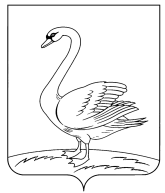 Совет депутатов сельского поселения Куликовский сельсовет Лебедянского муниципального района Липецкой области Российской ФедерацииРЕШЕНИЕ№ п/пВиды разрешенного использованияВиды разрешенного использованияВспомогательные виды разрешенного использованияпредельные (минимальные и (или) максимальные) размеры земельных участков, предельные параметры разрешенного строительства, реконструкции объектов капитального строительствапредельные (минимальные и (или) максимальные) размеры земельных участков, предельные параметры разрешенного строительства, реконструкции объектов капитального строительствапредельные (минимальные и (или) максимальные) размеры земельных участков, предельные параметры разрешенного строительства, реконструкции объектов капитального строительствапредельные (минимальные и (или) максимальные) размеры земельных участков, предельные параметры разрешенного строительства, реконструкции объектов капитального строительствапредельные (минимальные и (или) максимальные) размеры земельных участков, предельные параметры разрешенного строительства, реконструкции объектов капитального строительствапредельные (минимальные и (или) максимальные) размеры земельных участков, предельные параметры разрешенного строительства, реконструкции объектов капитального строительства№ п/пземельных участковобъектов капитального строительстваВспомогательные виды разрешенного использованияпредельные (минимальные и (или) максимальные) размеры земельных участковминимальные отступы от границ земельных участковпредельное количество этажей, предельная высота зданий, строений, сооружениймаксимальный процент застройки в границах земельного участкаиные параметрыограничения использования земельных участков и объектов капитального строительства1Для индивидуального жилищного строительства (код 2.1)Размещение индивидуального жилого дома (дом, пригодный для постоянного проживания, высотой не выше трех надземных этажей);выращивание плодовых, ягодных, овощных, бахчевых или иных декоративных или сельскохозяйственных культур;размещение индивидуальных гаражей и подсобных сооружений-сады, огороды; -хозяйственные постройки, размещаемые в соответствии с требованиями санитарных и противопожарных норм;-строения для содержания мелкого домашнего скота;-бани, сауны, бассейны индивидуального пользования при условии канализования -стоков; парники, теплицы, оранжереи индивидуального пользования; -индивидуальные резервуары для хранения воды, скважины для забора воды, индивидуальные колодцы; -для домов усадебного типа – встроенные или отдельно стоящие гаражи, а так же открытые стоянки, но не более чем на 2 транспортных средства на 1 земельный участок;надворные туалеты, септики, при условии удаления их на расстояние не менее  от окружающих жилых построек; -площадки для сбора мусора. минимальный – 900кв.м.; максимальный – 2500кв.м;  3 метра -для основных строений – 3 этажа;- для вспомогательных строений – 1 этаж (высота 3,5 м.)60%     При строительстве необходимо соблюдать отступы:от других построек (баня, гараж и др.) – 1 м;от стволов высокорослых деревьев – 4 м;от стволов среднерослых деревьев – 2 м;от постройки для содержания скота и птицы - 4 м;      Для всех видов строительства линия застройки должна быть четко выражена, при этом ширина земельных участков («палисадников») от фасада зданий не должна превышать .По меже земельных участков рекомендуется устанавливать не глухие ограждения (с применением сетки-рабицы, ячеистых сварных металлических сеток, деревянных решетчатых конструкций с площадью просвета не менее 50% от площади забора).Установка по меже глухих ограждений с применением кирпича, асбоцементных листов, пиломатериалов и т.п. - при их высоте не более 0,75 м (с наращиванием их до предельной высоты неглухими конструкциями). Высота ограждений не более 2,2 м.Ограничения использования земельных участков и объектов капитального строительства, устанавливаемые в соответствии с законодательством Российской Федерации, указаны в статьях 9.1-9.5 Правил с учетом отображенных на карте градостроительного зонирования границ зон с особыми условиями использования территорий.2Магазины (код 4.4)Размещение объектов капитального строительства, предназначенных для продажи товаров, торговая площадь которых составляет до 5000 кв. мпарковки перед объектами обслуживанияминимальный- 0,02 га;максимальный-0,2 га1 м.     2этажа80%Для всех видов строительства линия застройки должна быть четко выражена, при этом ширина земельных участков («палисадников») от фасада зданий не должна превышать . Ограничения использования земельных участков и объектов капитального строительства, устанавливаемые в соответствии с законодательством Российской Федерации, указаны в статьях 9.1-9.5 Правил с учетом отображенных на карте градостроительного зонирования границ зон с особыми условиями использования территорий№ п/пВиды разрешенного использованияВиды разрешенного использованияВспомогательные виды разрешенного использованияпредельные (минимальные и (или) максимальные) размеры земельных участков, предельные параметры разрешенного строительства, реконструкции объектов капитального строительствапредельные (минимальные и (или) максимальные) размеры земельных участков, предельные параметры разрешенного строительства, реконструкции объектов капитального строительствапредельные (минимальные и (или) максимальные) размеры земельных участков, предельные параметры разрешенного строительства, реконструкции объектов капитального строительствапредельные (минимальные и (или) максимальные) размеры земельных участков, предельные параметры разрешенного строительства, реконструкции объектов капитального строительствапредельные (минимальные и (или) максимальные) размеры земельных участков, предельные параметры разрешенного строительства, реконструкции объектов капитального строительствапредельные (минимальные и (или) максимальные) размеры земельных участков, предельные параметры разрешенного строительства, реконструкции объектов капитального строительства№ п/пземельных участковобъектов капитального строительстваВспомогательные виды разрешенного использованияпредельные (минимальные и (или) максимальные) размеры земельных участковминимальные отступы от границ земельных участковпредельное количество этажей, предельная высота зданий, строений, сооружениймаксимальный процент застройки в границах земельного участкаиные параметрыограничения использования земельных участков и объектов капитального строительства12Дошкольное, начальное и среднее общее образование(код 3.5.1)Размещение объектов капитального строительства, предназначенных для просвещения, дошкольного, начального и среднего общего образования (детские ясли, детские сады, школы, лицеи, гимназии, художественные, музыкальные школы, образовательные кружки и иные организации, осуществляющие деятельность по воспитанию, образованию и просвещению) не подлежат установлениюминимальный –  200 кв.м. максимальный 2000 кв.м.1 м.2 этажа 80%     Для всех видов строительства линия застройки должна быть четко выражена, при этом ширина земельных участков («палисадников») от фасада зданий не должна превышать .Ограничения использования земельных участков и объектов капитального строительства, устанавливаемые в соответствии с законодательством Российской Федерации, указаны в статьях 9.1-9.5 Правил с учетом отображенных на карте градостроительного зонирования границ зон с особыми условиями использования территорий3Общественное питание(код 4.6)Размещение объектов капитального строительства в целях устройства мест общественного питания (рестораны, кафе, столовые, закусочные, бары)не подлежат установлениюминимальный –  200 кв.м. максимальный 2000 кв.м.1 м.2 этажа80%Для всех видов строительства линия застройки должна быть четко выражена, при этом ширина земельных участков («палисадников») от фасада зданий не должна превышать .Ограничения использования земельных участков и объектов капитального строительства, устанавливаемые в соответствии с законодательством Российской Федерации, указаны в статьях 9.1-9.5 Правил с учетом отображенных на карте градостроительного зонирования границ зон с особыми условиями использования территорий4Спорт(код 5.1)Размещение объектов капитального строительства в качестве спортивных клубов, спортивных залов, бассейнов, устройство площадок для занятия спортом и физкультурой (беговые дорожки, спортивные сооружения, теннисные корты, поля для спортивной игры, автодромы, мотодромы, трамплины, трассы и спортивные стрельбища), в том числе водным (причалы и сооружения, необходимые для водных видов спорта и хранения соответствующего инвентаря);размещение спортивных баз и лагерейминимальный –  200 кв.м. максимальный 2000 кв.м.1 м.2 этажа80%Для всех видов строительства линия застройки должна быть четко выражена, при этом ширина земельных участков («палисадников») от фасада зданий не должна превышать 5Культурное развитие3.6Размещение объектов капитального строительства, предназначенных для размещения в них музеев, выставочных залов, художественных галерей, домов культуры, библиотек, кинотеатров и кинозалов, театров, филармоний, планетариев;устройство площадок для празднеств и гуляний;размещение зданий и сооружений для размещения цирков, зверинцев, зоопарков, океанариумовминимальный –  200 кв.м. максимальный 2000 кв.м.1 м.2 этажа80%Для всех видов строительства линия застройки должна быть четко выражена, при этом ширина земельных участков («палисадников») от фасада зданий не должна превышать Ограничения использования земельных участков и объектов капитального строительства, устанавливаемые в соответствии с законодательством Российской Федерации, указаны в статьях 9.1-9.5 Правил с учетом отображенных на карте градостроительного зонирования границ зон с особыми условиями использования территорийДля ведения личного подсобного хозяйства2.2Размещение жилого дома, не предназначенного для раздела на квартиры (дома, пригодные дляпостоянного проживания и высотой не выше трех надземных этажей); производство сельскохозяйственной продукции;размещение гаража и иных вспомогательных сооружений; содержание сельскохозяйственных животныхминимальный –  180 кв.м. максимальный 15000 кв.м.3м3 этажа60%Для всех видов строительства линия застройки должна быть четко выражена, при этом ширина земельных участков («палисадников») от фасада зданий не должна превышать Ограничения использования земельных участков и объектов капитального строительства, устанавливаемые в соответствии с законодательством Российской Федерации, указаны в статьях 9.1-9.5 Правил с учетом отображенных на карте градостроительного зонирования границ зон с особыми условиями использования территорийСоциальное обслуживание3.2Размещение объектов капитального строительства, предназначенных для оказания гражданам социальной помощи (службы занятости населения, дома престарелых, дома ребенка, детские дома, пункты питания малоимущих граждан, пункты ночлега для бездомных граждан, службы психологической и бесплатной юридической помощи, социальные, пенсионные и иные службы, в которых осуществляется прием граждан по вопросам оказания социальной помощи и назначения социальных или пенсионных выплат);размещение объектов капитальногостроительства для размещения отделений почты и телеграфа;размещение объектов капитального строительства для размещения общественных некоммерческихорганизаций: благотворительных организаций, клубов по интересамминимальный –  200 кв.м. максимальный 2000 кв.м.1 м.2 этажа80%Для всех видов строительства линия застройки должна быть четко выражена, при этом ширина земельных участков («палисадников») от фасада зданий не должна превышать Ограничения использования земельных участков и объектов капитального строительства, устанавливаемые в соответствии с законодательством Российской Федерации, указаны в статьях 9.1-9.5 Правил с учетом отображенных на карте градостроительного зонирования границ зон с особыми условиями использования территорийКоммунальное обслуживание(код 3.1)Размещение объектов капитального строительства в целях обеспечения физических и юридических лицкоммунальными услугами, в частности: поставки воды, тепла, электричества, газа, предоставления услуг связи, отвода канализационных стоков, очистки и уборки объектов недвижимости (котельных, водозаборов, очистных сооружений, насосных станций, водопроводов, линий электропередач, трансформаторных подстанций, газопроводов, линий связи, телефонных станций, канализаций, стоянок, гаражей и мастерских для обслуживания уборочной и аварийной техники, а также зданий или помещений, предназначенных для приема физических и юридических лиц в связи спредоставлением им коммунальных услуг)минимальный –  200 кв.м. максимальный 2000 кв.м.1 м.2 этажа80%Для всех видов строительства линия застройки должна быть четко выражена, при этом ширина земельных участков («палисадников») от фасада зданий не должна превышать Ограничения использования земельных участков и объектов капитального строительства, устанавливаемые в соответствии с законодательством Российской Федерации, указаны в статьях 9.1-9.5 Правил с учетом отображенных на карте градостроительного зонирования границ зон с особыми условиями использования территорийАмбулаторно-поликлиническое обслуживание3.4.1Размещение объектов капитального строительства, предназначенных для оказания гражданамамбулаторно-поликлиническоймедицинской помощи (поликлиники, фельдшерские пункты, пунктыздравоохранения, центры матери и ребенка, диагностические центры, молочные кухни, станции донорства крови, клинические лаборатории)минимальный –  200 кв.м. максимальный 2000 кв.м.1 м.2 этажа80%Для всех видов строительства линия застройки должна быть четко выражена, при этом ширина земельных участков («палисадников») от фасада зданий не должна превышать Ограничения использования земельных участков и объектов капитального строительства, устанавливаемые в соответствии с законодательством Российской Федерации, указаны в статьях 9.1-9.5 Правил с учетом отображенных на карте градостроительного зонирования границ зон с особыми условиями использования территорий№ п/пВиды разрешенного использованияВиды разрешенного использованияВспомогательные виды разрешенного использованияпредельные (минимальные и (или) максимальные) размеры земельных участков, предельные параметры разрешенного строительства, реконструкции объектов капитального строительствапредельные (минимальные и (или) максимальные) размеры земельных участков, предельные параметры разрешенного строительства, реконструкции объектов капитального строительствапредельные (минимальные и (или) максимальные) размеры земельных участков, предельные параметры разрешенного строительства, реконструкции объектов капитального строительствапредельные (минимальные и (или) максимальные) размеры земельных участков, предельные параметры разрешенного строительства, реконструкции объектов капитального строительствапредельные (минимальные и (или) максимальные) размеры земельных участков, предельные параметры разрешенного строительства, реконструкции объектов капитального строительствапредельные (минимальные и (или) максимальные) размеры земельных участков, предельные параметры разрешенного строительства, реконструкции объектов капитального строительства№ п/пземельных участковобъектов капитального строительстваВспомогательные виды разрешенного использованияпредельные (минимальные и (или) максимальные) размеры земельных участковминимальные отступы от границ земельных участковпредельное количество этажей, предельная высота зданий, строений, сооружениймаксимальный процент застройки в границах земельного участкаиные параметрыограничения использования земельных участков и объектов капитального строительства1Для индивидуального жилищного строительства (код 2.1)Размещение индивидуального жилого дома (дом, пригодный для постоянного проживания, высотой не выше трех надземных этажей);выращивание плодовых, ягодных, овощных, бахчевых или иных декоративных или сельскохозяйственных культур;размещение индивидуальных гаражей и подсобных сооруженийХозяйственные постройки, строения для содержания домашнего скота и птицыСооружения, связанные с выращиванием цветов, фруктов, овощей (теплицы, парники, оранжереи)- Бани, сауны при условии канализования стоков,- Надворные туалеты, септики, при условии удаления их на расстоянии не менее 7м от окружающих жилых построек-объекты пожарной охраныминимальный - 0,05 га; максимальный - 0,3 га  3 метра -для основных строений – 3 этажа;- для вспомогательных строений – 1 этаж (высота 3,5 м.)60%     При строительстве необходимо соблюдать отступы:от других построек (баня, гараж и др.) – 1 м;от стволов высокорослых деревьев – 4 м;от стволов среднерослых деревьев – 2 м;от постройки для содержания скота и птицы - 4 м;      Для всех видов строительства линия застройки должна быть четко выражена, при этом ширина земельных участков («палисадников») от фасада зданий не должна превышать .По меже земельных участков рекомендуется устанавливать не глухие ограждения (с применением сетки-рабицы, ячеистых сварных металлических сеток, деревянных решетчатых конструкций с площадью просвета не менее 50% от площади забора).Установка по меже глухих ограждений с применением кирпича, асбоцементных листов, пиломатериалов и т.п. - при их высоте не более 0,75 м (с наращиванием их до предельной высоты неглухими конструкциями). Высота ограждений не более 2,2 м.Ограничения использования земельных участков и объектов капитального строительства, устанавливаемые в соответствии с законодательством Российской Федерации, указаны в статьях 9.1-9.5 Правил с учетом отображенных на карте градостроительного зонирования границ зон с особыми условиями использования территорий.2Магазины (код 4.4)Размещение объектов капитального строительства, предназначенных для продажи товаров, торговая площадь которых составляет до 5000 кв. мпарковки перед объектами обслуживанияминимальный- 0,02 га;максимальный-0,2 га1 м.     2этажа80%Для всех видов строительства линия застройки должна быть четко выражена, при этом ширина земельных участков («палисадников») от фасада зданий не должна превышать . Ограничения использования земельных участков и объектов капитального строительства, устанавливаемые в соответствии с законодательством Российской Федерации, указаны в статьях 9.1-9.5 Правил с учетом отображенных на карте градостроительного зонирования границ зон с особыми условиями использования территорий№ п/пВиды разрешенного использованияВиды разрешенного использованияВспомогательные виды разрешенного использованияпредельные (минимальные и (или) максимальные) размеры земельных участков, предельные параметры разрешенного строительства, реконструкции объектов капитального строительствапредельные (минимальные и (или) максимальные) размеры земельных участков, предельные параметры разрешенного строительства, реконструкции объектов капитального строительствапредельные (минимальные и (или) максимальные) размеры земельных участков, предельные параметры разрешенного строительства, реконструкции объектов капитального строительствапредельные (минимальные и (или) максимальные) размеры земельных участков, предельные параметры разрешенного строительства, реконструкции объектов капитального строительствапредельные (минимальные и (или) максимальные) размеры земельных участков, предельные параметры разрешенного строительства, реконструкции объектов капитального строительствапредельные (минимальные и (или) максимальные) размеры земельных участков, предельные параметры разрешенного строительства, реконструкции объектов капитального строительства№ п/пземельных участковобъектов капитального строительстваВспомогательные виды разрешенного использованияпредельные (минимальные и (или) максимальные) размеры земельных участковминимальные отступы от границ земельных участковпредельное количество этажей, предельная высота зданий, строений, сооружениймаксимальный процент застройки в границах земельного участкаиные параметрыограничения использования земельных участков и объектов капитального строительства12Дошкольное, начальное и среднее общее образование(код 3.5.1)Размещение объектов капитального строительства, предназначенных для просвещения, дошкольного, начального и среднего общего образования (детские ясли, детские сады, школы, лицеи, гимназии, художественные, музыкальные школы, образовательные кружки и иные организации, осуществляющие деятельность по воспитанию, образованию и просвещению) не подлежат установлениюминимальный –  200 кв.м. максимальный 2000 кв.м.1 м.2 этажа 80%     Для всех видов строительства линия застройки должна быть четко выражена, при этом ширина земельных участков («палисадников») от фасада зданий не должна превышать .Ограничения использования земельных участков и объектов капитального строительства, устанавливаемые в соответствии с законодательством Российской Федерации, указаны в статьях 9.1-9.5 Правил с учетом отображенных на карте градостроительного зонирования границ зон с особыми условиями использования территорий3Общественное питание(код 4.6)Размещение объектов капитального строительства в целях устройства мест общественного питания (рестораны, кафе, столовые, закусочные, бары)не подлежат установлениюминимальный –  200 кв.м. максимальный 2000 кв.м.1 м.2 этажа80%Для всех видов строительства линия застройки должна быть четко выражена, при этом ширина земельных участков («палисадников») от фасада зданий не должна превышать .Ограничения использования земельных участков и объектов капитального строительства, устанавливаемые в соответствии с законодательством Российской Федерации, указаны в статьях 9.1-9.5 Правил с учетом отображенных на карте градостроительного зонирования границ зон с особыми условиями использования территорий4Спорт(код 5.1)Размещение объектов капитального строительства в качестве спортивных клубов, спортивных залов, бассейнов, устройство площадок для занятия спортом и физкультурой (беговые дорожки, спортивные сооружения, теннисные корты, поля для спортивной игры, автодромы, мотодромы, трамплины, трассы и спортивные стрельбища), в том числе водным (причалы и сооружения, необходимые для водных видов спорта и хранения соответствующего инвентаря);размещение спортивных баз и лагерейминимальный –  200 кв.м. максимальный 2000 кв.м.1 м.2 этажа80%Для всех видов строительства линия застройки должна быть четко выражена, при этом ширина земельных участков («палисадников») от фасада зданий не должна превышать 5Культурное развитие(код 3.6)Размещение объектов капитального строительства, предназначенных для размещения в них музеев, выставочных залов, художественных галерей, домов культуры, библиотек, кинотеатров и кинозалов, театров, филармоний, планетариев;устройство площадок для празднеств и гуляний;размещение зданий и сооружений для размещения цирков, зверинцев, зоопарков, океанариумовминимальный –  200 кв.м. максимальный 2000 кв.м.1 м.2 этажа80%Для всех видов строительства линия застройки должна быть четко выражена, при этом ширина земельных участков («палисадников») от фасада зданий не должна превышать Ограничения использования земельных участков и объектов капитального строительства, устанавливаемые в соответствии с законодательством Российской Федерации, указаны в статьях 9.1-9.5 Правил с учетом отображенных на карте градостроительного зонирования границ зон с особыми условиями использования территорий6Для ведения личного подсобного хозяйства(код 2.2)Размещение жилого дома, не предназначенного для раздела на квартиры (дома, пригодные дляпостоянного проживания и высотой не выше трех надземных этажей); производство сельскохозяйственной продукции;размещение гаража и иных вспомогательных сооружений; содержание сельскохозяйственных животныхминимальный –  180 кв.м. максимальный 15000 кв.м.3м3 этажа60%Для всех видов строительства линия застройки должна быть четко выражена, при этом ширина земельных участков («палисадников») от фасада зданий не должна превышать Ограничения использования земельных участков и объектов капитального строительства, устанавливаемые в соответствии с законодательством Российской Федерации, указаны в статьях 9.1-9.5 Правил с учетом отображенных на карте градостроительного зонирования границ зон с особыми условиями использования территорий7Социальное обслуживание( код 3.2)Размещение объектов капитального строительства, предназначенных для оказания гражданам социальной помощи (службы занятости населения, дома престарелых, дома ребенка, детские дома, пункты питания малоимущих граждан, пункты ночлега для бездомных граждан, службы психологической и бесплатной юридической помощи, социальные, пенсионные и иные службы, в которых осуществляется прием граждан по вопросам оказания социальной помощи и назначения социальных или пенсионных выплат);размещение объектов капитальногостроительства для размещения отделений почты и телеграфа;размещение объектов капитального строительства для размещения общественных некоммерческихорганизаций: благотворительных организаций, клубов по интересамминимальный –  200 кв.м. максимальный 2000 кв.м.1 м.2 этажа80%Для всех видов строительства линия застройки должна быть четко выражена, при этом ширина земельных участков («палисадников») от фасада зданий не должна превышать Ограничения использования земельных участков и объектов капитального строительства, устанавливаемые в соответствии с законодательством Российской Федерации, указаны в статьях 9.1-9.5 Правил с учетом отображенных на карте градостроительного зонирования границ зон с особыми условиями использования территорий8Коммунальное обслуживание(код 3.1)Размещение объектов капитального строительства в целях обеспечения физических и юридических лицкоммунальными услугами, в частности: поставки воды, тепла, электричества, газа, предоставления услуг связи, отвода канализационных стоков, очистки и уборки объектов недвижимости (котельных, водозаборов, очистных сооружений, насосных станций, водопроводов, линий электропередач, трансформаторных подстанций, газопроводов, линий связи, телефонных станций, канализаций, стоянок, гаражей и мастерских для обслуживания уборочной и аварийной техники, а также зданий или помещений, предназначенных для приема физических и юридических лиц в связи спредоставлением им коммунальных услуг)минимальный –  200 кв.м. максимальный 2000 кв.м.1 м.2 этажа80%Для всех видов строительства линия застройки должна быть четко выражена, при этом ширина земельных участков («палисадников») от фасада зданий не должна превышать Ограничения использования земельных участков и объектов капитального строительства, устанавливаемые в соответствии с законодательством Российской Федерации, указаны в статьях 9.1-9.5 Правил с учетом отображенных на карте градостроительного зонирования границ зон с особыми условиями использования территорий9Амбулаторно-поликлиническое обслуживание3.4.1Размещение объектов капитального строительства, предназначенных для оказания гражданамамбулаторно-поликлиническоймедицинской помощи (поликлиники, фельдшерские пункты, пунктыздравоохранения, центры матери и ребенка, диагностические центры, молочные кухни, станции донорства крови, клинические лаборатории)минимальный –  200 кв.м. максимальный 2000 кв.м.1 м.2 этажа80%Для всех видов строительства линия застройки должна быть четко выражена, при этом ширина земельных участков («палисадников») от фасада зданий не должна превышать Ограничения использования земельных участков и объектов капитального строительства, устанавливаемые в соответствии с законодательством Российской Федерации, указаны в статьях 9.1-9.5 Правил с учетом отображенных на карте градостроительного зонирования границ зон с особыми условиями использования территорий№ п/пВиды разрешенного использованияВиды разрешенного использованияВспомогательные виды разрешенного использованияпредельные (минимальные и (или) максимальные) размеры земельных участков, предельные параметры разрешенного строительства, реконструкции объектов капитального строительствапредельные (минимальные и (или) максимальные) размеры земельных участков, предельные параметры разрешенного строительства, реконструкции объектов капитального строительствапредельные (минимальные и (или) максимальные) размеры земельных участков, предельные параметры разрешенного строительства, реконструкции объектов капитального строительствапредельные (минимальные и (или) максимальные) размеры земельных участков, предельные параметры разрешенного строительства, реконструкции объектов капитального строительствапредельные (минимальные и (или) максимальные) размеры земельных участков, предельные параметры разрешенного строительства, реконструкции объектов капитального строительствапредельные (минимальные и (или) максимальные) размеры земельных участков, предельные параметры разрешенного строительства, реконструкции объектов капитального строительства№ п/пземельных участковобъектов капитального строительстваВспомогательные виды разрешенного использованияпредельные (минимальные и (или) максимальные) размеры земельных участковминимальные отступы от границ земельных участковпредельное количество этажей, предельная высота зданий, строений, сооружениймаксимальный процент застройки в границах земельного участкаиные параметрыограничения использования земельных участков и объектов капитального строительства1Малоэтажная многоквартирная жилая застройка (код 2.1.1)Размещение малоэтажного многоквартирного жилого дома, (дом, пригодный для постоянного проживания, высотой до 4 этажей, включаямансардный); разведение декоративных и плодовых деревьев, овощных и ягодных культур; размещение индивидуальных гаражей и иных вспомогательных сооружений; обустройство спортивных и детских площадок, площадок отдыха; размещение объектов обслуживанияжилой застройки во встроенных, пристроенных и встроенно-пристроенных помещениях малоэтажного многоквартирного дома, если общая площадь таких помещений вмалоэтажном многоквартирном доме не составляет более 15% общей площади помещений дома-отдельно стоящие или встроенные в жилые дома гаражи или открытые автостоянки: 2 маш/места на индивидуальный участок;-хозяйственные постройки, размещаемые в соответствии с требованиями санитарных и противопожарных норм;-сады, огороды, палисадники;-теплицы, оранжереи;индивидуальные резервуары для хранения воды;-скважины для забора воды, индивидуальные колодцы (при условии организации зоны санитарной охраны не менее 30- выше по потоку грунтовых вод);-индивидуальные бани, надворные туалеты, септики, при условии удаления их на расстояние не менее  от окружающих жилых построек;-объекты пожарной охраны (гидранты, резервуары, противопожарные водоемы);-площадки для сбора мусора.минимальный – 600 кв.м; максимальный – 1500 кв.м  3 метра -для основных строений – 3 этажа;- для вспомогательных строений – 1 этаж (высота 3,5 м.)60%     При строительстве необходимо соблюдать отступы:от других построек (баня, гараж и др.) – 1 м;от стволов высокорослых деревьев – 4 м;от стволов среднерослых деревьев – 2 м;от постройки для содержания скота и птицы - 4 м;      Для всех видов строительства линия застройки должна быть четко выражена, при этом ширина земельных участков («палисадников») от фасада зданий не должна превышать .По меже земельных участков рекомендуется устанавливать не глухие ограждения (с применением сетки-рабицы, ячеистых сварных металлических сеток, деревянных решетчатых конструкций с площадью просвета не менее 50% от площади забора).Установка по меже глухих ограждений с применением кирпича, асбоцементных листов, пиломатериалов и т.п. - при их высоте не более 0,75 м (с наращиванием их до предельной высоты неглухими конструкциями). Высота ограждений не более 2,2 м.Ограничения использования земельных участков и объектов капитального строительства, устанавливаемые в соответствии с законодательством Российской Федерации, указаны в статьях 9.1-9.5 Правил с учетом отображенных на карте градостроительного зонирования границ зон с особыми условиями использования территорий.2Для индивидуального жилищного строительства (код 2.1)Размещение индивидуального жилого дома (дом, пригодный для постоянного проживания, высотой не выше трех надземных этажей);выращивание плодовых, ягодных, овощных, бахчевых или иных декоративных или сельскохозяйственных культур;размещение индивидуальных гаражей и подсобных сооруженийХозяйственные постройки, строения для содержания домашнего скота и птицыСооружения, связанные с выращиванием цветов, фруктов, овощей (теплицы, парники, оранжереи)- Бани, сауны при условии канализования стоков,- Надворные туалеты, септики, при условии удаления их на расстоянии не менее 7м от окружающих жилых построек-объекты пожарной охраныминимальный - 0,05 га; максимальный - 0,15 га  3 метра -для основных строений – 3 этажа;- для вспомогательных строений – 1 этаж (высота 3,5 м.)60%     При строительстве необходимо соблюдать отступы:от других построек (баня, гараж и др.) – 1 м;от стволов высокорослых деревьев – 4 м;от стволов среднерослых деревьев – 2 м;от постройки для содержания скота и птицы - 4 м;      Для всех видов строительства линия застройки должна быть четко выражена, при этом ширина земельных участков («палисадников») от фасада зданий не должна превышать .По меже земельных участков рекомендуется устанавливать не глухие ограждения (с применением сетки-рабицы, ячеистых сварных металлических сеток, деревянных решетчатых конструкций с площадью просвета не менее 50% от площади забора).Установка по меже глухих ограждений с применением кирпича, асбоцементных листов, пиломатериалов и т.п. - при их высоте не более 0,75 м (с наращиванием их до предельной высоты неглухими конструкциями). Высота ограждений не более 2,2 м.Ограничения использования земельных участков и объектов капитального строительства, устанавливаемые в соответствии с законодательством Российской Федерации, указаны в статьях 9.1-9.5 Правил с учетом отображенных на карте градостроительного зонирования границ зон с особыми условиями использования территорий.№ п/пВиды разрешенного использованияВиды разрешенного использованияВспомогательные виды разрешенного использованияпредельные (минимальные и (или) максимальные) размеры земельных участков, предельные параметры разрешенного строительства, реконструкции объектов капитального строительствапредельные (минимальные и (или) максимальные) размеры земельных участков, предельные параметры разрешенного строительства, реконструкции объектов капитального строительствапредельные (минимальные и (или) максимальные) размеры земельных участков, предельные параметры разрешенного строительства, реконструкции объектов капитального строительствапредельные (минимальные и (или) максимальные) размеры земельных участков, предельные параметры разрешенного строительства, реконструкции объектов капитального строительствапредельные (минимальные и (или) максимальные) размеры земельных участков, предельные параметры разрешенного строительства, реконструкции объектов капитального строительствапредельные (минимальные и (или) максимальные) размеры земельных участков, предельные параметры разрешенного строительства, реконструкции объектов капитального строительства№ п/пземельных участковобъектов капитального строительстваВспомогательные виды разрешенного использованияпредельные (минимальные и (или) максимальные) размеры земельных участковминимальные отступы от границ земельных участковпредельное количество этажей, предельная высота зданий, строений, сооружениймаксимальный процент застройки в границах земельного участкаиные параметрыограничения использования земельных участков и объектов капитального строительства12Дошкольное, начальное и среднее общее образование(код 3.5.1)Размещение объектов капитального строительства, предназначенных для просвещения, дошкольного, начального и среднего общего образования (детские ясли, детские сады, школы, лицеи, гимназии, художественные, музыкальные школы, образовательные кружки и иные организации, осуществляющие деятельность по воспитанию, образованию и просвещению) не подлежат установлениюминимальный –  200 кв.м. максимальный 2000 кв.м.1 м.2 этажа 80%     Для всех видов строительства линия застройки должна быть четко выражена, при этом ширина земельных участков («палисадников») от фасада зданий не должна превышать .Ограничения использования земельных участков и объектов капитального строительства, устанавливаемые в соответствии с законодательством Российской Федерации, указаны в статьях 9.1-9.5 Правил с учетом отображенных на карте градостроительного зонирования границ зон с особыми условиями использования территорий3Общественное питание(код 4.6)Размещение объектов капитального строительства в целях устройства мест общественного питания (рестораны, кафе, столовые, закусочные, бары)не подлежат установлениюминимальный –  200 кв.м. максимальный 2000 кв.м.1 м.2 этажа80%Для всех видов строительства линия застройки должна быть четко выражена, при этом ширина земельных участков («палисадников») от фасада зданий не должна превышать .Ограничения использования земельных участков и объектов капитального строительства, устанавливаемые в соответствии с законодательством Российской Федерации, указаны в статьях 9.1-9.5 Правил с учетом отображенных на карте градостроительного зонирования границ зон с особыми условиями использования территорий4Спорт(код 5.1)Размещение объектов капитального строительства в качестве спортивных клубов, спортивных залов, бассейнов, устройство площадок для занятия спортом и физкультурой (беговые дорожки, спортивные сооружения, теннисные корты, поля для спортивной игры, автодромы, мотодромы, трамплины, трассы и спортивные стрельбища), в том числе водным (причалы и сооружения, необходимые для водных видов спорта и хранения соответствующего инвентаря);размещение спортивных баз и лагерейне подлежат установлениюминимальный –  200 кв.м. максимальный 2000 кв.м.1 м.2 этажа80%Для всех видов строительства линия застройки должна быть четко выражена, при этом ширина земельных участков («палисадников») от фасада зданий не должна превышать 5Культурное развитие(код 3.6)Размещение объектов капитального строительства, предназначенных для размещения в них музеев, выставочных залов, художественных галерей, домов культуры, библиотек, кинотеатров и кинозалов, театров, филармоний, планетариев;устройство площадок для празднеств и гуляний;размещение зданий и сооружений для размещения цирков, зверинцев, зоопарков, океанариумовне подлежат установлениюминимальный –  200 кв.м. максимальный 2000 кв.м.1 м.2 этажа60%Для всех видов строительства линия застройки должна быть четко выражена, при этом ширина земельных участков («палисадников») от фасада зданий не должна превышать Ограничения использования земельных участков и объектов капитального строительства, устанавливаемые в соответствии с законодательством Российской Федерации, указаны в статьях 9.1-9.5 Правил с учетом отображенных на карте градостроительного зонирования границ зон с особыми условиями использования территорий6Для ведения личного подсобного хозяйства(код 2.2)Размещение жилого дома, не предназначенного для раздела на квартиры (дома, пригодные дляпостоянного проживания и высотой не выше трех надземных этажей); производство сельскохозяйственной продукции;размещение гаража и иных вспомогательных сооружений; содержание сельскохозяйственных животныхне подлежат установлениюминимальный –  180 кв.м. максимальный 15000 кв.м.3м3 этажа60%Для всех видов строительства линия застройки должна быть четко выражена, при этом ширина земельных участков («палисадников») от фасада зданий не должна превышать Ограничения использования земельных участков и объектов капитального строительства, устанавливаемые в соответствии с законодательством Российской Федерации, указаны в статьях 9.1-9.5 Правил с учетом отображенных на карте градостроительного зонирования границ зон с особыми условиями использования территорий7Коммунальное обслуживание(код 3.1)Размещение объектов капитального строительства в целях обеспечения физических и юридических лицкоммунальными услугами, в частности: поставки воды, тепла, электричества, газа, предоставления услуг связи, отвода канализационных стоков, очистки и уборки объектов недвижимости (котельных, водозаборов, очистных сооружений, насосных станций, водопроводов, линий электропередач, трансформаторных подстанций, газопроводов, линий связи, телефонных станций, канализаций, стоянок, гаражей и мастерских для обслуживания уборочной и аварийной техники, а также зданий или помещений, предназначенных для приема физических и юридических лиц в связи спредоставлением им коммунальных услуг)не подлежат установлениюминимальный –  200 кв.м. максимальный 2000 кв.м.1 м.2 этажа80%Для всех видов строительства линия застройки должна быть четко выражена, при этом ширина земельных участков («палисадников») от фасада зданий не должна превышать Ограничения использования земельных участков и объектов капитального строительства, устанавливаемые в соответствии с законодательством Российской Федерации, указаны в статьях 9.1-9.5 Правил с учетом отображенных на карте градостроительного зонирования границ зон с особыми условиями использования территорий8Амбулаторно-поликлиническое обслуживание3.4.1Размещение объектов капитального строительства, предназначенных для оказания гражданамамбулаторно-поликлиническоймедицинской помощи (поликлиники, фельдшерские пункты, пунктыздравоохранения, центры матери и ребенка, диагностические центры, молочные кухни, станции донорства крови, клинические лаборатории)не подлежат установлениюминимальный –  200 кв.м. максимальный 2000 кв.м.1 м.2 этажа80%Для всех видов строительства линия застройки должна быть четко выражена, при этом ширина земельных участков («палисадников») от фасада зданий не должна превышать Ограничения использования земельных участков и объектов капитального строительства, устанавливаемые в соответствии с законодательством Российской Федерации, указаны в статьях 9.1-9.5 Правил с учетом отображенных на карте градостроительного зонирования границ зон с особыми условиями использования территорий№ п/пВиды разрешенного использованияВиды разрешенного использованияВспомогательные виды разрешенного использованияпредельные (минимальные и (или) максимальные) размеры земельных участков, предельные параметры разрешенного строительства, реконструкции объектов капитального строительствапредельные (минимальные и (или) максимальные) размеры земельных участков, предельные параметры разрешенного строительства, реконструкции объектов капитального строительствапредельные (минимальные и (или) максимальные) размеры земельных участков, предельные параметры разрешенного строительства, реконструкции объектов капитального строительствапредельные (минимальные и (или) максимальные) размеры земельных участков, предельные параметры разрешенного строительства, реконструкции объектов капитального строительствапредельные (минимальные и (или) максимальные) размеры земельных участков, предельные параметры разрешенного строительства, реконструкции объектов капитального строительствапредельные (минимальные и (или) максимальные) размеры земельных участков, предельные параметры разрешенного строительства, реконструкции объектов капитального строительства№ п/пземельных участковобъектов капитального строительстваВспомогательные виды разрешенного использованияпредельные (минимальные и (или) максимальные) размеры земельных участковминимальные отступы от границ земельных участковпредельное количество этажей, предельная высота зданий, строений, сооружениймаксимальный процент застройки в границах земельного участкаиные параметрыограничения использования земельных участков и объектов капитального строительства12.3.4.5.Для индивидуального жилищного строительства (код 2.1.1)Блокированнные жилые дома(Код 2.3)Культурное развитие(код.3.6)Дошкольное и начальное образование(код 3.5.1) Амбулаторно-поликлиническое обслуживание (код.3.4.1)Размещение индивидуального жилого дома (дом, пригодный для постоянного проживания, высотой не выше трех надземных этажей);выращивание плодовых, ягодных, овощных, бахчевых или иных декоративных или сельскохозяйственных культур;размещение индивидуальных гаражей и подсобных сооруженийРазмещение домов блокированной застройки (дом, пригодный для постоянного проживания, высотой не выше трех надземных этажей);выращивание плодовых, ягодных, овощных, бахчевых или иных декоративных или сельскохозяйственных культур;размещение индивидуальных гаражей и подсобных сооруженийБиблиотекиДетские сады, итные объекты дошкольного вопитания;Школы начальные и средниеПункты оказания первой медицинской помощи,аптеки,кабинет практикующих врачейХозяйственные постройки, строения для содержания домашнего скота и птицыСооружения, связанные с выращиванием цветов, фруктов, овощей (теплицы, парники, оранжереи)- Бани, сауны при условии канализования стоков,- Надворные туалеты, септики, при условии удаления их на расстоянии не менее 7м от окружающих жилых построек-объекты пожарной охраныХозяйственные постройки, строения для содержания домашнего скота и птицыСооружения, связанные с выращиванием цветов, фруктов, овощей (теплицы, парники, оранжереи)- Бани, сауны при условии канализования стоков,- Надворные туалеты, септики, при условии удаления их на расстоянии не менее 7м от окружающих жилых построек-объекты пожарной охраныне подлежат установлениюне подлежат установлениюне подлежат установлениюминимальный - 0,05 га; максимальный - 0,3 га минимальный - 0,05 га; максимальный - 0,3 га минимальный- 0,02 га;максимальный-0,2 гаминимальный- 0,02 га;максимальный-0,2 гаминимальный- 0,02 га;максимальный-0,2 га 3 метра 3 метра -для основных строений – 3 этажа;- для вспомогательных строений – 1 этаж (высота 3,5 м.)-для основных строений – 3 этажа;- для вспомогательных строений – 1 этаж (высота 3,5 м.)60%60%     При строительстве необходимо соблюдать отступы:от других построек (баня, гараж и др.) – 1 м;от стволов высокорослых деревьев – 4 м;от стволов среднерослых деревьев – 2 м;от постройки для содержания скота и птицы - 4 м;      Для всех видов строительства линия застройки должна быть четко выражена, при этом ширина земельных участков («палисадников») от фасада зданий не должна превышать .По меже земельных участков рекомендуется устанавливать не глухие ограждения (с применением сетки-рабицы, ячеистых сварных металлических сеток, деревянных решетчатых конструкций с площадью просвета не менее 50% от площади забора).Установка по меже глухих ограждений с применением кирпича, асбоцементных листов, пиломатериалов и т.п. - при их высоте не более 0,75 м (с наращиванием их до предельной высоты неглухими конструкциями). Высота ограждений не более 2,2 м.     При строительстве необходимо соблюдать отступы:от других построек (баня, гараж и др.) – 1 м;от стволов высокорослых деревьев – 4 м;от стволов среднерослых деревьев – 2 м;от постройки для содержания скота и птицы - 4 м;      Для всех видов строительства линия застройки должна быть четко выражена, при этом ширина земельных участков («палисадников») от фасада зданий не должна превышать .По меже земельных участков рекомендуется устанавливать не глухие ограждения (с применением сетки-рабицы, ячеистых сварных металлических сеток, деревянных решетчатых конструкций с площадью просвета не менее 50% от площади забора).Установка по меже глухих ограждений с применением кирпича, асбоцементных листов, пиломатериалов и т.п. - при их высоте не более 0,75 м (с наращиванием их до предельной высоты неглухими конструкциями). Высота ограждений не более 2,2 м.Для всех видов строительства линия застройки должна быть четко выражена, при этом ширина земельных участков («палисадников») от фасада зданий не должна превышать Для всех видов строительства линия застройки должна быть четко выражена, при этом ширина земельных участков («палисадников») от фасада зданий не должна превышать 3 мОграничения использования земельных участков и объектов капитального строительства, устанавливаемые в соответствии с законодательством Российской Федерации, указаны в статьях 9.1-9.5 Правил с учетом отображенных на карте градостроительного зонирования границ зон с особыми условиями использования территорий.Ограничения использования земельных участков и объектов капитального строительства, устанавливаемые в соответствии с законодательством Российской Федерации, указаны в статьях 9.1-9.5 Правил с учетом отображенных на карте градостроительного зонирования границ зон с особыми условиями использования территорий.Ограничения использования земельных участков и объектов капитального строительства, устанавливаемые в соответствии с законодательством Российской Федерации, указаны в статьях 9.1-9.5 Правил с учетом отображенных на карте градостроительного зонирования границ зон с особыми условиями использования территорий.Ограничения использования земельных участков и объектов капитального строительства, устанавливаемые в соответствии с законодательством Российской Федерации, указаны в статьях 9.1-9.5 Правил с учетом отображенных на карте градостроительного зонирования границ зон с особыми условиями использования территорий.Ограничения использования земельных участков и объектов капитального строительства, устанавливаемые в соответствии с законодательством Российской Федерации, указаны в статьях 9.1-9.5 Правил с учетом отображенных на карте градостроительного зонирования границ зон с особыми условиями использования территорий.6.7.8.Магазины (код 4.4)Общественное питание(код.4.6)Бытовое обслуживание(код.3.3)Размещение объектов капитального строительства, предназначенных для продажи товаров, торговая площадь которых составляет до 60 кв. мПредприятия общественного питания с количеством посадочных мест до 16Парикмахерскиене подлежат установлениюне подлежат установлениюне подлежат установлениюминимальный- 0,02 га;максимальный-0,2 гаминимальный- 0,02 га;максимальный-0,2 гаминимальный- 0,02 га;максимальный-0,2 га1 м.     2этажаДля всех видов строительства линия застройки должна быть четко выражена, при этом ширина земельных участков («палисадников») от фасада зданий не должна превышать Для всех видов строительства линия застройки должна быть четко выражена, при этом ширина земельных участков («палисадников») от фасада зданий не должна превышать Для всех видов строительства линия застройки должна быть четко выражена, при этом ширина земельных участков («палисадников») от фасада зданий не должна превышать Ограничения использования земельных участков и объектов капитального строительства, устанавливаемые в соответствии с законодательством Российской Федерации, указаны в статьях 9.1-9.5 Правил с учетом отображенных на карте градостроительного зонирования границ зон с особыми условиями использования территорий.Ограничения использования земельных участков и объектов капитального строительства, устанавливаемые в соответствии с законодательством Российской Федерации, указаны в статьях 9.1-9.5 Правил с учетом отображенных на карте градостроительного зонирования границ зон с особыми условиями использования территорий.Ограничения использования земельных участков и объектов капитального строительства, устанавливаемые в соответствии с законодательством Российской Федерации, указаны в статьях 9.1-9.5 Правил с учетом отображенных на карте градостроительного зонирования границ зон с особыми условиями использования территорий.№ п/пВиды разрешенного использованияВиды разрешенного использованияВспомогательные виды разрешенного использованияпредельные (минимальные и (или) максимальные) размеры земельных участков, предельные параметры разрешенного строительства, реконструкции объектов капитального строительствапредельные (минимальные и (или) максимальные) размеры земельных участков, предельные параметры разрешенного строительства, реконструкции объектов капитального строительствапредельные (минимальные и (или) максимальные) размеры земельных участков, предельные параметры разрешенного строительства, реконструкции объектов капитального строительствапредельные (минимальные и (или) максимальные) размеры земельных участков, предельные параметры разрешенного строительства, реконструкции объектов капитального строительствапредельные (минимальные и (или) максимальные) размеры земельных участков, предельные параметры разрешенного строительства, реконструкции объектов капитального строительствапредельные (минимальные и (или) максимальные) размеры земельных участков, предельные параметры разрешенного строительства, реконструкции объектов капитального строительствапредельные (минимальные и (или) максимальные) размеры земельных участков, предельные параметры разрешенного строительства, реконструкции объектов капитального строительствапредельные (минимальные и (или) максимальные) размеры земельных участков, предельные параметры разрешенного строительства, реконструкции объектов капитального строительства№ п/пземельных участковобъектов капитального строительстваВспомогательные виды разрешенного использованияпредельные (минимальные и (или) максимальные) размеры земельных участковминимальные отступы от границ земельных участковпредельное количество этажей, предельная высота зданий, строений, сооруженийпредельное количество этажей, предельная высота зданий, строений, сооруженийпредельное количество этажей, предельная высота зданий, строений, сооружениймаксимальный процент застройки в границах земельного участкаиные параметрыограничения использования земельных участков и объектов капитального строительства12Коммунальное обслуживание ( код 3.1)Размещение объектов капитального строительства в целях обеспечения физических и юридических лиц коммунальными услугами, в частности: поставки воды, тепла, электричества, газа, предоставления услуг связи, отвода канализационных стоков, очистки и уборки объектов недвижимости (котельных, водозаборов, очистных сооружений, насосных станций, водопроводов, линий электропередач, трансформаторных подстанций, газопроводов, линий связи, телефонных станций, канализаций, стоянок, гаражей и мастерских для обслуживания уборочной и аварийной техники, а также зданий или помещений, предназначенных для приема физических и юридических лиц в связи с предоставлением им коммунальных услуг) не подлежат установлениюминимальный –  4 кв.м.0,5 м.0,5 м.1 этаж, минимальная высотаобъектов-40 м. 60% 60%     Для всех видов строительства линия застройки должна быть четко выражена, при этом ширина земельных участков («палисадников») от фасада зданий не должна превышать .Ограничения использования земельных участков и объектов капитального строительства, устанавливаемые в соответствии с законодательством Российской Федерации, указаны в статьях 9.1-9.5 Правил с учетом отображенных на карте градостроительного зонирования границ зон с особыми условиями использования территорий№ п/пВиды разрешенного использованияВиды разрешенного использованияВспомогательные виды разрешенного использованияпредельные (минимальные и (или) максимальные) размеры земельных участков, предельные параметры разрешенного строительства, реконструкции объектов капитального строительствапредельные (минимальные и (или) максимальные) размеры земельных участков, предельные параметры разрешенного строительства, реконструкции объектов капитального строительствапредельные (минимальные и (или) максимальные) размеры земельных участков, предельные параметры разрешенного строительства, реконструкции объектов капитального строительствапредельные (минимальные и (или) максимальные) размеры земельных участков, предельные параметры разрешенного строительства, реконструкции объектов капитального строительствапредельные (минимальные и (или) максимальные) размеры земельных участков, предельные параметры разрешенного строительства, реконструкции объектов капитального строительствапредельные (минимальные и (или) максимальные) размеры земельных участков, предельные параметры разрешенного строительства, реконструкции объектов капитального строительства№ п/пземельных участковобъектов капитального строительстваВспомогательные виды разрешенного использованияпредельные (минимальные и (или) максимальные) размеры земельных участковминимальные отступы от границ земельных участковпредельное количество этажей, предельная высота зданий, строений, сооружениймаксимальный процент застройки в границах земельного участкаиные параметрыограничения использования земельных участков и объектов капитального строительства1Для индивидуального жилищного строительства (код 2.1)Размещение индивидуального жилого дома (дом, пригодный для постоянного проживания, высотой не выше трех надземных этажей);выращивание плодовых, ягодных, овощных, бахчевых или иных декоративных или сельскохозяйственных культур;размещение индивидуальных гаражей и подсобных сооруженийХозяйственные постройки, строения для содержания домашнего скота и птицыСооружения, связанные с выращиванием цветов, фруктов, овощей (теплицы, парники, оранжереи)- Бани, сауны при условии канализования стоков,- Надворные туалеты, септики, при условии удаления их на расстоянии не менее 7м от окружающих жилых построек-объекты пожарной охраныминимальный - 0,05 га; максимальный - 0,25 га  3 метра -для основных строений – 3 этажа;- для вспомогательных строений – 1 этаж (высота 3,5 м.)60%     При строительстве необходимо соблюдать отступы:от других построек (баня, гараж и др.) – 1 м;от стволов высокорослых деревьев – 4 м;от стволов среднерослых деревьев – 2 м;от постройки для содержания скота и птицы - 4 м;      Для всех видов строительства линия застройки должна быть четко выражена, при этом ширина земельных участков («палисадников») от фасада зданий не должна превышать .По меже земельных участков рекомендуется устанавливать не глухие ограждения (с применением сетки-рабицы, ячеистых сварных металлических сеток, деревянных решетчатых конструкций с площадью просвета не менее 50% от площади забора).Установка по меже глухих ограждений с применением кирпича, асбоцементных листов, пиломатериалов и т.п. - при их высоте не более 0,75 м (с наращиванием их до предельной высоты неглухими конструкциями). Высота ограждений не более 2,2 м.Ограничения использования земельных участков и объектов капитального строительства, устанавливаемые в соответствии с законодательством Российской Федерации, указаны в статьях 9.1-9.5 Правил с учетом отображенных на карте градостроительного зонирования границ зон с особыми условиями использования территорий.2Магазины (код 4.4)Размещение объектов капитального строительства, предназначенных для продажи товаров, торговая площадь которых составляет до 100 кв. мпарковки перед объектами обслуживанияминимальный- 0,02 га;максимальный-0,2 га1 м.     2этажа80%Для всех видов строительства линия застройки должна быть четко выражена, при этом ширина земельных участков («палисадников») от фасада зданий не должна превышать . Ограничения использования земельных участков и объектов капитального строительства, устанавливаемые в соответствии с законодательством Российской Федерации, указаны в статьях 9.1-9.5 Правил с учетом отображенных на карте градостроительного зонирования границ зон с особыми условиями использования территорий№ п/пВиды разрешенного использованияВиды разрешенного использованияВспомогательные виды разрешенного использованияпредельные (минимальные и (или) максимальные) размеры земельных участков, предельные параметры разрешенного строительства, реконструкции объектов капитального строительствапредельные (минимальные и (или) максимальные) размеры земельных участков, предельные параметры разрешенного строительства, реконструкции объектов капитального строительствапредельные (минимальные и (или) максимальные) размеры земельных участков, предельные параметры разрешенного строительства, реконструкции объектов капитального строительствапредельные (минимальные и (или) максимальные) размеры земельных участков, предельные параметры разрешенного строительства, реконструкции объектов капитального строительствапредельные (минимальные и (или) максимальные) размеры земельных участков, предельные параметры разрешенного строительства, реконструкции объектов капитального строительствапредельные (минимальные и (или) максимальные) размеры земельных участков, предельные параметры разрешенного строительства, реконструкции объектов капитального строительства№ п/пземельных участковобъектов капитального строительстваВспомогательные виды разрешенного использованияпредельные (минимальные и (или) максимальные) размеры земельных участковминимальные отступы от границ земельных участковпредельное количество этажей, предельная высота зданий, строений, сооружениймаксимальный процент застройки в границах земельного участкаиные параметрыограничения использования земельных участков и объектов капитального строительства12Коммунальное обслуживание ( код 3.1)Размещение объектов капитального строительства в целях обеспечения физических и юридических лиц коммунальными услугами, в частности: поставки воды, тепла, электричества, газа, предоставления услуг связи, отвода канализационных стоков, очистки и уборки объектов недвижимости (котельных, водозаборов, очистных сооружений, насосных станций, водопроводов, линий электропередач, трансформаторных подстанций, газопроводов, линий связи, телефонных станций, канализаций, стоянок, гаражей и мастерских для обслуживания уборочной и аварийной техники, а также зданий или помещений, предназначенных для приема физических и юридических лиц в связи с предоставлением им коммунальных услуг) не подлежат установлениюминимальный –  4 кв.м.0,5 м.1 этаж, минимальная высотаобъектов-40 м. 80%     Для всех видов строительства линия застройки должна быть четко выражена, при этом ширина земельных участков («палисадников») от фасада зданий не должна превышать .Ограничения использования земельных участков и объектов капитального строительства, устанавливаемые в соответствии с законодательством Российской Федерации, указаны в статьях 9.1-9.5 Правил с учетом отображенных на карте градостроительного зонирования границ зон с особыми условиями использования территорий№ п/пВиды разрешенного использованияВиды разрешенного использованияВспомогательные виды разрешенного использованияпредельные (минимальные и (или) максимальные) размеры земельных участков, предельные параметры разрешенного строительства, реконструкции объектов капитального строительствапредельные (минимальные и (или) максимальные) размеры земельных участков, предельные параметры разрешенного строительства, реконструкции объектов капитального строительствапредельные (минимальные и (или) максимальные) размеры земельных участков, предельные параметры разрешенного строительства, реконструкции объектов капитального строительствапредельные (минимальные и (или) максимальные) размеры земельных участков, предельные параметры разрешенного строительства, реконструкции объектов капитального строительствапредельные (минимальные и (или) максимальные) размеры земельных участков, предельные параметры разрешенного строительства, реконструкции объектов капитального строительствапредельные (минимальные и (или) максимальные) размеры земельных участков, предельные параметры разрешенного строительства, реконструкции объектов капитального строительства№ п/пземельных участковобъектов капитального строительстваВспомогательные виды разрешенного использованияпредельные (минимальные и (или) максимальные) размеры земельных участковминимальные отступы от границ земельных участковпредельное количество этажей, предельная высота зданий, строений, сооружениймаксимальный процент застройки в границах земельного участкаиные параметрыограничения использования земельных участков и объектов капитального строительства1Для индивидуального жилищного строительства (код 2.1)Размещение индивидуального жилого дома (дом, пригодный для постоянного проживания, высотой не выше трех надземных этажей);выращивание плодовых, ягодных, овощных, бахчевых или иных декоративных или сельскохозяйственных культур;размещение индивидуальных гаражей и подсобных сооруженийХозяйственные постройки, строения для содержания домашнего скота и птицыСооружения, связанные с выращиванием цветов, фруктов, овощей (теплицы, парники, оранжереи)- Бани, сауны при условии канализования стоков,- Надворные туалеты, септики, при условии удаления их на расстоянии не менее 7м от окружающих жилых построек-объекты пожарной охраныминимальный - 0,05 га; максимальный - 0,25 га  3 метра -для основных строений – 3 этажа;- для вспомогательных строений – 1 этаж (высота 3,5 м.)60%     При строительстве необходимо соблюдать отступы:от других построек (баня, гараж и др.) – 1 м;от стволов высокорослых деревьев – 4 м;от стволов среднерослых деревьев – 2 м;от постройки для содержания скота и птицы - 4 м;      Для всех видов строительства линия застройки должна быть четко выражена, при этом ширина земельных участков («палисадников») от фасада зданий не должна превышать .По меже земельных участков рекомендуется устанавливать не глухие ограждения (с применением сетки-рабицы, ячеистых сварных металлических сеток, деревянных решетчатых конструкций с площадью просвета не менее 50% от площади забора).Установка по меже глухих ограждений с применением кирпича, асбоцементных листов, пиломатериалов и т.п. - при их высоте не более 0,75 м (с наращиванием их до предельной высоты неглухими конструкциями). Высота ограждений не более 2,2 м.Ограничения использования земельных участков и объектов капитального строительства, устанавливаемые в соответствии с законодательством Российской Федерации, указаны в статьях 9.1-9.5 Правил с учетом отображенных на карте градостроительного зонирования границ зон с особыми условиями использования территорий.2Магазины (код 4.4)Размещение объектов капитального строительства, предназначенных для продажи товаров, торговая площадь которых составляет до 5000 кв. мпарковки перед объектами обслуживанияминимальный- 0,02 га;максимальный-0,2 га1 м.     2этажа80%Для всех видов строительства линия застройки должна быть четко выражена, при этом ширина земельных участков («палисадников») от фасада зданий не должна превышать . Ограничения использования земельных участков и объектов капитального строительства, устанавливаемые в соответствии с законодательством Российской Федерации, указаны в статьях 9.1-9.5 Правил с учетом отображенных на карте градостроительного зонирования границ зон с особыми условиями использования территорий№ п/пВиды разрешенного использованияВиды разрешенного использованияВиды разрешенного использованияВспомогательные виды разрешенного использованияпредельные (минимальные и (или) максимальные) размеры земельных участков, предельные параметры разрешенного строительства, реконструкции объектов капитального строительствапредельные (минимальные и (или) максимальные) размеры земельных участков, предельные параметры разрешенного строительства, реконструкции объектов капитального строительствапредельные (минимальные и (или) максимальные) размеры земельных участков, предельные параметры разрешенного строительства, реконструкции объектов капитального строительствапредельные (минимальные и (или) максимальные) размеры земельных участков, предельные параметры разрешенного строительства, реконструкции объектов капитального строительствапредельные (минимальные и (или) максимальные) размеры земельных участков, предельные параметры разрешенного строительства, реконструкции объектов капитального строительствапредельные (минимальные и (или) максимальные) размеры земельных участков, предельные параметры разрешенного строительства, реконструкции объектов капитального строительствапредельные (минимальные и (или) максимальные) размеры земельных участков, предельные параметры разрешенного строительства, реконструкции объектов капитального строительства№ п/пземельных участковобъектов капитального строительстваобъектов капитального строительстваВспомогательные виды разрешенного использованияпредельные (минимальные и (или) максимальные) размеры земельных участковминимальные отступы от границ земельных участковпредельное количество этажей, предельная высота зданий, строений, сооружениймаксимальный процент застройки в границах земельного участкаиные параметрыиные параметрыограничения использования земельных участков и объектов капитального строительства12Коммунальное обслуживание ( код 3.1)Размещение объектов капитального строительства в целях обеспечения физических и юридических лиц коммунальными услугами, в частности: поставки воды, тепла, электричества, газа, предоставления услуг связи, отвода канализационных стоков, очистки и уборки объектов недвижимости (котельных, водозаборов, очистных сооружений, насосных станций, водопроводов, линий электропередач, трансформаторных подстанций, газопроводов, линий связи, телефонных станций, канализаций, стоянок, гаражей и мастерских для обслуживания уборочной и аварийной техники, а также зданий или помещений, предназначенных для приема физических и юридических лиц в связи с предоставлением им коммунальных услуг) не подлежат установлению не подлежат установлениюминимальный –  4 кв.м.0,5 м.1 этаж, минимальная высотаобъектов-40 м. 80% 80%     Для всех видов строительства линия застройки должна быть четко выражена, при этом ширина земельных участков («палисадников») от фасада зданий не должна превышать .Ограничения использования земельных участков и объектов капитального строительства, устанавливаемые в соответствии с законодательством Российской Федерации, указаны в статьях 9.1-9.5 Правил с учетом отображенных на карте градостроительного зонирования границ зон с особыми условиями использования территорий.Виды разрешенного использованияВиды разрешенного использованияВспомогательные виды разрешенного использованияпредельные (минимальные и (или) максимальные) размеры земельных участков, предельные параметры разрешенного строительства, реконструкции объектов капитального строительствапредельные (минимальные и (или) максимальные) размеры земельных участков, предельные параметры разрешенного строительства, реконструкции объектов капитального строительствапредельные (минимальные и (или) максимальные) размеры земельных участков, предельные параметры разрешенного строительства, реконструкции объектов капитального строительствапредельные (минимальные и (или) максимальные) размеры земельных участков, предельные параметры разрешенного строительства, реконструкции объектов капитального строительствапредельные (минимальные и (или) максимальные) размеры земельных участков, предельные параметры разрешенного строительства, реконструкции объектов капитального строительствапредельные (минимальные и (или) максимальные) размеры земельных участков, предельные параметры разрешенного строительства, реконструкции объектов капитального строительства.земельных участковобъектов капитального строительстваВспомогательные виды разрешенного использованияпредельные (минимальные и (или) максимальные) размеры земельных участковминимальные отступы от границ земельных участковпредельное количество этажей, предельная высота зданий, строений, сооружениймаксимальный процент застройки в границах земельного участкаиные параметрыограничения использования земельных участков и объектов капитального строительства1религиозное использование ( код 3.7)Размещение объектов капитального строительства, предназначенных для отправления религиозных обрядов (церкви, соборы, храмы, часовни, монастыри, мечети, молельные дома);размещение объектов капитального строительства, предназначенных для постоянного местонахождения духовных лиц, паломников и послушников в связи с осуществлением ими религиозной службы, а также для осуществления благотворительной и религиозной образовательной деятельности (монастыри, скиты, воскресные школы, семинарии, духовные училища)Жилые дома священнослужителей и обслуживающего персоналаХозяйственные корпусаГостиницы, дома приезжихКиоски, временные павильоны розничной торговли-Общественные туалетыНе подлежат установлениюНе подлежат установлениюНе подлежат установлениюНе подлежат установлениюНе подлежат установлениюОграничения использования земельных участков и объектов капитального строительства, устанавливаемые в соответствии с законодательством Российской Федерации, указаны в статьях 9.1-9.5 Правил с учетом отображенных на карте градостроительного зонирования границ зон с особыми условиями использования территорий№ п/пВиды разрешенного использованияВиды разрешенного использованияВспомогательные виды разрешенного использованияпредельные (минимальные и (или) максимальные) размеры земельных участков, предельные параметры разрешенного строительства, реконструкции объектов капитального строительствапредельные (минимальные и (или) максимальные) размеры земельных участков, предельные параметры разрешенного строительства, реконструкции объектов капитального строительствапредельные (минимальные и (или) максимальные) размеры земельных участков, предельные параметры разрешенного строительства, реконструкции объектов капитального строительствапредельные (минимальные и (или) максимальные) размеры земельных участков, предельные параметры разрешенного строительства, реконструкции объектов капитального строительствапредельные (минимальные и (или) максимальные) размеры земельных участков, предельные параметры разрешенного строительства, реконструкции объектов капитального строительствапредельные (минимальные и (или) максимальные) размеры земельных участков, предельные параметры разрешенного строительства, реконструкции объектов капитального строительства№ п/пземельных участковобъектов капитального строительстваВспомогательные виды разрешенного использованияпредельные (минимальные и (или) максимальные) размеры земельных участковминимальные отступы от границ земельных участковпредельное количество этажей, предельная высота зданий, строений, сооружениймаксимальный процент застройки в границах земельного участкаиные параметрыограничения использования земельных участков и объектов капитального строительства12Коммунальное обслуживание ( код 3.1)Размещение объектов капитального строительства в целях обеспечения физических и юридических лиц коммунальными услугами, в частности: поставки воды, тепла, электричества, газа, предоставления услуг связи, отвода канализационных стоков, очистки и уборки объектов недвижимости (котельных, водозаборов, очистных сооружений, насосных станций, водопроводов, линий электропередач, трансформаторных подстанций, газопроводов, линий связи, телефонных станций, канализаций, стоянок, гаражей и мастерских для обслуживания уборочной и аварийной техники, а также зданий или помещений, предназначенных для приема физических и юридических лиц в связи с предоставлением им коммунальных услуг) не подлежат установлениюминимальный –  4 кв.м.0,5 м.1 этаж, минимальная высотаобъектов-40 м. 80%     Для всех видов строительства линия застройки должна быть четко выражена, при этом ширина земельных участков («палисадников») от фасада зданий не должна превышать .Ограничения использования земельных участков и объектов капитального строительства, устанавливаемые в соответствии с законодательством Российской Федерации, указаны в статьях 9.1-9.5 Правил с учетом отображенных на карте градостроительного зонирования границ зон с особыми условиями использования территорий.Виды разрешенного использованияВиды разрешенного использованияВспомогательные виды разрешенного использованияпредельные (минимальные и (или) максимальные) размеры земельных участков, предельные параметры разрешенного строительства, реконструкции объектов капитального строительствапредельные (минимальные и (или) максимальные) размеры земельных участков, предельные параметры разрешенного строительства, реконструкции объектов капитального строительствапредельные (минимальные и (или) максимальные) размеры земельных участков, предельные параметры разрешенного строительства, реконструкции объектов капитального строительствапредельные (минимальные и (или) максимальные) размеры земельных участков, предельные параметры разрешенного строительства, реконструкции объектов капитального строительствапредельные (минимальные и (или) максимальные) размеры земельных участков, предельные параметры разрешенного строительства, реконструкции объектов капитального строительствапредельные (минимальные и (или) максимальные) размеры земельных участков, предельные параметры разрешенного строительства, реконструкции объектов капитального строительства.земельных участковобъектов капитального строительстваВспомогательные виды разрешенного использованияпредельные (минимальные и (или) максимальные) размеры земельных участковминимальные отступы от границ земельных участковпредельное количество этажей, предельная высота зданий, строений, сооружениймаксимальный процент застройки в границах земельного участкаиные параметрыограничения использования земельных участков и объектов капитального строительства1Общественное управление (код3.8)Размещение объектов капитального строительства, предназначенных для размещения органов государственной власти, органов местного самоуправления, судов, а также организаций, непосредственно обеспечивающих их деятельность; размещение объектов капитального строительства, предназначенных для размещения органов управления политических партий, профессиональных и отраслевых союзов, творческих союзов и иных общественных объединений граждан по отраслевому или политическому признаку, размещение объектов капитального строительства для дипломатических представительства иностранных государств и консульских учреждений в Российской ФедерацииПарковки, автостоянки,Общественные туалеты,Элементы визуальной информацииминимальный – 0,01 га1 м.5 этажей 80%     Для всех видов строительства линия застройки должна быть четко выражена, при этом ширина земельных участков («палисадников») от фасада зданий не должна превышать .Ограничения использования земельных участков и объектов капитального строительства, устанавливаемые в соответствии с законодательством Российской Федерации, указаны в статьях 9.1-9.5 Правил с учетом отображенных на карте градостроительного зонирования границ зон с особыми условиями использования территорийДеловое управление (код 4.1)  Размещение объектов капитального строительства с целью: размещения объектов управленческой деятельности, не связанной с государственным или муниципальным управлением и оказанием услуг, а также с целью обеспечения совершения сделок, не требующих передачи товара в момент их совершения между организациями, в том числе биржевая деятельность (за исключением банковской и страховой деятельности)Парковки, автостоянки,Общественные туалеты,Элементы визуальной информацииминимальный– 0,01 га1 м.5 этажей 80%     Для всех видов строительства линия застройки должна быть четко выражена, при этом ширина земельных участков («палисадников») от фасада зданий не должна превышать .Ограничения использования земельных участков и объектов капитального строительства, устанавливаемые в соответствии с законодательством Российской Федерации, указаны в статьях 9.1-9.5 Правил с учетом отображенных на карте градостроительного зонирования границ зон с особыми условиями использования территорий3Культурное развитие (код 3.6.)Размещение объектов капитального строительства, предназначенных для размещения в них музеев, выставочных залов, художественных галерей, домов культуры, библиотек, кинотеатров и кинозалов, театров, филармоний, планетариев;устройство площадок для празднеств и гуляний;размещение зданий и сооружений для размещения цирков, зверинцев, зоопарков, океанариумовПарковки, автостоянки,Общественные туалеты,Элементы визуальной информацииминимальный – 0,01 га1 м.5 этажей 80%     Для всех видов строительства линия застройки должна быть четко выражена, при этом ширина земельных участков («палисадников») от фасада зданий не должна превышать .Ограничения использования земельных участков и объектов капитального строительства, устанавливаемые в соответствии с законодательством Российской Федерации, указаны в статьях 9.1-9.5 Правил с учетом отображенных на карте градостроительного зонирования границ зон с особыми условиями использования территорий4Гостиничное обслуживание (код4.7)Размещение гостиниц, а также иных зданий, используемых с целью извлечения предпринимательской выгоды из предоставления жилого помещения для временного проживания в нихПарковки, автостоянки,Общественные туалеты,Элементы визуальной информацииминимальный– 0,01 га1 м.5 этажей 80%     Для всех видов строительства линия застройки должна быть четко выражена, при этом ширина земельных участков («палисадников») от фасада зданий не должна превышать .Ограничения использования земельных участков и объектов капитального строительства, устанавливаемые в соответствии с законодательством Российской Федерации, указаны в статьях 9.1-9.5 Правил с учетом отображенных на карте градостроительного зонирования границ зон с особыми условиями использования территорий5Амбулаторно- поликлиническое обслуживание (код 3.4.1)Размещение объектов капитального строительства, предназначенных для оказания гражданам амбулаторно-поликлинической медицинской помощи (поликлиники, фельдшерские пункты, пункты здравоохранения, центры матери и ребенка, диагностические центры, молочные кухни, станции донорства крови, клинические лаборатории)Парковки, автостоянки,Общественные туалеты,Элементы визуальной информацииминимальный – 0,01 га1 м.5 этажей 80%     Для всех видов строительства линия застройки должна быть четко выражена, при этом ширина земельных участков («палисадников») от фасада зданий не должна превышать .Ограничения использования земельных участков и объектов капитального строительства, устанавливаемые в соответствии с законодательством Российской Федерации, указаны в статьях 9.1-9.5 Правил с учетом отображенных на карте градостроительного зонирования границ зон с особыми условиями использования территорий6Спорт (код 5.1)Размещение объектов капитального строительства в качестве спортивных клубов, спортивных залов, бассейнов, устройство площадок для занятия спортом и физкультурой (беговые дорожки, спортивные сооружения, теннисные корты, поля для спортивной игры, автодромы, мотодромы, трамплины, трассы и спортивные стрельбища), в том числе водным (причалы и сооружения, необходимые для водных видов спорта и хранения соответствующего инвентаря);размещение спортивных баз и лагерейПарковки, автостоянки,Общественные туалеты,Элементы визуальной информацииминимальный – 0,01 га1 м.5 этажей 80%     Для всех видов строительства линия застройки должна быть четко выражена, при этом ширина земельных участков («палисадников») от фасада зданий не должна превышать .Ограничения использования земельных участков и объектов капитального строительства, устанавливаемые в соответствии с законодательством Российской Федерации, указаны в статьях 9.1-9.5 Правил с учетом отображенных на карте градостроительного зонирования границ зон с особыми условиями использования территорий7Среднее и высшее профессиональное образование (код 3.5.2)Размещение объектов капитального строительства, предназначенных для профессионального образования и просвещения (профессиональные технические училища, колледжи, художественные, музыкальные училища, общества знаний, институты, университеты, организации по переподготовке и повышению квалификации специалистов и иные организации, осуществляющие деятельность по образованию и просвещению)Парковки, автостоянки,Общественные туалеты,Элементы визуальной информацииминимальный – 0,01 га1 м.5 этажей 80%     Для всех видов строительства линия застройки должна быть четко выражена, при этом ширина земельных участков («палисадников») от фасада зданий не должна превышать .Ограничения использования земельных участков и объектов капитального строительства, устанавливаемые в соответствии с законодательством Российской Федерации, указаны в статьях 9.1-9.5 Правил с учетом отображенных на карте градостроительного зонирования границ зон с особыми условиями использования территорий8Социальное обслуживание ( код3.2)Размещение объектов капитального строительства, предназначенных для оказания гражданам социальной помощи (службы занятости населения, дома престарелых, дома ребенка, детские дома, пункты питания малоимущих граждан, пункты ночлега для бездомных граждан, службы психологической и бесплатной юридической помощи, социальные, пенсионные и иные службы, в которых осуществляется прием граждан по вопросам оказания социальной помощи и назначения социальных или пенсионных выплат);размещение объектов капитального строительства для размещения отделений почты и телеграфа;размещение объектов капитального строительства для размещения общественных некоммерческих организаций: благотворительных организаций, клубов по интересамПарковки, автостоянки,Общественные туалеты,Элементы визуальной информацииминимальный – 0,01 га1 м.5 этажей 80%     Для всех видов строительства линия застройки должна быть четко выражена, при этом ширина земельных участков («палисадников») от фасада зданий не должна превышать .Ограничения Ограничения использования земельных участков и объектов капитального строительства, устанавливаемые в соответствии с законодательством Российской Федерации, указаны в статьях 9.1-9.5 Правил с учетом отображенных на карте градостроительного зонирования границ зон с особыми условиями использования территорий9Магазины (код4.4)Размещение объектов капитального строительства, предназначенных для продажи товаров, торговая площадь которых составляет до 5000 кв. мПарковки, автостоянки,Общественные туалеты,Элементы визуальной информацииминимальный – 0,01 га1 м.5 этажей 80%     Для всех видов строительства линия застройки должна быть четко выражена, при этом ширина земельных участков («палисадников») от фасада зданий не должна превышать .Ограничения использования земельных участков и объектов капитального строительства, устанавливаемые в соответствии с законодательством Российской Федерации, указаны в статьях 9.1-9.5 Правил с учетом отображенных на карте градостроительного зонирования границ зон с особыми условиями использования территорий10Общественное питание (код 4.6)Размещение объектов капитального строительства в целях устройства мест общественного питания (рестораны, кафе, столовые, закусочные, бары)Парковки, автостоянки,Общественные туалеты,Элементы визуальной информацииминимальный – 0,01 га1 м.5 этажей 80%     Для всех видов строительства линия застройки должна быть четко выражена, при этом ширина земельных участков («палисадников») от фасада зданий не должна превышать .Ограничения использования земельных участков и объектов капитального строительства, устанавливаемые в соответствии с законодательством Российской Федерации, указаны в статьях 9.1-9.5 Правил с учетом отображенных на карте градостроительного зонирования границ зон с особыми условиями использования территорий11Бытовое обслуживание (код 3.3)Размещение объектов капитального строительства, предназначенных для оказания населению или организациям бытовых услуг (мастерские мелкого ремонта, ателье, бани, парикмахерские, прачечные, химчистки, похоронные бюро)Парковки, автостоянки,Общественные туалеты,Элементы визуальной информацииминимальный – 0,01 га1 м.5 этажей 80%     Для всех видов строительства линия застройки должна быть четко выражена, при этом ширина земельных участков («палисадников») от фасада зданий не должна превышать .Ограничения использования земельных участков и объектов капитального строительства, устанавливаемые в соответствии с законодательством Российской Федерации, указаны в статьях 9.1-9.5 Правил с учетом отображенных на карте градостроительного зонирования границ зон с особыми условиями использования территорий12Коммунальное обслуживание ( код 3.1)Размещение объектов капитального строительства в целях обеспечения физических и юридических лиц коммунальными услугами, в частности: поставки воды, тепла, электричества, газа, предоставления услуг связи, отвода канализационных стоков, очистки и уборки объектов недвижимости (котельных, водозаборов, очистных сооружений, насосных станций, водопроводов, линий электропередач, трансформаторных подстанций, газопроводов, линий связи, телефонных станций, канализаций, стоянок, гаражей и мастерских для обслуживания уборочной и аварийной техники, а также зданий или помещений, предназначенных для приема физических и юридических лиц в связи с предоставлением им коммунальных услуг)Парковки, автостоянки,Общественные туалеты,Элементы визуальной информацииминимальный – 0,01 га1 м.5 этажей 80%     Для всех видов строительства линия застройки должна быть четко выражена, при этом ширина земельных участков («палисадников») от фасада зданий не должна превышать .Ограничения использования земельных участков и объектов капитального строительства, устанавливаемые в соответствии с законодательством Российской Федерации, указаны в статьях 9.1-9.5 Правил с учетом отображенных на карте градостроительного зонирования границ зон с особыми условиями использования территорий13Отдых (рекреация)       (код 5.0)Обустройство мест для занятия спортом, физической культурой, пешими или верховыми прогулками, отдыха и туризма, наблюдения за природой, пикников, охоты, рыбалки и иной деятельности;создание и уход за парками, городскими лесами, садами и скверами, прудами, озерами, водохранилищами, пляжами, береговыми полосами водных объектов общего пользования, а также обустройство мест отдыха в них.Содержание данного вида разрешенного использования включает в себя содержание видов разрешенного использования с кодами 5.1 - 5.5Парковки, автостоянки,Общественные туалеты,Элементы визуальной информациине подлежат установлениюне подлежат установлениюне подлежат установлениюне подлежат установлениюне подлежат установлениюОграничения использования земельных участков и объектов капитального строительства, устанавливаемые в соответствии с законодательством Российской Федерации, указаны в статьях 9.1-9.5 Правил с учетом отображенных на карте градостроительного зонирования границ зон с особыми условиями использования территорий14Банковская и страховая деятельность (код 4.5)Размещение объектов капитального строительства, предназначенных для размещения организаций, оказывающих банковские и страховые услугиПарковки, автостоянки,Общественные туалеты,Элементы визуальной информацииминимальный – 0,01 га1 м.5 этажей 80%     Для всех видов строительства линия застройки должна быть четко выражена, при этом ширина земельных участков («палисадников») от фасада зданий не должна превышать .Ограничения использования земельных участков и объектов капитального строительства, устанавливаемые в соответствии с законодательством Российской Федерации, указаны в статьях 9.1-9.5 Правил с учетом отображенных на карте градостроительного зонирования границ зон с особыми условиями использования территорий№ п/пВиды разрешенного использованияВиды разрешенного использованияВспомогательные виды разрешенного использованияпредельные (минимальные и (или) максимальные) размеры земельных участков, предельные параметры разрешенного строительства, реконструкции объектов капитального строительствапредельные (минимальные и (или) максимальные) размеры земельных участков, предельные параметры разрешенного строительства, реконструкции объектов капитального строительствапредельные (минимальные и (или) максимальные) размеры земельных участков, предельные параметры разрешенного строительства, реконструкции объектов капитального строительствапредельные (минимальные и (или) максимальные) размеры земельных участков, предельные параметры разрешенного строительства, реконструкции объектов капитального строительствапредельные (минимальные и (или) максимальные) размеры земельных участков, предельные параметры разрешенного строительства, реконструкции объектов капитального строительствапредельные (минимальные и (или) максимальные) размеры земельных участков, предельные параметры разрешенного строительства, реконструкции объектов капитального строительства№ п/пземельных участковобъектов капитального строительстваВспомогательные виды разрешенного использованияпредельные (минимальные и (или) максимальные) размеры земельных участковминимальные отступы от границ земельных участковпредельное количество этажей, предельная высота зданий, строений, сооружениймаксимальный процент застройки в границах земельного участкаиные параметрыограничения использования земельных участков и объектов капитального строительства1Дошкольное, начальное и среднее общее образование (код 3.5.1)Размещение объектов капитального строительства, предназначенных для просвещения, дошкольного, начального и среднего общего образования (детские ясли, детские сады, школы, лицеи, гимназии, художественные, музыкальные школы, образовательные кружки и иные организации, осуществляющие деятельность по воспитанию, образованию и просвещению) Не подлежат установлениюминимальный – 0,01 га1 м.5 этажей 80%     Для всех видов строительства линия застройки должна быть четко выражена, при этом ширина земельных участков («палисадников») от фасада зданий не должна превышать .Ограничения использования земельных участков и объектов капитального строительства, устанавливаемые в соответствии с законодательством Российской Федерации, указаны в статьях 9.1-9.5 Правил с учетом отображенных на карте градостроительного зонирования границ зон с особыми условиями использования территорий2Объекты торговли (торговые центры, торгово-равлекательные центры (комплексы)  (код 4.2)Размещение объектов капитального строительства, общей площадью свыше 5000 кв. м с целью размещения одной или нескольких организаций, осуществляющих продажу товаров, и (или) оказание услуг в соответствии с содержанием видов разрешенного использования с кодами 4.5-4.9;размещение гаражей и (или) стоянок для автомобилей сотрудников и посетителей торгового центра Не подлежат установлениюминимальный – 0,01 га1 м.5 этажей 80%     Для всех видов строительства линия застройки должна быть четко выражена, при этом ширина земельных участков («палисадников») от фасада зданий не должна превышать .Ограничения использования земельных участков и объектов капитального строительства, устанавливаемые в соответствии с законодательством Российской Федерации, указаны в статьях 9.1-9.5 Правил с учетом отображенных на карте градостроительного зонирования границ зон с особыми условиями использования территорий3Религиозное использование (код 3.7)Размещение объектов капитального строительства, предназначенных для отправления религиозных обрядов (церкви, соборы, храмы, часовни, монастыри, мечети, молельные дома);размещение объектов капитального строительства, предназначенных для постоянного местонахождения духовных лиц, паломников и послушников в связи с осуществлением ими религиозной службы, а также для осуществления благотворительной и религиозной образовательной деятельности (монастыри, скиты, воскресные школы, семинарии, духовные училища) Не подлежат установлениюминимальный – 0,01 га1 м.5 этажей 80%     Для всех видов строительства линия застройки должна быть четко выражена, при этом ширина земельных участков («палисадников») от фасада зданий не должна превышать .Ограничения использования земельных участков и объектов капитального строительства, устанавливаемые в соответствии с законодательством Российской Федерации, указаны в статьях 9.1-9.5 Правил с учетом отображенных на карте градостроительного зонирования границ зон с особыми условиями использования территорий4Социальное обслуживание (код 3.2)Размещение объектов капитального строительства, предназначенных для оказания гражданам социальной помощи (службы занятости населения, дома престарелых, дома ребенка, детские дома, пункты питания малоимущих граждан, пункты ночлега для бездомных граждан, службы психологической и бесплатной юридической помощи, социальные, пенсионные и иные службы, в которых осуществляется прием граждан по вопросам оказания социальной помощи и назначения социальных или пенсионных выплат);размещение объектов капитального строительства для размещения отделений почты и телеграфа;размещение объектов капитального строительства для размещения общественных некоммерческих организаций: благотворительных организаций, клубов по интересам Не подлежат установлениюминимальный – 0,01 га1 м.5 этажей 80%     Для всех видов строительства линия застройки должна быть четко выражена, при этом ширина земельных участков («палисадников») от фасада зданий не должна превышать .Ограничения использования земельных участков и объектов капитального строительства, устанавливаемые в соответствии с законодательством Российской Федерации, указаны в статьях 9.1-9.5 Правил с учетом отображенных на карте градостроительного зонирования границ зон с особыми условиями использования территорий5.рынки (код 4,3)Размещение объектов капитального строительства, сооружений, предназначенных для организации постоянной или временной торговли (ярмарка, рынок, базар), с учетом того, что каждое из торговых мест не располагает торговой площадью более 200 кв. м;размещение гаражей и (или) стоянок для автомобилей сотрудников и посетителей рынка Не подлежат установлениюНе подлежат установлениюНе подлежат установлениюНе подлежат установлениюНе подлежат установлению     Для всех видов строительства линия застройки должна быть четко выражена, при этом ширина земельных участков («палисадников») от фасада зданий не должна превышать .Ограничения использования земельных участков и объектов капитального строительства, устанавливаемые в соответствии с законодательством Российской Федерации, указаны в статьях 9.1-9.5 Правил с учетом отображенных на карте градостроительного зонирования границ зон с особыми условиями использования территорий.Виды разрешенного использованияВиды разрешенного использованияВспомогательные виды разрешенного использованияпредельные (минимальные и (или) максимальные) размеры земельных участков, предельные параметры разрешенного строительства, реконструкции объектов капитального строительствапредельные (минимальные и (или) максимальные) размеры земельных участков, предельные параметры разрешенного строительства, реконструкции объектов капитального строительствапредельные (минимальные и (или) максимальные) размеры земельных участков, предельные параметры разрешенного строительства, реконструкции объектов капитального строительствапредельные (минимальные и (или) максимальные) размеры земельных участков, предельные параметры разрешенного строительства, реконструкции объектов капитального строительствапредельные (минимальные и (или) максимальные) размеры земельных участков, предельные параметры разрешенного строительства, реконструкции объектов капитального строительствапредельные (минимальные и (или) максимальные) размеры земельных участков, предельные параметры разрешенного строительства, реконструкции объектов капитального строительства.земельных участковобъектов капитального строительстваВспомогательные виды разрешенного использованияпредельные (минимальные и (или) максимальные) размеры земельных участковминимальные отступы от границ земельных участковпредельное количество этажей, предельная высота зданий, строений, сооружениймаксимальный процент застройки в границах земельного участкаиные параметрыограничения использования земельных участков и объектов капитального строительства1Общественное управление (код3.8)Размещение объектов капитального строительства, предназначенных для размещения органов государственной власти, органов местного самоуправления, судов, а также организаций, непосредственно обеспечивающих их деятельность; размещение объектов капитального строительства, предназначенных для размещения органов управления политических партий, профессиональных и отраслевых союзов, творческих союзов и иных общественных объединений граждан по отраслевому или политическому признаку, размещение объектов капитального строительства для дипломатических представительства иностранных государств и консульских учреждений в Российской Федерации-Места парковки легковых автомобилейЭлементы визуальной информации-Общественные туалетыминимальный- 0,01 га1 м.3этажа 80%     Для всех видов строительства линия застройки должна быть четко выражена, при этом ширина земельных участков («палисадников») от фасада зданий не должна превышать .Ограничения использования земельных участков и объектов капитального строительства, устанавливаемые в соответствии с законодательством Российской Федерации, указаны в статьях 9.1-9.5 Правил с учетом отображенных на карте градостроительного зонирования границ зон с особыми условиями использования территорий2Жилая застройка  ( код 2.0)Размещение жилых помещений различного вида и обеспечение проживания в них. К жилой застройке относятся здания (помещения в них), предназначенные для проживания человека, за исключением зданий (помещений), используемых:- с целью извлечения предпринимательской выгоды из предоставления жилого помещения для временного проживания в них (гостиницы, дома отдыха);- для проживания с одновременным осуществлением лечения или социального обслуживания населения (санатории, дома ребенка, дома престарелых, больницы);- как способ обеспечения непрерывности производства (вахтовые помещения, служебные жилые помещения на производственных объектах);- как способ обеспечения деятельности режимного учреждения (казармы, караульные помещения, места лишения свободы, содержания под стражей).Содержание данного вида разрешенного использования включает в себя содержание видов разрешенного использования с кодами 2.1-2.7.1Гаражи индивидуальных машин, встроенные или отдельно стоящие, открытые стоянки, но не более, чем два транспортных средства на один земельный участок.Детские игровые площадки, площадки для отдыха взрослого населенияХозяйственные постройки, строения для содержания домашнего скота и птицыСооружения, связанные с выращиванием цветов, фруктов, овощей (теплицы, парники, оранжереи)- Бани, сауны при условии канализования стоков.минимальный- 0,05 га; максимальный - 0,3 га 3 м. для основных строений – 3 этажа;для вспомогательных строений – 1 этаж (высота 3,5 м.); 60%     При строительстве необходимо соблюдать отступы:от других построек (баня, гараж и др.) – 1 м;от стволов высокорослых деревьев – 4 м;от стволов среднерослых деревьев – 2 м;от постройки для содержания скота и птицы - 4 м;Для всех видов строительства линия застройки должна быть четко выражена, при этом ширина земельных участков («палисадников») от фасада зданий не должна превышать .По меже земельных участков рекомендуется устанавливать не глухие ограждения (с применением сетки-рабицы, ячеистых сварных металлических сеток, деревянных решетчатых конструкций с площадью просвета не менее 50% от площади забора).Установка по меже глухих ограждений с применением кирпича, асбоцементных листов, пиломатериалов и т.п. - при их высоте не более 0,75 м (с наращиванием их до предельной высоты неглухими конструкциями). Высота ограждений не более 2,2 м.Ограничения использования земельных участков и объектов капитального строительства, устанавливаемые в соответствии с законодательством Российской Федерации, указаны в статьях 9.1-9.5 Правил с учетом отображенных на карте градостроительного зонирования границ зон с особыми условиями использования территорий3Банковская и страховая деятельность ( код4.5)  Размещение объектов капитального строительства, предназначенных для размещения организаций, оказывающих банковские и страховые услуги-Места парковки легковых автомобилейЭлементы визуальной информации-Общественные туалетыминимальный – 0,01 га1 м.3этажа 80%     Для всех видов строительства линия застройки должна быть четко выражена, при этом ширина земельных участков («палисадников») от фасада зданий не должна превышать .Ограничения использования земельных участков и объектов капитального строительства, устанавливаемые в соответствии с законодательством Российской Федерации, указаны в статьях 9.1-9.5 Правил с учетом отображенных на карте градостроительного зонирования границ зон с особыми условиями использования территорий4Культурное развитие (код 3.6.)Размещение объектов капитального строительства, предназначенных для размещения в них музеев, выставочных залов, художественных галерей, домов культуры, библиотек, кинотеатров и кинозалов, театров, филармоний, планетариев;устройство площадок для празднеств и гуляний;размещение зданий и сооружений для размещения цирков, зверинцев, зоопарков, океанариумов-Места парковки легковых автомобилейЭлементы визуальной информации-Общественные туалетыминимальный – 0,01 га1 м.3этажа 80%     Для всех видов строительства линия застройки должна быть четко выражена, при этом ширина земельных участков («палисадников») от фасада зданий не должна превышать .Ограничения использования земельных участков и объектов капитального строительства, устанавливаемые в соответствии с законодательством Российской Федерации, указаны в статьях 9.1-9.5 Правил с учетом отображенных на карте градостроительного зонирования границ зон с особыми условиями использования территорий5Амбулаторно- поликлиническое обслуживание (код 3.4.1)Размещение объектов капитального строительства, предназначенных для оказания гражданам амбулаторно-поликлинической медицинской помощи (поликлиники, фельдшерские пункты, пункты здравоохранения, центры матери и ребенка, диагностические центры, молочные кухни, станции донорства крови, клинические лаборатории)-Места парковки легковых автомобилейЭлементы визуальной информации-Общественные туалетыминимальный – 0,01 га1 м.3этажа 80%     Для всех видов строительства линия застройки должна быть четко выражена, при этом ширина земельных участков («палисадников») от фасада зданий не должна превышать .Ограничения использования земельных участков и объектов капитального строительства, устанавливаемые в соответствии с законодательством Российской Федерации, указаны в статьях 9.1-9.5 Правил с учетом отображенных на карте градостроительного зонирования границ зон с особыми условиями использования территорий6Социальное обслуживание ( код3.2)Размещение объектов капитального строительства, предназначенных для оказания гражданам социальной помощи (службы занятости населения, дома престарелых, дома ребенка, детские дома, пункты питания малоимущих граждан, пункты ночлега для бездомных граждан, службы психологической и бесплатной юридической помощи, социальные, пенсионные и иные службы, в которых осуществляется прием граждан по вопросам оказания социальной помощи и назначения социальных или пенсионных выплат);размещение объектов капитального строительства для размещения отделений почты и телеграфа;размещение объектов капитального строительства для размещения общественных некоммерческих организаций: благотворительных организаций, клубов по интересам-Места парковки легковых автомобилейЭлементы визуальной информации   -Общественные туалетыминимальный – 0,01 га(для образуемых участков)1 м.3этажа 80%     Для всех видов строительства линия застройки должна быть четко выражена, при этом ширина земельных участков («палисадников») от фасада зданий не должна превышать .Ограничения использования земельных участков и объектов капитального строительства, устанавливаемые в соответствии с законодательством Российской Федерации, указаны в статьях 9.1-9.5 Правил с учетом отображенных на карте градостроительного зонирования границ зон с особыми условиями использования территорий7Магазины (код4.4)Размещение объектов капитального строительства, предназначенных для продажи товаров, торговая площадь которых составляет до 5000 кв. м-Места парковки легковых автомобилейЭлементы визуальной информации-Общественные туалетыминимальный – 0,01 га1 м.3этажа 80%     Для всех видов строительства линия застройки должна быть четко выражена, при этом ширина земельных участков («палисадников») от фасада зданий не должна превышать .Ограничения использования земельных участков и объектов капитального строительства, устанавливаемые в соответствии с законодательством Российской Федерации, указаны в статьях 9.1-9.5 Правил с учетом отображенных на карте градостроительного зонирования границ зон с особыми условиями использования территорий8Общественное питание (код 4.6)Размещение объектов капитального строительства в целях устройства мест общественного питания (рестораны, кафе, столовые, закусочные, бары)-Места парковки легковых автомобилей-Общественные туалетыминимальный – 0,01 га1 м.3этажа 80%     Для всех видов строительства линия застройки должна быть четко выражена, при этом ширина земельных участков («палисадников») от фасада зданий не должна превышать .Ограничения использования земельных участков и объектов капитального строительства, устанавливаемые в соответствии с законодательством Российской Федерации, указаны в статьях 9.1-9.5 Правил с учетом отображенных на карте градостроительного зонирования границ зон с особыми условиями использования территорий9Бытовое обслуживание (код 3.3)Размещение объектов капитального строительства, предназначенных для оказания населению или организациям бытовых услуг (мастерские мелкого ремонта, ателье, бани, парикмахерские, прачечные, химчистки, похоронные бюро)-Места парковки легковых автомобилейЭлементы визуальной информации-Общественные туалетыминимальный – 0,01 га1 м.3 этажа 80%     Для всех видов строительства линия застройки должна быть четко выражена, при этом ширина земельных участков («палисадников») от фасада зданий не должна превышать .Ограничения использования земельных участков и объектов капитального строительства, устанавливаемые в соответствии с законодательством Российской Федерации, указаны в статьях 9.1-9.5 Правил с учетом отображенных на карте градостроительного зонирования границ зон с особыми условиями использования территорий10Обеспечение внутреннего правопорядка (код 8.3)Размещение объектов капитального строительства, необходимых для подготовки и поддержания в готовности органов внутренних дел и спасательных служб, в которых существует военизированная служба; размещение объектов гражданской обороны, за исключением объектов гражданской обороны, являющихся частями производственных зданий-Места парковки легковых автомобилейЭлементы визуальной информацииминимальный – 0,01 га1 м.3 этажа 80%     Для всех видов строительства линия застройки должна быть четко выражена, при этом ширина земельных участков («палисадников») от фасада зданий не должна превышать .Ограничения использования земельных участков и объектов капитального строительства, устанавливаемые в соответствии с законодательством Российской Федерации, указаны в статьях 9.1-9.5 Правил с учетом отображенных на карте градостроительного зонирования границ зон с особыми условиями использования территорий11Автомобильный транспорт ( код 7.2)Размещение автомобильных дорог и технически связанных с ними сооружений; размещение зданий и сооружений, предназначенных для обслуживания пассажиров, а также обеспечивающие работу транспортных средств, размещение объектов, предназначенных для размещения постов органов внутренних дел, ответственных за безопасность дорожного движения;оборудование земельных участков для стоянок автомобильного транспорта, а также для размещения депо (устройства мест стоянок) автомобильного транспорта, осуществляющего перевозки людей по установленному маршруту-Места парковки легковых автомобилейЭлементы визуальной информации-Общественные туалетыне подлежит установлениюне подлежит установлениюне подлежит установлениюне подлежит установлению     Для всех видов строительства линия застройки должна быть четко выражена, при этом ширина земельных участков («палисадников») от фасада зданий не должна превышать .Ограничения использования земельных участков и объектов капитального строительства, устанавливаемые в соответствии с законодательством Российской Федерации, указаны в статьях 9.1-9.5 Правил с учетом отображенных на карте градостроительного зонирования границ зон с особыми условиями использования территорий12Земельный участки (территории) общего пользования (код 12.0)Размещение объектов улично-дорожной сети, автомобильных дорог и пешеходных тротуаров в границах населенных пунктов, пешеходных переходов, набережных, береговых полос водных объектов общего пользования, скверов, бульваров, площадей, проездов, малых архитектурных форм благоустройства-Места парковки легковых автомобилейЭлементы визуальной информации-Общественные туалетыне подлежит установлениюне подлежит установлениюне подлежит установлениюне подлежит установлению     Для всех видов строительства линия застройки должна быть четко выражена, при этом ширина земельных участков («палисадников») от фасада зданий не должна превышать .Ограничения использования земельных участков и объектов капитального строительства, устанавливаемые в соответствии с законодательством Российской Федерации, указаны в статьях 9.1-9.5 Правил с учетом отображенных на карте градостроительного зонирования границ зон с особыми условиями использования территорий№ п/пВиды разрешенного использованияВиды разрешенного использованияВспомогательные виды разрешенного использованияпредельные (минимальные и (или) максимальные) размеры земельных участков, предельные параметры разрешенного строительства, реконструкции объектов капитального строительствапредельные (минимальные и (или) максимальные) размеры земельных участков, предельные параметры разрешенного строительства, реконструкции объектов капитального строительствапредельные (минимальные и (или) максимальные) размеры земельных участков, предельные параметры разрешенного строительства, реконструкции объектов капитального строительствапредельные (минимальные и (или) максимальные) размеры земельных участков, предельные параметры разрешенного строительства, реконструкции объектов капитального строительствапредельные (минимальные и (или) максимальные) размеры земельных участков, предельные параметры разрешенного строительства, реконструкции объектов капитального строительствапредельные (минимальные и (или) максимальные) размеры земельных участков, предельные параметры разрешенного строительства, реконструкции объектов капитального строительства№ п/пземельных участковобъектов капитального строительстваВспомогательные виды разрешенного использованияпредельные (минимальные и (или) максимальные) размеры земельных участковминимальные отступы от границ земельных участковпредельное количество этажей, предельная высота зданий, строений, сооружениймаксимальный процент застройки в границах земельного участкаиные параметрыограничения использования земельных участков и объектов капитального строительства1Объекты придорожногосервиса ( код 4.9.1)Размещение автозаправочных станций (бензиновых, газовых); размещение магазинов сопутствующей торговли, зданий для организации общественного питания в качестве объектов придорожного сервиса; предоставление гостиничных услуг в качестве придорожного сервиса; размещение автомобильных моек и прачечных для автомобильных принадлежностей, мастерских, предназначенных для ремонта и обслуживания автомобилей и прочих объектов придорожного сервиса Не подлежат установлениюминимальный – 0,01 га1 м.3этажа 80%     Для всех видов строительства линия застройки должна быть четко выражена, при этом ширина земельных участков («палисадников») от фасада зданий не должна превышать .Ограничения использования земельных участков и объектов капитального строительства, устанавливаемые в соответствии с законодательством Российской Федерации, указаны в статьях 9.1-9.5 Правил с учетом отображенных на карте градостроительного зонирования границ зон с особыми условиями использования территорий2Религиозное использование (код 3.7)Размещение объектов капитального строительства, предназначенных для отправления религиозных обрядов (церкви, соборы, храмы, часовни, монастыри, мечети, молельные дома);размещение объектов капитального строительства, предназначенных для постоянного местонахождения духовных лиц, паломников и послушников в связи с осуществлением ими религиозной службы, а также для осуществления благотворительной и религиозной образовательной деятельности (монастыри, скиты, воскресные школы, семинарии, духовные училища) Не подлежат установлениюминимальный – 0,01 га1 м.3этажа 80%     Для всех видов строительства линия застройки должна быть четко выражена, при этом ширина земельных участков («палисадников») от фасада зданий не должна превышать .Ограничения использования земельных участков и объектов капитального строительства, устанавливаемые в соответствии с законодательством Российской Федерации, указаны в статьях 9.1-9.5 Правил с учетом отображенных на карте градостроительного зонирования границ зон с особыми условиями использования территорий3.рынки (код 4,3)Размещение объектов капитального строительства, сооружений, предназначенных для организации постоянной или временной торговли (ярмарка, рынок, базар), с учетом того, что каждое из торговых мест не располагает торговой площадью более 200 кв. м;размещение гаражей и (или) стоянок для автомобилей сотрудников и посетителей рынка Не подлежат установлениюНе подлежат установлениюНе подлежат установлениюНе подлежат установлениюНе подлежат установлению     Для всех видов строительства линия застройки должна быть четко выражена, при этом ширина земельных участков («палисадников») от фасада зданий не должна превышать .Ограничения использования земельных участков и объектов капитального строительства, устанавливаемые в соответствии с законодательством Российской Федерации, указаны в статьях 9.1-9.5 Правил с учетом отображенных на карте градостроительного зонирования границ зон с особыми условиями использования территорий4Коммунальное обслуживание ( код 3.1)Размещение объектов капитального строительства в целях обеспечения физических и юридических лиц коммунальными услугами, в частности: поставки воды, тепла, электричества, газа, предоставления услуг связи, отвода канализационных стоков, очистки и уборки объектов недвижимости (котельных, водозаборов, очистных сооружений, насосных станций, водопроводов, линий электропередач, трансформаторных подстанций, газопроводов, линий связи, телефонных станций, канализаций, стоянок, гаражей и мастерских для обслуживания уборочной и аварийной техники, а также зданий или помещений, предназначенных для приема физических и юридических лиц в связи с предоставлением им коммунальных услуг) не подлежат установлениюминимальный –  4 кв.м.0,5 м.1 этаж, минимальная высотаобъектов-40 м. 80%     Для всех видов строительства линия застройки должна быть четко выражена, при этом ширина земельных участков («палисадников») от фасада зданий не должна превышать .Ограничения использования земельных участков и объектов капитального строительства, устанавливаемые в соответствии с законодательством Российской Федерации, указаны в статьях 9.1-9.5 Правил с учетом отображенных на карте градостроительного зонирования границ зон с особыми условиями использования территорий№ п/пВиды разрешенного использованияВиды разрешенного использованияВспомогательные виды разрешенного использованияпредельные (минимальные и (или) максимальные) размеры земельных участков, предельные параметры разрешенного строительства, реконструкции объектов капитального строительствапредельные (минимальные и (или) максимальные) размеры земельных участков, предельные параметры разрешенного строительства, реконструкции объектов капитального строительствапредельные (минимальные и (или) максимальные) размеры земельных участков, предельные параметры разрешенного строительства, реконструкции объектов капитального строительствапредельные (минимальные и (или) максимальные) размеры земельных участков, предельные параметры разрешенного строительства, реконструкции объектов капитального строительствапредельные (минимальные и (или) максимальные) размеры земельных участков, предельные параметры разрешенного строительства, реконструкции объектов капитального строительствапредельные (минимальные и (или) максимальные) размеры земельных участков, предельные параметры разрешенного строительства, реконструкции объектов капитального строительства№ п/пземельных участковобъектов капитального строительстваВспомогательные виды разрешенного использованияпредельные (минимальные и (или) максимальные) размеры земельных участковминимальные отступы от границ земельных участковпредельное количество этажей, предельная высота зданий, строений, сооружениймаксимальный процент застройки в границах земельного участкаиные параметрыограничения использования земельных участков и объектов капитального строительства1Дошкольное, начальное и среднее общее образование (код 3.5.1)Размещение объектов капитального строительства, предназначенных для просвещения, дошкольного, начального и среднего общего образования (детские ясли, детские сады, школы, лицеи, гимназии, художественные, музыкальные школы, образовательные кружки и иные организации, осуществляющие деятельность по воспитанию, образованию и просвещению)-площадки для хозяйственных целей;-парковки перед объектами обслуживания;-спортивные площадки и спортсооруженияминимальный– 0,1 га;максимальный- 3,0 га10 м. 3 этажа 50%- Создание выразительной застройки, художественно- декоративных элементов малых архитектурных форм, покрытие дорог и тротуаров должны осуществляться с применением долговечных материалов, допускающих механическую чистку, уборку в процессе эксплуатации.Ограничения использования земельных участков и объектов капитального строительства, устанавливаемые в соответствии с законодательством Российской Федерации, указаны в статьях 9.1-9.5 Правил с учетом отображенных на карте градостроительного зонирования границ зон с особыми условиями использования территорий№ п/пВиды разрешенного использованияВиды разрешенного использованияВспомогательные виды разрешенного использованияпредельные (минимальные и (или) максимальные) размеры земельных участков, предельные параметры разрешенного строительства, реконструкции объектов капитального строительствапредельные (минимальные и (или) максимальные) размеры земельных участков, предельные параметры разрешенного строительства, реконструкции объектов капитального строительствапредельные (минимальные и (или) максимальные) размеры земельных участков, предельные параметры разрешенного строительства, реконструкции объектов капитального строительствапредельные (минимальные и (или) максимальные) размеры земельных участков, предельные параметры разрешенного строительства, реконструкции объектов капитального строительствапредельные (минимальные и (или) максимальные) размеры земельных участков, предельные параметры разрешенного строительства, реконструкции объектов капитального строительствапредельные (минимальные и (или) максимальные) размеры земельных участков, предельные параметры разрешенного строительства, реконструкции объектов капитального строительства№ п/пземельных участковобъектов капитального строительстваВспомогательные виды разрешенного использованияпредельные (минимальные и (или) максимальные) размеры земельных участковминимальные отступы от границ земельных участковпредельное количество этажей, предельная высота зданий, строений, сооружениймаксимальный процент застройки в границах земельного участкаиные параметрыограничения использования земельных участков и объектов капитального строительства1Амбулаторно-поликлиническое обслуживание (код 3.4.1)⃰Размещение объектов капитального строительства, предназначенных для оказания гражданам амбулаторно-поликлинической медицинской помощи (поликлиники, фельдшерские пункты, пункты здравоохранения, центры матери и ребенка, диагностические центры, молочные кухни, станции донорства крови, клинические лаборатории)не подлежат установлениюне подлежат установлениюне подлежат установлениюне подлежат установлениюне подлежат установлениюне подлежат установлениюОграничения использования земельных участков и объектов капитального строительства, устанавливаемые в соответствии с законодательством Российской Федерации, указаны в статьях 9.1-9.5 Правил с учетом отображенных на карте градостроительного зонирования границ зон с особыми условиями использования территорий2Бытовое обслуживание  (код 3.3)⃰Размещение объектов капитального строительства, предназначенных для оказания населению или организациям бытовых услуг (мастерские мелкого ремонта, ателье, бани, парикмахерские, прачечные, химчистки, похоронные бюро)не подлежат установлениюне подлежат установлениюне подлежат установлениюне подлежат установлениюне подлежат установлениюне подлежат установлениюОграничения использования земельных участков и объектов капитального строительства, устанавливаемые в соответствии с законодательством Российской Федерации, указаны в статьях 9.1-9.5 Правил с учетом отображенных на карте градостроительного зонирования границ зон с особыми условиями использования территорий3Магазины (код 4.4)Размещение объектов капитального строительства, предназначенных для продажи товаров, торговая площадь которых составляет до 5000 кв. мне подлежат установлениюне подлежат установлениюне подлежат установлениюне подлежат установлениюне подлежат установлениюне подлежат установлениюОграничения использования земельных участков и объектов капитального строительства, устанавливаемые в соответствии с законодательством Российской Федерации, указаны в статьях 9.1-9.5 Правил с учетом отображенных на карте градостроительного зонирования границ зон с особыми условиями использования территорий4Общественное питание (код 4.6)Размещение объектов капитального строительства в целях устройства мест общественного питания (рестораны, кафе, столовые, закусочные, бары)не подлежат установлениюне подлежат установлениюне подлежат установлениюне подлежат установлениюне подлежат установлениюне подлежат установлениюОграничения использования земельных участков и объектов капитального строительства, устанавливаемые в соответствии с законодательством Российской Федерации, указаны в статьях 9.1-9.5 Правил с учетом отображенных на карте градостроительного зонирования границ зон с особыми условиями использования территорий5Коммунальное обслуживание ( код 3.1)Размещение объектов капитального строительства в целях обеспечения физических и юридических лиц коммунальными услугами, в частности: поставки воды, тепла, электричества, газа, предоставления услуг связи, отвода канализационных стоков, очистки и уборки объектов недвижимости (котельных, водозаборов, очистных сооружений, насосных станций, водопроводов, линий электропередач, трансформаторных подстанций, газопроводов, линий связи, телефонных станций, канализаций, стоянок, гаражей и мастерских для обслуживания уборочной и аварийной техники, а также зданий или помещений, предназначенных для приема физических и юридических лиц в связи с предоставлением им коммунальных услуг) не подлежат установлениюминимальный –  4 кв.м.0,5 м.1 этаж, минимальная высотаобъектов-40 м. 80%     Для всех видов строительства линия застройки должна быть четко выражена, при этом ширина земельных участков («палисадников») от фасада зданий не должна превышать .Ограничения использования земельных участков и объектов капитального строительства, устанавливаемые в соответствии с законодательством Российской Федерации, указаны в статьях 9.1-9.5 Правил с учетом отображенных на карте градостроительного зонирования границ зон с особыми условиями использования территорий.Виды разрешенного использованияВиды разрешенного использованияВспомогательные виды разрешенного использованияпредельные (минимальные и (или) максимальные) размеры земельных участков, предельные параметры разрешенного строительства, реконструкции объектов капитального строительствапредельные (минимальные и (или) максимальные) размеры земельных участков, предельные параметры разрешенного строительства, реконструкции объектов капитального строительствапредельные (минимальные и (или) максимальные) размеры земельных участков, предельные параметры разрешенного строительства, реконструкции объектов капитального строительствапредельные (минимальные и (или) максимальные) размеры земельных участков, предельные параметры разрешенного строительства, реконструкции объектов капитального строительствапредельные (минимальные и (или) максимальные) размеры земельных участков, предельные параметры разрешенного строительства, реконструкции объектов капитального строительствапредельные (минимальные и (или) максимальные) размеры земельных участков, предельные параметры разрешенного строительства, реконструкции объектов капитального строительства.земельных участковобъектов капитального строительстваВспомогательные виды разрешенного использованияпредельные (минимальные и (или) максимальные) размеры земельных участковминимальные отступы от границ земельных участковпредельное количество этажей, предельная высота зданий, строений, сооружениймаксимальный процент застройки в границах земельного участкаиные параметрыограничения использования земельных участков и объектов капитального строительства1Здравоохранение (код 3.4)Размещение объектов капитального строительства, предназначенных для оказания гражданам медицинской помощи. Содержание данного вида разрешенного использования включает в себя содержание видов разрешенного использования с кодами 3.4.1 - 3.4.2Сооружения для постоянного и временного хранения транспортных средств специального назначения-Парковки, открытые автостоянкиминимальный – 0,01 га;максимальный- 1,0 га   1 м.- 5 этажей 80% рекомендуемая площадь озеленения земельного участка -50%Ограничения использования земельных участков и объектов капитального строительства, устанавливаемые в соответствии с законодательством Российской Федерации, указаны в статьях 9.1-9.5 Правил с учетом отображенных на карте градостроительного зонирования границ зон с особыми условиями использования территорий.Виды разрешенного использованияВиды разрешенного использованияВспомогательные виды разрешенного использованияпредельные (минимальные и (или) максимальные) размеры земельных участков, предельные параметры разрешенного строительства, реконструкции объектов капитального строительствапредельные (минимальные и (или) максимальные) размеры земельных участков, предельные параметры разрешенного строительства, реконструкции объектов капитального строительствапредельные (минимальные и (или) максимальные) размеры земельных участков, предельные параметры разрешенного строительства, реконструкции объектов капитального строительствапредельные (минимальные и (или) максимальные) размеры земельных участков, предельные параметры разрешенного строительства, реконструкции объектов капитального строительствапредельные (минимальные и (или) максимальные) размеры земельных участков, предельные параметры разрешенного строительства, реконструкции объектов капитального строительствапредельные (минимальные и (или) максимальные) размеры земельных участков, предельные параметры разрешенного строительства, реконструкции объектов капитального строительства.земельных участковобъектов капитального строительстваВспомогательные виды разрешенного использованияпредельные (минимальные и (или) максимальные) размеры земельных участковминимальные отступы от границ земельных участковпредельное количество этажей, предельная высота зданий, строений, сооружениймаксимальный процент застройки в границах земельного участкаиные параметрыограничения использования земельных участков и объектов капитального строительства1Магазины (код4.4)Размещение объектов капитального строительства, предназначенных для продажи товаров, торговая площадь которых составляет до 5000 кв. мНе подлежат установлениюминимальный -0,01 га;максимальный- 1,0 га – 1 м. 3 этажа80%Не подлежат установлениюОграничения использования земельных участков и объектов капитального строительства, устанавливаемые в соответствии с законодательством Российской Федерации, указаны в статьях 9.1-9.5 Правил с учетом отображенных на карте градостроительного зонирования границ зон с особыми условиями использования территорий2Религиозное использование  (код 3.7)Размещение объектов капитального строительства, предназначенных для отправления религиозных обрядов (церкви, соборы, храмы, часовни, монастыри, мечети, молельные дома);размещение объектов капитального строительства, предназначенных для постоянного местонахождения духовных лиц, паломников и послушников в связи с осуществлением ими религиозной службы, а также для осуществления благотворительной и религиозной образовательной деятельности (монастыри, скиты, воскресные школы, семинарии, духовные училища)Не подлежат установлениюминимальный– 0,01 га;максимальный- 1,0 га– 1 м. 3 этажа80%Не подлежат установлениюОграничения использования земельных участков и объектов капитального строительства, устанавливаемые в соответствии с законодательством Российской Федерации, указаны в статьях 9.1-9.5 Правил с учетом отображенных на карте градостроительного зонирования границ зон с особыми условиями использования территорий3.рынки (код 4,3)Размещение объектов капитального строительства, сооружений, предназначенных для организации постоянной или временной торговли (ярмарка, рынок, базар), с учетом того, что каждое из торговых мест не располагает торговой площадью более 200 кв. м;размещение гаражей и (или) стоянок для автомобилей сотрудников и посетителей рынка Не подлежат установлениюНе подлежат установлениюНе подлежат установлениюНе подлежат установлениюНе подлежат установлению Не подлежат установлениюОграничения использования земельных участков и объектов капитального строительства, устанавливаемые в соответствии с законодательством Российской Федерации, указаны в статьях 9.1-9.5 Правил с учетом отображенных на карте градостроительного зонирования границ зон с особыми условиями использования территорий4Коммунальное обслуживание ( код 3.1)Размещение объектов капитального строительства в целях обеспечения физических и юридических лиц коммунальными услугами, в частности: поставки воды, тепла, электричества, газа, предоставления услуг связи, отвода канализационных стоков, очистки и уборки объектов недвижимости (котельных, водозаборов, очистных сооружений, насосных станций, водопроводов, линий электропередач, трансформаторных подстанций, газопроводов, линий связи, телефонных станций, канализаций, стоянок, гаражей и мастерских для обслуживания уборочной и аварийной техники, а также зданий или помещений, предназначенных для приема физических и юридических лиц в связи с предоставлением им коммунальных услуг) не подлежат установлениюминимальный –  4 кв.м.0,5 м.1 этаж, минимальная высотаобъектов-40 м. 80%     Для всех видов строительства линия застройки должна быть четко выражена, при этом ширина земельных участков («палисадников») от фасада зданий не должна превышать .Ограничения использования земельных участков и объектов капитального строительства, устанавливаемые в соответствии с законодательством Российской Федерации, указаны в статьях 9.1-9.5 Правил с учетом отображенных на карте градостроительного зонирования границ зон с особыми условиями использования территорий.Виды разрешенного использованияВиды разрешенного использованияВспомогательные виды разрешенного использованияпредельные (минимальные и (или) максимальные) размеры земельных участков, предельные параметры разрешенного строительства, реконструкции объектов капитального строительствапредельные (минимальные и (или) максимальные) размеры земельных участков, предельные параметры разрешенного строительства, реконструкции объектов капитального строительствапредельные (минимальные и (или) максимальные) размеры земельных участков, предельные параметры разрешенного строительства, реконструкции объектов капитального строительствапредельные (минимальные и (или) максимальные) размеры земельных участков, предельные параметры разрешенного строительства, реконструкции объектов капитального строительствапредельные (минимальные и (или) максимальные) размеры земельных участков, предельные параметры разрешенного строительства, реконструкции объектов капитального строительствапредельные (минимальные и (или) максимальные) размеры земельных участков, предельные параметры разрешенного строительства, реконструкции объектов капитального строительства.земельных участковобъектов капитального строительстваВспомогательные виды разрешенного использованияпредельные (минимальные и (или) максимальные) размеры земельных участковминимальные отступы от границ земельных участковпредельное количество этажей, предельная высота зданий, строений, сооружениймаксимальный процент застройки в границах земельного участкаиные параметрыограничения использования земельных участков и объектов капитального строительства1Строительная промышленность(код 6.6)Размещение объектов капитального строительства, предназначенных для производства: строительных материалов (кирпичей, пиломатериалов, цемента, крепежных материалов), бытового и строительного газового и сантехнического оборудования, лифтов и подъемников, столярной продукции, сборных домов или их частей и тому подобной продукцииОткрытые стоянки краткосрочного хранения автомобилей, в том числе грузовыхСпортплощадки, площадки для отдыха персонала предприятияминимальный – 0,1 га;максимальный- 10,0 га 1 м.          3 этажа  70%Не подлежат установлениюОграничения использования земельных участков и объектов капитального строительства, устанавливаемые в соответствии с законодательством Российской Федерации, указаны в статьях 9.1-9.5 Правил с учетом отображенных на карте градостроительного зонирования границ зон с особыми условиями использования территорий2Обслуживание автотранспорта  (код 4.9)Размещение постоянных или временных гаражей с несколькими стояночными местами, стоянок (парковок), гаражей, в том числе многоярусных, не указанных в коде 2.7.1Открытые стоянки краткосрочного хранения автомобилей, в том числе грузовыхминимальный – 0,1 га;максимальный- 10,0 га 1 м.          3 этажа  70%Не подлежат установлениюОграничения использования земельных участков и объектов капитального строительства, устанавливаемые в соответствии с законодательством Российской Федерации, указаны в статьях 9.1-9.5 Правил с учетом отображенных на карте градостроительного зонирования границ зон с особыми условиями использования территорий3коммунальное обслуживание (код 3.1)Размещение объектов капитального строительства в целях обеспечения физических и юридических лиц коммунальными услугами, в частности: поставки воды, тепла, электричества, газа, предоставления услуг связи, отвода канализационных стоков, очистки и уборки объектов недвижимости (котельных, водозаборов, очистных сооружений, насосных станций, водопроводов, линий электропередач, трансформаторных подстанций, газопроводов, линий связи, телефонных станций, канализаций, стоянок, гаражей и мастерских для обслуживания уборочной и аварийной техники, а также зданий или помещений, предназначенных для приема физических и юридических лиц в связи с предоставлением им коммунальных услуг)Открытые стоянки краткосрочного хранения автомобилей, в том числе грузовых-Спортплощадки, площадки для отдыха персонала предприятияминимальный – 0,1 га;максимальный- 10,0 га 1 м.          3 этажа  70%Не подлежат установлениюОграничения использования земельных участков и объектов капитального строительства, устанавливаемые в соответствии с законодательством Российской Федерации, указаны в статьях 9.1-9.5 Правил с учетом отображенных на карте градостроительного зонирования границ зон с особыми условиями использования территорий4Обеспечение внутреннего правопорядка (код 8.3)Размещение объектов капитального строительства, необходимых для подготовки и поддержания в готовности органов внутренних дел и спасательных служб, в которых существует военизированная служба; размещение объектов гражданской обороны, за исключением объектов гражданской обороны, являющихся частями производственных зданийОткрытые стоянки краткосрочного хранения автомобилей, в том числе грузовых-Спортплощадки, площадки для отдыха персонала предприятияминимальный – 0,1 га;максимальный- 10,0 га 1 м.          3 этажа  70%Не подлежат установлениюОграничения использования земельных участков и объектов капитального строительства, устанавливаемые в соответствии с законодательством Российской Федерации, указаны в статьях 9.1-9.5 Правил с учетом отображенных на карте градостроительного зонирования границ зон с особыми условиями использования территорийДеловое управление (код 4.1)Размещение объектов капитального строительства с целью: размещения объектов управленческой деятельности, не связанной с государственным или муниципальным управлением и оказанием услуг, а также с целью обеспечения совершения сделок, не требующих передачи товара в момент их совершения между организациями, в том числе биржевая деятельность (за исключением банковской и страховой деятельности)Открытые стоянки краткосрочного хранения автомобилей, в том числе грузовыхСпортплощадки, площадки для отдыха персонала предприятияминимальный – 0,1 га;максимальный- 10,0 га 1 м.          3 этажа  70%Не подлежат установлениюОграничения использования земельных участков и объектов капитального строительства, устанавливаемые в соответствии с законодательством Российской Федерации, указаны в статьях 9.1-9.5 Правил с учетом отображенных на карте градостроительного зонирования границ зон с особыми условиями использования территорий.Виды разрешенного использованияВиды разрешенного использованияВспомогательные виды разрешенного использованияпредельные (минимальные и (или) максимальные) размеры земельных участков, предельные параметры разрешенного строительства, реконструкции объектов капитального строительствапредельные (минимальные и (или) максимальные) размеры земельных участков, предельные параметры разрешенного строительства, реконструкции объектов капитального строительствапредельные (минимальные и (или) максимальные) размеры земельных участков, предельные параметры разрешенного строительства, реконструкции объектов капитального строительствапредельные (минимальные и (или) максимальные) размеры земельных участков, предельные параметры разрешенного строительства, реконструкции объектов капитального строительствапредельные (минимальные и (или) максимальные) размеры земельных участков, предельные параметры разрешенного строительства, реконструкции объектов капитального строительствапредельные (минимальные и (или) максимальные) размеры земельных участков, предельные параметры разрешенного строительства, реконструкции объектов капитального строительства.земельных участковобъектов капитального строительстваВспомогательные виды разрешенного использованияпредельные (минимальные и (или) максимальные) размеры земельных участковминимальные отступы от границ земельных участковпредельное количество этажей, предельная высота зданий, строений, сооружениймаксимальный процент застройки в границах земельного участкаиные параметрыограничения использования земельных участков и объектов капитального строительства1Объекты придорожного сервиса (код 4.9.1)Размещение автозаправочных станций (бензиновых, газовых); размещение магазинов сопутствующей торговли, зданий для организации общественного питания в качестве объектов придорожного сервиса; предоставление гостиничных услуг в качестве придорожного сервиса; размещение автомобильных моек и прачечных для автомобильных принадлежностей, мастерских, предназначенных для ремонта и обслуживания автомобилей и прочих объектов придорожного сервисане подлежат установлениюминимальный – 0,1 га;максимальный- 10,0 га 1 м.          3 этажа  70%Не подлежат установлениюОграничения использования земельных участков и объектов капитального строительства, устанавливаемые в соответствии с законодательством Российской Федерации, указаны в статьях 9.1-9.5 Правил с учетом отображенных на карте градостроительного зонирования границ зон с особыми условиями использования территорий2бытовое обслуживание (код 3.3)Размещение объектов капитального строительства, предназначенных для оказания населению или организациям бытовых услуг (мастерские мелкого ремонта, ателье, бани, парикмахерские, прачечные, химчистки, похоронные бюро)не подлежат установлениюминимальный – 0,1 га;максимальный- 10,0 га 1 м.          3 этажа  70%Не подлежат установлениюОграничения использования земельных участков и объектов капитального строительства, устанавливаемые в соответствии с законодательством Российской Федерации, указаны в статьях 9.1-9.5 Правил с учетом отображенных на карте градостроительного зонирования границ зон с особыми условиями использования территорий3Ветеринарное обслуживание (код 3.10)Размещение объектов капитального строительства, предназначенных для оказания ветеринарных услуг, содержания или разведения животных, не являющихся сельскохозяйственными, под надзором человека. Содержание данного вида разрешенного использования включает в себя содержание видов разрешенного использования с кодами 3.10.1 - 3.10.2не подлежат установлениюминимальный – 0,1 га;максимальный- 10,0 га 1 м.          3 этажа  70%Не подлежат установлениюОграничения использования земельных участков и объектов капитального строительства, устанавливаемые в соответствии с законодательством Российской Федерации, указаны в статьях 9.1-9.5 Правил с учетом отображенных на карте градостроительного зонирования границ зон с особыми условиями использования территорий4Связь (код 6.8)Размещение объектов связи, радиовещания, телевидения, включая воздушные радиорелейные, надземные и подземные кабельные линии связи, линии радиофикации, антенные поля, усилительные пункты на кабельных линиях связи, инфраструктуру спутниковой связи и телерадиовещания, за исключением объектов связи, размещение которых предусмотрено содержанием вида разрешенного использования с кодом 3.1не подлежат установлениюминимальный – 0,1 га;максимальный- 10,0 га 1 м.          3 этажа  70%Не подлежат установлениюОграничения использования земельных участков и объектов капитального строительства, устанавливаемые в соответствии с законодательством Российской Федерации, указаны в статьях 9.1-9.5 Правил с учетом отображенных на карте градостроительного зонирования границ зон с особыми условиями использования территорий5Общественное питание  (код 4.6)Размещение объектов капитального строительства в целях устройства мест общественного питания (рестораны, кафе, столовые, закусочные, бары)Не подлежат установлению минимальный  – 0,1 га;максимальный- 10,0 га 1 м.          3 этажа  70%Не подлежат установлениюОграничения использования земельных участков и объектов капитального строительства, устанавливаемые в соответствии с законодательством Российской Федерации, указаны в статьях 9.1-9.5 Правил с учетом отображенных на карте градостроительного зонирования границ зон с особыми условиями использования территорий.Виды разрешенного использованияВиды разрешенного использованияВспомогательные виды разрешенного использованияпредельные (минимальные и (или) максимальные) размеры земельных участков, предельные параметры разрешенного строительства, реконструкции объектов капитального строительствапредельные (минимальные и (или) максимальные) размеры земельных участков, предельные параметры разрешенного строительства, реконструкции объектов капитального строительствапредельные (минимальные и (или) максимальные) размеры земельных участков, предельные параметры разрешенного строительства, реконструкции объектов капитального строительствапредельные (минимальные и (или) максимальные) размеры земельных участков, предельные параметры разрешенного строительства, реконструкции объектов капитального строительствапредельные (минимальные и (или) максимальные) размеры земельных участков, предельные параметры разрешенного строительства, реконструкции объектов капитального строительствапредельные (минимальные и (или) максимальные) размеры земельных участков, предельные параметры разрешенного строительства, реконструкции объектов капитального строительства.земельных участковобъектов капитального строительстваВспомогательные виды разрешенного использованияпредельные (минимальные и (или) максимальные) размеры земельных участковминимальные отступы от границ земельных участковпредельное количество этажей, предельная высота зданий, строений, сооружениймаксимальный процент застройки в границах земельного участкаиные параметрыограничения использования земельных участков и объектов капитального строительства1Строительная промышленность(код 6.6)Размещение объектов капитального строительства, предназначенных для производства: строительных материалов (кирпичей, пиломатериалов, цемента, крепежных материалов), бытового и строительного газового и сантехнического оборудования, лифтов и подъемников, столярной продукции, сборных домов или их частей и тому подобной продукцииОткрытые стоянки краткосрочного хранения автомобилей, в том числе грузовыхСпортплощадки, площадки для отдыха персонала предприятияминимальный – 0,1 га;максимальный- 10,0 га 1 м.          3 этажа  70%Не подлежат установлениюОграничения использования земельных участков и объектов капитального строительства, устанавливаемые в соответствии с законодательством Российской Федерации, указаны в статьях 9.1-9.5 Правил с учетом отображенных на карте градостроительного зонирования границ зон с особыми условиями использования территорий2Обслуживание автотранспорта  (код 4.9)Размещение постоянных или временных гаражей с несколькими стояночными местами, стоянок (парковок), гаражей, в том числе многоярусных, не указанных в коде 2.7.1Открытые стоянки краткосрочного хранения автомобилей, в том числе грузовыхминимальный – 0,1 га;максимальный- 10,0 га 1 м.          3 этажа  70%Не подлежат установлениюОграничения использования земельных участков и объектов капитального строительства, устанавливаемые в соответствии с законодательством Российской Федерации, указаны в статьях 9.1-9.5 Правил с учетом отображенных на карте градостроительного зонирования границ зон с особыми условиями использования территорий3коммунальное обслуживание (код 3.1)Размещение объектов капитального строительства в целях обеспечения физических и юридических лиц коммунальными услугами, в частности: поставки воды, тепла, электричества, газа, предоставления услуг связи, отвода канализационных стоков, очистки и уборки объектов недвижимости (котельных, водозаборов, очистных сооружений, насосных станций, водопроводов, линий электропередач, трансформаторных подстанций, газопроводов, линий связи, телефонных станций, канализаций, стоянок, гаражей и мастерских для обслуживания уборочной и аварийной техники, а также зданий или помещений, предназначенных для приема физических и юридических лиц в связи с предоставлением им коммунальных услуг)Открытые стоянки краткосрочного хранения автомобилей, в том числе грузовых-Спортплощадки, площадки для отдыха персонала предприятияминимальный – 0,1 га;максимальный- 10,0 га 1 м.          3 этажа  70%Не подлежат установлениюОграничения использования земельных участков и объектов капитального строительства, устанавливаемые в соответствии с законодательством Российской Федерации, указаны в статьях 9.1-9.5 Правил с учетом отображенных на карте градостроительного зонирования границ зон с особыми условиями использования территорий4Обеспечение внутреннего правопорядка (код 8.3)Размещение объектов капитального строительства, необходимых для подготовки и поддержания в готовности органов внутренних дел и спасательных служб, в которых существует военизированная служба; размещение объектов гражданской обороны, за исключением объектов гражданской обороны, являющихся частями производственных зданийОткрытые стоянки краткосрочного хранения автомобилей, в том числе грузовых-Спортплощадки, площадки для отдыха персонала предприятияминимальный – 0,1 га;максимальный- 10,0 га 1 м.          3 этажа  70%Не подлежат установлениюОграничения использования земельных участков и объектов капитального строительства, устанавливаемые в соответствии с законодательством Российской Федерации, указаны в статьях 9.1-9.5 Правил с учетом отображенных на карте градостроительного зонирования границ зон с особыми условиями использования территорийДеловое управление (код 4.1)Размещение объектов капитального строительства с целью: размещения объектов управленческой деятельности, не связанной с государственным или муниципальным управлением и оказанием услуг, а также с целью обеспечения совершения сделок, не требующих передачи товара в момент их совершения между организациями, в том числе биржевая деятельность (за исключением банковской и страховой деятельности)Открытые стоянки краткосрочного хранения автомобилей, в том числе грузовыхСпортплощадки, площадки для отдыха персонала предприятияминимальный – 0,1 га;максимальный- 10,0 га 1 м.          3 этажа  70%Не подлежат установлениюОграничения использования земельных участков и объектов капитального строительства, устанавливаемые в соответствии с законодательством Российской Федерации, указаны в статьях 9.1-9.5 Правил с учетом отображенных на карте градостроительного зонирования границ зон с особыми условиями использования территорий.Виды разрешенного использованияВиды разрешенного использованияВспомогательные виды разрешенного использованияпредельные (минимальные и (или) максимальные) размеры земельных участков, предельные параметры разрешенного строительства, реконструкции объектов капитального строительствапредельные (минимальные и (или) максимальные) размеры земельных участков, предельные параметры разрешенного строительства, реконструкции объектов капитального строительствапредельные (минимальные и (или) максимальные) размеры земельных участков, предельные параметры разрешенного строительства, реконструкции объектов капитального строительствапредельные (минимальные и (или) максимальные) размеры земельных участков, предельные параметры разрешенного строительства, реконструкции объектов капитального строительствапредельные (минимальные и (или) максимальные) размеры земельных участков, предельные параметры разрешенного строительства, реконструкции объектов капитального строительствапредельные (минимальные и (или) максимальные) размеры земельных участков, предельные параметры разрешенного строительства, реконструкции объектов капитального строительства.земельных участковобъектов капитального строительстваВспомогательные виды разрешенного использованияпредельные (минимальные и (или) максимальные) размеры земельных участковминимальные отступы от границ земельных участковпредельное количество этажей, предельная высота зданий, строений, сооружениймаксимальный процент застройки в границах земельного участкаиные параметрыограничения использования земельных участков и объектов капитального строительства1Объекты придорожного сервиса (код 4.9.1)Размещение автозаправочных станций (бензиновых, газовых); размещение магазинов сопутствующей торговли, зданий для организации общественного питания в качестве объектов придорожного сервиса; предоставление гостиничных услуг в качестве придорожного сервиса; размещение автомобильных моек и прачечных для автомобильных принадлежностей, мастерских, предназначенных для ремонта и обслуживания автомобилей и прочих объектов придорожного сервисане подлежат установлениюминимальный – 0,1 га;максимальный- 10,0 га 1 м.          3 этажа  70%Не подлежат установлениюОграничения использования земельных участков и объектов капитального строительства, устанавливаемые в соответствии с законодательством Российской Федерации, указаны в статьях 9.1-9.5 Правил с учетом отображенных на карте градостроительного зонирования границ зон с особыми условиями использования территорий2бытовое обслуживание (код 3.3)Размещение объектов капитального строительства, предназначенных для оказания населению или организациям бытовых услуг (мастерские мелкого ремонта, ателье, бани, парикмахерские, прачечные, химчистки, похоронные бюро)не подлежат установлениюминимальный – 0,1 га;максимальный- 10,0 га 1 м.          3 этажа  70%Не подлежат установлениюОграничения использования земельных участков и объектов капитального строительства, устанавливаемые в соответствии с законодательством Российской Федерации, указаны в статьях 9.1-9.5 Правил с учетом отображенных на карте градостроительного зонирования границ зон с особыми условиями использования территорий3Ветеринарное обслуживание (код 3.10)Размещение объектов капитального строительства, предназначенных для оказания ветеринарных услуг, содержания или разведения животных, не являющихся сельскохозяйственными, под надзором человека. Содержание данного вида разрешенного использования включает в себя содержание видов разрешенного использования с кодами 3.10.1 - 3.10.2не подлежат установлениюминимальный – 0,1 га;максимальный- 10,0 га 1 м.          3 этажа  70%Не подлежат установлениюОграничения использования земельных участков и объектов капитального строительства, устанавливаемые в соответствии с законодательством Российской Федерации, указаны в статьях 9.1-9.5 Правил с учетом отображенных на карте градостроительного зонирования границ зон с особыми условиями использования территорий4Связь (код 6.8)Размещение объектов связи, радиовещания, телевидения, включая воздушные радиорелейные, надземные и подземные кабельные линии связи, линии радиофикации, антенные поля, усилительные пункты на кабельных линиях связи, инфраструктуру спутниковой связи и телерадиовещания, за исключением объектов связи, размещение которых предусмотрено содержанием вида разрешенного использования с кодом 3.1не подлежат установлениюминимальный – 0,1 га;максимальный- 10,0 га 1 м.          3 этажа  70%Не подлежат установлениюОграничения использования земельных участков и объектов капитального строительства, устанавливаемые в соответствии с законодательством Российской Федерации, указаны в статьях 9.1-9.5 Правил с учетом отображенных на карте градостроительного зонирования границ зон с особыми условиями использования территорий5Общественное питание  (код 4.6)Размещение объектов капитального строительства в целях устройства мест общественного питания (рестораны, кафе, столовые, закусочные, бары)Не подлежат установлению минимальный  – 0,1 га;максимальный- 10,0 га 1 м.          3 этажа  70%Не подлежат установлениюОграничения использования земельных участков и объектов капитального строительства, устанавливаемые в соответствии с законодательством Российской Федерации, указаны в статьях 9.1-9.5 Правил с учетом отображенных на карте градостроительного зонирования границ зон с особыми условиями использования территорий.Виды разрешенного использованияВиды разрешенного использованияВспомогательные виды разрешенного использованияпредельные (минимальные и (или) максимальные) размеры земельных участков, предельные параметры разрешенного строительства, реконструкции объектов капитального строительствапредельные (минимальные и (или) максимальные) размеры земельных участков, предельные параметры разрешенного строительства, реконструкции объектов капитального строительствапредельные (минимальные и (или) максимальные) размеры земельных участков, предельные параметры разрешенного строительства, реконструкции объектов капитального строительствапредельные (минимальные и (или) максимальные) размеры земельных участков, предельные параметры разрешенного строительства, реконструкции объектов капитального строительствапредельные (минимальные и (или) максимальные) размеры земельных участков, предельные параметры разрешенного строительства, реконструкции объектов капитального строительствапредельные (минимальные и (или) максимальные) размеры земельных участков, предельные параметры разрешенного строительства, реконструкции объектов капитального строительства.земельных участковобъектов капитального строительстваВспомогательные виды разрешенного использованияпредельные (минимальные и (или) максимальные) размеры земельных участковминимальные отступы от границ земельных участковпредельное количество этажей, предельная высота зданий, строений, сооружениймаксимальный процент застройки в границах земельного участкаиные параметрыограничения использования земельных участков и объектов капитального строительства1Строительная промышленность(код 6.6)Размещение объектов капитального строительства, предназначенных для производства: строительных материалов (кирпичей, пиломатериалов, цемента, крепежных материалов), бытового и строительного газового и сантехнического оборудования, лифтов и подъемников, столярной продукции, сборных домов или их частей и тому подобной продукцииОткрытые стоянки краткосрочного хранения автомобилей, в том числе грузовыхСпортплощадки, площадки для отдыха персонала предприятияминимальный – 0,1 га;максимальный- 10,0 га 1 м.          3 этажа  70%Не подлежат установлениюОграничения использования земельных участков и объектов капитального строительства, устанавливаемые в соответствии с законодательством Российской Федерации, указаны в статьях 9.1-9.5 Правил с учетом отображенных на карте градостроительного зонирования границ зон с особыми условиями использования территорий2Обслуживание автотранспорта  (код 4.9)Размещение постоянных или временных гаражей с несколькими стояночными местами, стоянок (парковок), гаражей, в том числе многоярусных, не указанных в коде 2.7.1Открытые стоянки краткосрочного хранения автомобилей, в том числе грузовыхминимальный – 0,1 га;максимальный- 10,0 га 1 м.          3 этажа  70%Не подлежат установлениюОграничения использования земельных участков и объектов капитального строительства, устанавливаемые в соответствии с законодательством Российской Федерации, указаны в статьях 9.1-9.5 Правил с учетом отображенных на карте градостроительного зонирования границ зон с особыми условиями использования территорий3коммунальное обслуживание (код 3.1)Размещение объектов капитального строительства в целях обеспечения физических и юридических лиц коммунальными услугами, в частности: поставки воды, тепла, электричества, газа, предоставления услуг связи, отвода канализационных стоков, очистки и уборки объектов недвижимости (котельных, водозаборов, очистных сооружений, насосных станций, водопроводов, линий электропередач, трансформаторных подстанций, газопроводов, линий связи, телефонных станций, канализаций, стоянок, гаражей и мастерских для обслуживания уборочной и аварийной техники, а также зданий или помещений, предназначенных для приема физических и юридических лиц в связи с предоставлением им коммунальных услуг)Открытые стоянки краткосрочного хранения автомобилей, в том числе грузовых-Спортплощадки, площадки для отдыха персонала предприятияминимальный – 0,1 га;максимальный- 10,0 га 1 м.          3 этажа  70%Не подлежат установлениюОграничения использования земельных участков и объектов капитального строительства, устанавливаемые в соответствии с законодательством Российской Федерации, указаны в статьях 9.1-9.5 Правил с учетом отображенных на карте градостроительного зонирования границ зон с особыми условиями использования территорий4Обеспечение внутреннего правопорядка (код 8.3)Размещение объектов капитального строительства, необходимых для подготовки и поддержания в готовности органов внутренних дел и спасательных служб, в которых существует военизированная служба; размещение объектов гражданской обороны, за исключением объектов гражданской обороны, являющихся частями производственных зданийОткрытые стоянки краткосрочного хранения автомобилей, в том числе грузовых-Спортплощадки, площадки для отдыха персонала предприятияминимальный – 0,1 га;максимальный- 10,0 га 1 м.          3 этажа  70%Не подлежат установлениюОграничения использования земельных участков и объектов капитального строительства, устанавливаемые в соответствии с законодательством Российской Федерации, указаны в статьях 9.1-9.5 Правил с учетом отображенных на карте градостроительного зонирования границ зон с особыми условиями использования территорийДеловое управление (код 4.1)Размещение объектов капитального строительства с целью: размещения объектов управленческой деятельности, не связанной с государственным или муниципальным управлением и оказанием услуг, а также с целью обеспечения совершения сделок, не требующих передачи товара в момент их совершения между организациями, в том числе биржевая деятельность (за исключением банковской и страховой деятельности)Открытые стоянки краткосрочного хранения автомобилей, в том числе грузовыхСпортплощадки, площадки для отдыха персонала предприятияминимальный – 0,1 га;максимальный- 10,0 га 1 м.          3 этажа  70%Не подлежат установлениюОграничения использования земельных участков и объектов капитального строительства, устанавливаемые в соответствии с законодательством Российской Федерации, указаны в статьях 9.1-9.5 Правил с учетом отображенных на карте градостроительного зонирования границ зон с особыми условиями использования территорий.Виды разрешенного использованияВиды разрешенного использованияВспомогательные виды разрешенного использованияпредельные (минимальные и (или) максимальные) размеры земельных участков, предельные параметры разрешенного строительства, реконструкции объектов капитального строительствапредельные (минимальные и (или) максимальные) размеры земельных участков, предельные параметры разрешенного строительства, реконструкции объектов капитального строительствапредельные (минимальные и (или) максимальные) размеры земельных участков, предельные параметры разрешенного строительства, реконструкции объектов капитального строительствапредельные (минимальные и (или) максимальные) размеры земельных участков, предельные параметры разрешенного строительства, реконструкции объектов капитального строительствапредельные (минимальные и (или) максимальные) размеры земельных участков, предельные параметры разрешенного строительства, реконструкции объектов капитального строительствапредельные (минимальные и (или) максимальные) размеры земельных участков, предельные параметры разрешенного строительства, реконструкции объектов капитального строительства.земельных участковобъектов капитального строительстваВспомогательные виды разрешенного использованияпредельные (минимальные и (или) максимальные) размеры земельных участковминимальные отступы от границ земельных участковпредельное количество этажей, предельная высота зданий, строений, сооружениймаксимальный процент застройки в границах земельного участкаиные параметрыограничения использования земельных участков и объектов капитального строительства1Объекты придорожного сервиса (код 4.9.1)Размещение автозаправочных станций (бензиновых, газовых); размещение магазинов сопутствующей торговли, зданий для организации общественного питания в качестве объектов придорожного сервиса; предоставление гостиничных услуг в качестве придорожного сервиса; размещение автомобильных моек и прачечных для автомобильных принадлежностей, мастерских, предназначенных для ремонта и обслуживания автомобилей и прочих объектов придорожного сервисане подлежат установлениюминимальный – 0,1 га;максимальный- 10,0 га 1 м.          3 этажа  70%Не подлежат установлениюОграничения использования земельных участков и объектов капитального строительства, устанавливаемые в соответствии с законодательством Российской Федерации, указаны в статьях 9.1-9.5 Правил с учетом отображенных на карте градостроительного зонирования границ зон с особыми условиями использования территорий2бытовое обслуживание (код 3.3)Размещение объектов капитального строительства, предназначенных для оказания населению или организациям бытовых услуг (мастерские мелкого ремонта, ателье, бани, парикмахерские, прачечные, химчистки, похоронные бюро)не подлежат установлениюминимальный – 0,1 га;максимальный- 10,0 га 1 м.          3 этажа  70%Не подлежат установлениюОграничения использования земельных участков и объектов капитального строительства, устанавливаемые в соответствии с законодательством Российской Федерации, указаны в статьях 9.1-9.5 Правил с учетом отображенных на карте градостроительного зонирования границ зон с особыми условиями использования территорий3Ветеринарное обслуживание (код 3.10)Размещение объектов капитального строительства, предназначенных для оказания ветеринарных услуг, содержания или разведения животных, не являющихся сельскохозяйственными, под надзором человека. Содержание данного вида разрешенного использования включает в себя содержание видов разрешенного использования с кодами 3.10.1 - 3.10.2не подлежат установлениюминимальный – 0,1 га;максимальный- 10,0 га 1 м.          3 этажа  70%Не подлежат установлениюОграничения использования земельных участков и объектов капитального строительства, устанавливаемые в соответствии с законодательством Российской Федерации, указаны в статьях 9.1-9.5 Правил с учетом отображенных на карте градостроительного зонирования границ зон с особыми условиями использования территорий4Связь (код 6.8)Размещение объектов связи, радиовещания, телевидения, включая воздушные радиорелейные, надземные и подземные кабельные линии связи, линии радиофикации, антенные поля, усилительные пункты на кабельных линиях связи, инфраструктуру спутниковой связи и телерадиовещания, за исключением объектов связи, размещение которых предусмотрено содержанием вида разрешенного использования с кодом 3.1не подлежат установлениюминимальный – 0,1 га;максимальный- 10,0 га 1 м.          3 этажа  70%Не подлежат установлениюОграничения использования земельных участков и объектов капитального строительства, устанавливаемые в соответствии с законодательством Российской Федерации, указаны в статьях 9.1-9.5 Правил с учетом отображенных на карте градостроительного зонирования границ зон с особыми условиями использования территорий5Общественное питание  (код 4.6)Размещение объектов капитального строительства в целях устройства мест общественного питания (рестораны, кафе, столовые, закусочные, бары)Не подлежат установлению минимальный  – 0,1 га;максимальный- 10,0 га 1 м.          3 этажа  70%Не подлежат установлениюОграничения использования земельных участков и объектов капитального строительства, устанавливаемые в соответствии с законодательством Российской Федерации, указаны в статьях 9.1-9.5 Правил с учетом отображенных на карте градостроительного зонирования границ зон с особыми условиями использования территорий.Виды разрешенного использованияВиды разрешенного использованияВспомогательные виды разрешенного использованияпредельные (минимальные и (или) максимальные) размеры земельных участков, предельные параметры разрешенного строительства, реконструкции объектов капитального строительствапредельные (минимальные и (или) максимальные) размеры земельных участков, предельные параметры разрешенного строительства, реконструкции объектов капитального строительствапредельные (минимальные и (или) максимальные) размеры земельных участков, предельные параметры разрешенного строительства, реконструкции объектов капитального строительствапредельные (минимальные и (или) максимальные) размеры земельных участков, предельные параметры разрешенного строительства, реконструкции объектов капитального строительствапредельные (минимальные и (или) максимальные) размеры земельных участков, предельные параметры разрешенного строительства, реконструкции объектов капитального строительствапредельные (минимальные и (или) максимальные) размеры земельных участков, предельные параметры разрешенного строительства, реконструкции объектов капитального строительства.земельных участковобъектов капитального строительстваВспомогательные виды разрешенного использованияпредельные (минимальные и (или) максимальные) размеры земельных участковминимальные отступы от границ земельных участковпредельное количество этажей, предельная высота зданий, строений, сооружениймаксимальный процент застройки в границах земельного участкаиные параметрыограничения использования земельных участков и объектов капитального строительства1Земельные участки (территории ) общего пользования (код 12.0)Размещение объектов улично-дорожной сети, автомобильных дорог и пешеходных тротуаров в границах населенных пунктов, пешеходных переходов, набережных, береговых полос водных объектов общего пользования, скверов, бульваров, площадей, проездов, малых архитектурных форм благоустройстваОстановочные павильоны, места для остановки транспорта (местные уширения), карманы.- Элементы внешнего благоустройства и инженерного оборудования Не подлежат установлениюНе подлежат установлениюНе подлежат установлениюНе подлежат установлениюНе подлежат установлениюОграничения использования земельных участков и объектов капитального строительства, устанавливаемые в соответствии с законодательством Российской Федерации, указаны в статьях 9.1-9.5 Правил с учетом отображенных на карте градостроительного зонирования границ зон с особыми условиями использования территорий.Виды разрешенного использованияВиды разрешенного использованияВспомогательные виды разрешенного использованияпредельные (минимальные и (или) максимальные) размеры земельных участков, предельные параметры разрешенного строительства, реконструкции объектов капитального строительствапредельные (минимальные и (или) максимальные) размеры земельных участков, предельные параметры разрешенного строительства, реконструкции объектов капитального строительствапредельные (минимальные и (или) максимальные) размеры земельных участков, предельные параметры разрешенного строительства, реконструкции объектов капитального строительствапредельные (минимальные и (или) максимальные) размеры земельных участков, предельные параметры разрешенного строительства, реконструкции объектов капитального строительствапредельные (минимальные и (или) максимальные) размеры земельных участков, предельные параметры разрешенного строительства, реконструкции объектов капитального строительствапредельные (минимальные и (или) максимальные) размеры земельных участков, предельные параметры разрешенного строительства, реконструкции объектов капитального строительства.земельных участковобъектов капитального строительстваВспомогательные виды разрешенного использованияпредельные (минимальные и (или) максимальные) размеры земельных участковминимальные отступы от границ земельных участковпредельное количество этажей, предельная высота зданий, строений, сооружениймаксимальный процент застройки в границах земельного участкаиные параметрыограничения использования земельных участков и объектов капитального строительства1Объекты придорожного сервиса (4.9.1)Размещение автозаправочных станций (бензиновых, газовых); размещение магазинов сопутствующей торговли, зданий для организации общественного питания в качестве объектов придорожного сервиса; предоставление гостиничных услуг в качестве придорожного сервиса; размещение автомобильных моек и прачечных для автомобильных принадлежностей, мастерских, предназначенных для ремонта и обслуживания автомобилей и прочих объектов придорожного сервисаНе подлежат установлениюНе подлежат установлениюНе подлежат установлениюНе подлежат установлениюНе подлежат установлениюНе подлежат установлениюОграничения использования земельных участков и объектов капитального строительства, устанавливаемые в соответствии с законодательством Российской Федерации, указаны в статьях 9.1-9.5 Правил с учетом отображенных на карте градостроительного зонирования границ зон с особыми условиями использования территорий2Обслуживание автотранспорта (код 4.9)Размещение постоянных или временных гаражей с несколькими стояночными местами, стоянок (парковок), гаражей, в том числе многоярусных, не указанных в коде 2.7.1не подлежат установлениюне подлежат установлениюНе подлежат установлениюНе подлежат установлениюНе подлежат установлениюНе подлежат установлениюОграничения использования земельных участков и объектов капитального строительства, устанавливаемые в соответствии с законодательством Российской Федерации, указаны в статьях 9.1-9.5 Правил с учетом отображенных на карте градостроительного зонирования границ зон с особыми условиями использования территорий3Коммунальное обслуживание ( код 3.1)Размещение объектов капитального строительства в целях обеспечения физических и юридических лиц коммунальными услугами, в частности: поставки воды, тепла, электричества, газа, предоставления услуг связи, отвода канализационных стоков, очистки и уборки объектов недвижимости (котельных, водозаборов, очистных сооружений, насосных станций, водопроводов, линий электропередач, трансформаторных подстанций, газопроводов, линий связи, телефонных станций, канализаций, стоянок, гаражей и мастерских для обслуживания уборочной и аварийной техники, а также зданий или помещений, предназначенных для приема физических и юридических лиц в связи с предоставлением им коммунальных услуг) не подлежат установлениюминимальный –  4 кв.м.0,5 м.1 этаж, минимальная высотаобъектов-40 м. 80%     Для всех видов строительства линия застройки должна быть четко выражена, при этом ширина земельных участков («палисадников») от фасада зданий не должна превышать .Ограничения использования земельных участков и объектов капитального строительства, устанавливаемые в соответствии с законодательством Российской Федерации, указаны в статьях 9.1-9.5 Правил с учетом отображенных на карте градостроительного зонирования границ зон с особыми условиями использования территорий.Виды разрешенного использованияВиды разрешенного использованияВспомогательные виды разрешенного использованияпредельные (минимальные и (или) максимальные) размеры земельных участков, предельные параметры разрешенного строительства, реконструкции объектов капитального строительствапредельные (минимальные и (или) максимальные) размеры земельных участков, предельные параметры разрешенного строительства, реконструкции объектов капитального строительствапредельные (минимальные и (или) максимальные) размеры земельных участков, предельные параметры разрешенного строительства, реконструкции объектов капитального строительствапредельные (минимальные и (или) максимальные) размеры земельных участков, предельные параметры разрешенного строительства, реконструкции объектов капитального строительствапредельные (минимальные и (или) максимальные) размеры земельных участков, предельные параметры разрешенного строительства, реконструкции объектов капитального строительствапредельные (минимальные и (или) максимальные) размеры земельных участков, предельные параметры разрешенного строительства, реконструкции объектов капитального строительства.земельных участковобъектов капитального строительстваВспомогательные виды разрешенного использованияпредельные (минимальные и (или) максимальные) размеры земельных участковминимальные отступы от границ земельных участковпредельное количество этажей, предельная высота зданий, строений, сооружениймаксимальный процент застройки в границах земельного участкаиные параметрыограничения использования земельных участков и объектов капитального строительства1Коммунальное обслуживание ( код 3.1)Размещение объектов капитального строительства в целях обеспечения физических и юридических лиц коммунальными услугами, в частности: поставки воды, тепла, электричества, газа, предоставления услуг связи, отвода канализационных стоков, очистки и уборки объектов недвижимости (котельных, водозаборов, очистных сооружений, насосных станций, водопроводов, линий электропередач, трансформаторных подстанций, газопроводов, линий связи, телефонных станций, канализаций, стоянок, гаражей и мастерских для обслуживания уборочной и аварийной техники, а также зданий или помещений, предназначенных для приема физических и юридических лиц в связи с предоставлением им коммунальных услуг)Открытые стоянки краткосрочного хранения автомобилейПлощадки транзитного транспорта с местами хранения автобусов, грузовиков, легковых автомобилейНе подлежат установлениюНе подлежат установлениюНе подлежат установлениюНе подлежат установлениюНе подлежат установлениюОграничения использования земельных участков и объектов капитального строительства, устанавливаемые в соответствии с законодательством Российской Федерации, указаны в статьях 9.1-9.5 Правил с учетом отображенных на карте градостроительного зонирования границ зон с особыми условиями использования территорий.Виды разрешенного использованияВиды разрешенного использованияВспомогательные виды разрешенного использованияпредельные (минимальные и (или) максимальные) размеры земельных участков, предельные параметры разрешенного строительства, реконструкции объектов капитального строительствапредельные (минимальные и (или) максимальные) размеры земельных участков, предельные параметры разрешенного строительства, реконструкции объектов капитального строительствапредельные (минимальные и (или) максимальные) размеры земельных участков, предельные параметры разрешенного строительства, реконструкции объектов капитального строительствапредельные (минимальные и (или) максимальные) размеры земельных участков, предельные параметры разрешенного строительства, реконструкции объектов капитального строительствапредельные (минимальные и (или) максимальные) размеры земельных участков, предельные параметры разрешенного строительства, реконструкции объектов капитального строительствапредельные (минимальные и (или) максимальные) размеры земельных участков, предельные параметры разрешенного строительства, реконструкции объектов капитального строительства.земельных участковобъектов капитального строительстваВспомогательные виды разрешенного использованияпредельные (минимальные и (или) максимальные) размеры земельных участковминимальные отступы от границ земельных участковпредельное количество этажей, предельная высота зданий, строений, сооружениймаксимальный процент застройки в границах земельного участкаиные параметрыограничения использования земельных участков и объектов капитального строительства1Склады (код 6.9)Размещение сооружений, имеющих назначение по временному хранению, распределению и перевалке грузов (за исключением хранения стратегических запасов), не являющихся частями производственных комплексов, на которых был создан груз: промышленные базы, склады, погрузочные терминалы и доки, нефтехранилища и нефтеналивные станции, газовые хранилища и обслуживающие их газоконденсатные и газоперекачивающие станции, элеваторы и продовольственные склады, за исключением железнодорожных перевалочных складовНе подлежат установлениюНе подлежат установлениюНе подлежат установлениюНе подлежат установлениюНе подлежат установлениюНе подлежат установлениюОграничения использования земельных участков и объектов капитального строительства, устанавливаемые в соответствии с законодательством Российской Федерации, указаны в статьях 9.1-9.5 Правил с учетом отображенных на карте градостроительного зонирования границ зон с особыми условиями использования территорий2Обслуживание автотранспорта  (код4.9)Размещение постоянных или временных гаражей с несколькими стояночными местами, стоянок (парковок), гаражей, в том числе многоярусных, не указанных в коде 2.7.1Не подлежат установлениюНе подлежат установлениюНе подлежат установлениюНе подлежат установлениюНе подлежат установлениюНе подлежат установлениюОграничения использования земельных участков и объектов капитального строительства, устанавливаемые в соответствии с законодательством Российской Федерации, указаны в статьях 9.1-9.5 Правил с учетом отображенных на карте градостроительного зонирования границ зон с особыми условиями использования территорий.Виды разрешенного использованияВиды разрешенного использованияВспомогательные виды разрешенного использованияпредельные (минимальные и (или) максимальные) размеры земельных участков, предельные параметры разрешенного строительства, реконструкции объектов капитального строительствапредельные (минимальные и (или) максимальные) размеры земельных участков, предельные параметры разрешенного строительства, реконструкции объектов капитального строительствапредельные (минимальные и (или) максимальные) размеры земельных участков, предельные параметры разрешенного строительства, реконструкции объектов капитального строительствапредельные (минимальные и (или) максимальные) размеры земельных участков, предельные параметры разрешенного строительства, реконструкции объектов капитального строительствапредельные (минимальные и (или) максимальные) размеры земельных участков, предельные параметры разрешенного строительства, реконструкции объектов капитального строительствапредельные (минимальные и (или) максимальные) размеры земельных участков, предельные параметры разрешенного строительства, реконструкции объектов капитального строительства.земельных участковобъектов капитального строительстваВспомогательные виды разрешенного использованияпредельные (минимальные и (или) максимальные) размеры земельных участковминимальные отступы от границ земельных участковпредельное количество этажей, предельная высота зданий, строений, сооружениймаксимальный процент застройки в границах земельного участкаиные параметрыограничения использования земельных участков и объектов капитального строительства1Земельные участки (территории ) общего пользования (код 12.0)Размещение объектов улично-дорожной сети, автомобильных дорог и пешеходных тротуаров в границах населенных пунктов, пешеходных переходов, набережных, береговых полос водных объектов общего пользования, скверов, бульваров, площадей, проездов, малых архитектурных форм благоустройстваОстановочные павильоны, места для остановки транспорта (местные уширения), карманы.- Элементы внешнего благоустройства и инженерного оборудования Не подлежат установлениюНе подлежат установлениюНе подлежат установлениюНе подлежат установлениюНе подлежат установлениюОграничения использования земельных участков и объектов капитального строительства, устанавливаемые в соответствии с законодательством Российской Федерации, указаны в статьях 9.1-9.5 Правил с учетом отображенных на карте градостроительного зонирования границ зон с особыми условиями использования территорий.Виды разрешенного использованияВиды разрешенного использованияВспомогательные виды разрешенного использованияпредельные (минимальные и (или) максимальные) размеры земельных участков, предельные параметры разрешенного строительства, реконструкции объектов капитального строительствапредельные (минимальные и (или) максимальные) размеры земельных участков, предельные параметры разрешенного строительства, реконструкции объектов капитального строительствапредельные (минимальные и (или) максимальные) размеры земельных участков, предельные параметры разрешенного строительства, реконструкции объектов капитального строительствапредельные (минимальные и (или) максимальные) размеры земельных участков, предельные параметры разрешенного строительства, реконструкции объектов капитального строительствапредельные (минимальные и (или) максимальные) размеры земельных участков, предельные параметры разрешенного строительства, реконструкции объектов капитального строительствапредельные (минимальные и (или) максимальные) размеры земельных участков, предельные параметры разрешенного строительства, реконструкции объектов капитального строительства.земельных участковобъектов капитального строительстваВспомогательные виды разрешенного использованияпредельные (минимальные и (или) максимальные) размеры земельных участковминимальные отступы от границ земельных участковпредельное количество этажей, предельная высота зданий, строений, сооружениймаксимальный процент застройки в границах земельного участкаиные параметрыограничения использования земельных участков и объектов капитального строительства1Объекты придорожного сервиса (4.9.1)Размещение автозаправочных станций (бензиновых, газовых); размещение магазинов сопутствующей торговли, зданий для организации общественного питания в качестве объектов придорожного сервиса; предоставление гостиничных услуг в качестве придорожного сервиса; размещение автомобильных моек и прачечных для автомобильных принадлежностей, мастерских, предназначенных для ремонта и обслуживания автомобилей и прочих объектов придорожного сервисаНе подлежат установлениюНе подлежат установлениюНе подлежат установлениюНе подлежат установлениюНе подлежат установлениюНе подлежат установлениюОграничения использования земельных участков и объектов капитального строительства, устанавливаемые в соответствии с законодательством Российской Федерации, указаны в статьях 9.1-9.5 Правил с учетом отображенных на карте градостроительного зонирования границ зон с особыми условиями использования территорий2Обслуживание автотранспорта (код 4.9)Размещение постоянных или временных гаражей с несколькими стояночными местами, стоянок (парковок), гаражей, в том числе многоярусных, не указанных в коде 2.7.1не подлежат установлениюне подлежат установлениюНе подлежат установлениюНе подлежат установлениюНе подлежат установлениюНе подлежат установлениюОграничения использования земельных участков и объектов капитального строительства, устанавливаемые в соответствии с законодательством Российской Федерации, указаны в статьях 9.1-9.5 Правил с учетом отображенных на карте градостроительного зонирования границ зон с особыми условиями использования территорий3Коммунальное обслуживание ( код 3.1)Размещение объектов капитального строительства в целях обеспечения физических и юридических лиц коммунальными услугами, в частности: поставки воды, тепла, электричества, газа, предоставления услуг связи, отвода канализационных стоков, очистки и уборки объектов недвижимости (котельных, водозаборов, очистных сооружений, насосных станций, водопроводов, линий электропередач, трансформаторных подстанций, газопроводов, линий связи, телефонных станций, канализаций, стоянок, гаражей и мастерских для обслуживания уборочной и аварийной техники, а также зданий или помещений, предназначенных для приема физических и юридических лиц в связи с предоставлением им коммунальных услуг) не подлежат установлениюминимальный –  4 кв.м.0,5 м.1 этаж, минимальная высотаобъектов-40 м. 80%     Для всех видов строительства линия застройки должна быть четко выражена, при этом ширина земельных участков («палисадников») от фасада зданий не должна превышать .Ограничения использования земельных участков и объектов капитального строительства, устанавливаемые в соответствии с законодательством Российской Федерации, указаны в статьях 9.1-9.5 Правил с учетом отображенных на карте градостроительного зонирования границ зон с особыми условиями использования территорий.Виды разрешенного использованияВиды разрешенного использованияВспомогательные виды разрешенного использованияпредельные (минимальные и (или) максимальные) размеры земельных участков, предельные параметры разрешенного строительства, реконструкции объектов капитального строительствапредельные (минимальные и (или) максимальные) размеры земельных участков, предельные параметры разрешенного строительства, реконструкции объектов капитального строительствапредельные (минимальные и (или) максимальные) размеры земельных участков, предельные параметры разрешенного строительства, реконструкции объектов капитального строительствапредельные (минимальные и (или) максимальные) размеры земельных участков, предельные параметры разрешенного строительства, реконструкции объектов капитального строительствапредельные (минимальные и (или) максимальные) размеры земельных участков, предельные параметры разрешенного строительства, реконструкции объектов капитального строительствапредельные (минимальные и (или) максимальные) размеры земельных участков, предельные параметры разрешенного строительства, реконструкции объектов капитального строительства.земельных участковобъектов капитального строительстваВспомогательные виды разрешенного использованияпредельные (минимальные и (или) максимальные) размеры земельных участковминимальные отступы от границ земельных участковпредельное количество этажей, предельная высота зданий, строений, сооружениймаксимальный процент застройки в границах земельного участкаиные параметрыограничения использования земельных участков и объектов капитального строительства1Ритуальная деятельность (код 12.1)Размещение кладбищ, крематориев и мест захоронения; размещение соответствующих культовых сооруженийОбъекты эксплуатации кладбищ.Административные объекты, связанные с функционированием кладбищаКультовые сооружения-Парковкине подлежат установлениюне подлежат установлениюне подлежат установлениюне подлежат установлениюне подлежат установлению.Ограничения использования земельных участков и объектов капитального строительства, устанавливаемые в соответствии с законодательством Российской Федерации, указаны в статьях 9.1-9.5 Правил с учетом отображенных на карте градостроительного зонирования границ зон с особыми условиями использования территорий.Виды разрешенного использованияВиды разрешенного использованияВспомогательные виды разрешенного использованияпредельные (минимальные и (или) максимальные) размеры земельных участков, предельные параметры разрешенного строительства, реконструкции объектов капитального строительствапредельные (минимальные и (или) максимальные) размеры земельных участков, предельные параметры разрешенного строительства, реконструкции объектов капитального строительствапредельные (минимальные и (или) максимальные) размеры земельных участков, предельные параметры разрешенного строительства, реконструкции объектов капитального строительствапредельные (минимальные и (или) максимальные) размеры земельных участков, предельные параметры разрешенного строительства, реконструкции объектов капитального строительствапредельные (минимальные и (или) максимальные) размеры земельных участков, предельные параметры разрешенного строительства, реконструкции объектов капитального строительствапредельные (минимальные и (или) максимальные) размеры земельных участков, предельные параметры разрешенного строительства, реконструкции объектов капитального строительства.земельных участковобъектов капитального строительстваВспомогательные виды разрешенного использованияпредельные (минимальные и (или) максимальные) размеры земельных участковминимальные отступы от границ земельных участковпредельное количество этажей, предельная высота зданий, строений, сооружениймаксимальный процент застройки в границах земельного участкаиные параметрыограничения использования земельных участков и объектов капитального строительства1бытовое обслуживание (код 3.3)Размещение объектов капитального строительства, предназначенных для оказания населению или организациям бытовых услуг (мастерские мелкого ремонта, ателье, бани, парикмахерские, прачечные, химчистки, похоронные бюро)не подлежат установлениюне подлежат установлениюне подлежат установлениюне подлежат установлениюне подлежат установлениюне подлежат установлениюОграничения использования земельных участков и объектов капитального строительства, устанавливаемые в соответствии с законодательством Российской Федерации, указаны в статьях 9.1-9.5 Правил с учетом отображенных на карте градостроительного зонирования границ зон с особыми условиями использования территорий2рынки (код 4.3)Размещение объектов капитального строительства, сооружений, предназначенных для организации постоянной или временной торговли (ярмарка, рынок, базар), с учетом того, что каждое из торговых мест не располагает торговой площадью более 200 кв. м;размещение гаражей и (или) стоянок для автомобилей сотрудников и посетителей рынкане подлежат установлениюне подлежат установлениюне подлежат установлениюне подлежат установлениюне подлежат установлениюне подлежат установлениюОграничения использования земельных участков и объектов капитального строительства, устанавливаемые в соответствии с законодательством Российской Федерации, указаны в статьях 9.1-9.5 Правил с учетом отображенных на карте градостроительного зонирования границ зон с особыми условиями использования территорий3обеспечение  внутреннего правопорядка (код 8.3)Размещение объектов капитального строительства, необходимых для подготовки и поддержания в готовности органов внутренних дел и спасательных служб, в которых существует военизированная служба; размещение объектов гражданской обороны, за исключением объектов гражданской обороны, являющихся частями производственных зданийне подлежат установлениюне подлежат установлениюне подлежат установлениюне подлежат установлениюне подлежат установлениюне подлежат установлениюОграничения использования земельных участков и объектов капитального строительства, устанавливаемые в соответствии с законодательством Российской Федерации, указаны в статьях 9.1-9.5 Правил с учетом отображенных на карте градостроительного зонирования границ зон с особыми условиями использования территорий..Виды разрешенного использованияВиды разрешенного использованияВспомогательные виды разрешенного использованияпредельные (минимальные и (или) максимальные) размеры земельных участков, предельные параметры разрешенного строительства, реконструкции объектов капитального строительствапредельные (минимальные и (или) максимальные) размеры земельных участков, предельные параметры разрешенного строительства, реконструкции объектов капитального строительствапредельные (минимальные и (или) максимальные) размеры земельных участков, предельные параметры разрешенного строительства, реконструкции объектов капитального строительствапредельные (минимальные и (или) максимальные) размеры земельных участков, предельные параметры разрешенного строительства, реконструкции объектов капитального строительствапредельные (минимальные и (или) максимальные) размеры земельных участков, предельные параметры разрешенного строительства, реконструкции объектов капитального строительствапредельные (минимальные и (или) максимальные) размеры земельных участков, предельные параметры разрешенного строительства, реконструкции объектов капитального строительства.земельных участковобъектов капитального строительстваВспомогательные виды разрешенного использованияпредельные (минимальные и (или) максимальные) размеры земельных участковминимальные отступы от границ земельных участковпредельное количество этажей, предельная высота зданий, строений, сооружениймаксимальный процент застройки в границах земельного участкаиные параметрыограничения использования земельных участков и объектов капитального строительства1Ритуальная деятельность (код 12.1)Размещение кладбищ, крематориев и мест захоронения; размещение соответствующих культовых сооруженийОбъекты эксплуатации кладбищ.Административные объекты, связанные с функционированием кладбищаКультовые сооружения-Парковкине подлежат установлениюне подлежат установлениюне подлежат установлениюне подлежат установлениюне подлежат установлению.Ограничения использования земельных участков и объектов капитального строительства, устанавливаемые в соответствии с законодательством Российской Федерации, указаны в статьях 9.1-9.5 Правил с учетом отображенных на карте градостроительного зонирования границ зон с особыми условиями использования территорий.Виды разрешенного использованияВиды разрешенного использованияВспомогательные виды разрешенного использованияпредельные (минимальные и (или) максимальные) размеры земельных участков, предельные параметры разрешенного строительства, реконструкции объектов капитального строительствапредельные (минимальные и (или) максимальные) размеры земельных участков, предельные параметры разрешенного строительства, реконструкции объектов капитального строительствапредельные (минимальные и (или) максимальные) размеры земельных участков, предельные параметры разрешенного строительства, реконструкции объектов капитального строительствапредельные (минимальные и (или) максимальные) размеры земельных участков, предельные параметры разрешенного строительства, реконструкции объектов капитального строительствапредельные (минимальные и (или) максимальные) размеры земельных участков, предельные параметры разрешенного строительства, реконструкции объектов капитального строительствапредельные (минимальные и (или) максимальные) размеры земельных участков, предельные параметры разрешенного строительства, реконструкции объектов капитального строительства.земельных участковобъектов капитального строительстваВспомогательные виды разрешенного использованияпредельные (минимальные и (или) максимальные) размеры земельных участковминимальные отступы от границ земельных участковпредельное количество этажей, предельная высота зданий, строений, сооружениймаксимальный процент застройки в границах земельного участкаиные параметрыограничения использования земельных участков и объектов капитального строительства1бытовое обслуживание (код 3.3)Размещение объектов капитального строительства, предназначенных для оказания населению или организациям бытовых услуг (мастерские мелкого ремонта, ателье, бани, парикмахерские, прачечные, химчистки, похоронные бюро)не подлежат установлениюне подлежат установлениюне подлежат установлениюне подлежат установлениюне подлежат установлениюне подлежат установлениюОграничения использования земельных участков и объектов капитального строительства, устанавливаемые в соответствии с законодательством Российской Федерации, указаны в статьях 9.1-9.5 Правил с учетом отображенных на карте градостроительного зонирования границ зон с особыми условиями использования территорий2рынки (код 4.3)Размещение объектов капитального строительства, сооружений, предназначенных для организации постоянной или временной торговли (ярмарка, рынок, базар), с учетом того, что каждое из торговых мест не располагает торговой площадью более 200 кв. м;размещение гаражей и (или) стоянок для автомобилей сотрудников и посетителей рынкане подлежат установлениюне подлежат установлениюне подлежат установлениюне подлежат установлениюне подлежат установлениюне подлежат установлениюОграничения использования земельных участков и объектов капитального строительства, устанавливаемые в соответствии с законодательством Российской Федерации, указаны в статьях 9.1-9.5 Правил с учетом отображенных на карте градостроительного зонирования границ зон с особыми условиями использования территорий3обеспечение  внутреннего правопорядка (код 8.3)Размещение объектов капитального строительства, необходимых для подготовки и поддержания в готовности органов внутренних дел и спасательных служб, в которых существует военизированная служба; размещение объектов гражданской обороны, за исключением объектов гражданской обороны, являющихся частями производственных зданийне подлежат установлениюне подлежат установлениюне подлежат установлениюне подлежат установлениюне подлежат установлениюне подлежат установлениюОграничения использования земельных участков и объектов капитального строительства, устанавливаемые в соответствии с законодательством Российской Федерации, указаны в статьях 9.1-9.5 Правил с учетом отображенных на карте градостроительного зонирования границ зон с особыми условиями использования территорий..Виды разрешенного использованияВиды разрешенного использованияВспомогательные виды разрешенного использованияпредельные (минимальные и (или) максимальные) размеры земельных участков, предельные параметры разрешенного строительства, реконструкции объектов капитального строительствапредельные (минимальные и (или) максимальные) размеры земельных участков, предельные параметры разрешенного строительства, реконструкции объектов капитального строительствапредельные (минимальные и (или) максимальные) размеры земельных участков, предельные параметры разрешенного строительства, реконструкции объектов капитального строительствапредельные (минимальные и (или) максимальные) размеры земельных участков, предельные параметры разрешенного строительства, реконструкции объектов капитального строительствапредельные (минимальные и (или) максимальные) размеры земельных участков, предельные параметры разрешенного строительства, реконструкции объектов капитального строительствапредельные (минимальные и (или) максимальные) размеры земельных участков, предельные параметры разрешенного строительства, реконструкции объектов капитального строительства.земельных участковобъектов капитального строительстваВспомогательные виды разрешенного использованияпредельные (минимальные и (или) максимальные) размеры земельных участковминимальные отступы от границ земельных участковпредельное количество этажей, предельная высота зданий, строений, сооружениймаксимальный процент застройки в границах земельного участкаиные параметрыограничения использования земельных участков и объектов капитального строительства1Отдых (рекреация)  (код 5.0)Обустройство мест для занятия спортом, физической культурой, пешими или верховыми прогулками, отдыха и туризма, наблюдения за природой, пикников, охоты, рыбалки и иной деятельности;создание и уход за парками, городскими лесами, садами и скверами, прудами, озерами, водохранилищами, пляжами, береговыми полосами водных объектов общего пользования, а также обустройство мест отдыха в них. Содержание данного вида разрешенного использования включает в себя содержание видов разрешенного использования с кодами 5.1 - 5.5Кафе, закусочные, общественные туалетыХозяйственные корпуса     -Парковки Не подлежат установлениюНе подлежат установлениюНе подлежат установлениюНе подлежат установлениюНе подлежат установлениюОграничения использования земельных участков и объектов капитального строительства, устанавливаемые в соответствии с законодательством Российской Федерации, указаны в статьях 9.1-9.5 Правил с учетом отображенных на карте градостроительного зонирования границ зон с особыми условиями использования территорий.Виды разрешенного использованияВиды разрешенного использованияВспомогательные виды разрешенного использованияпредельные (минимальные и (или) максимальные) размеры земельных участков, предельные параметры разрешенного строительства, реконструкции объектов капитального строительствапредельные (минимальные и (или) максимальные) размеры земельных участков, предельные параметры разрешенного строительства, реконструкции объектов капитального строительствапредельные (минимальные и (или) максимальные) размеры земельных участков, предельные параметры разрешенного строительства, реконструкции объектов капитального строительствапредельные (минимальные и (или) максимальные) размеры земельных участков, предельные параметры разрешенного строительства, реконструкции объектов капитального строительствапредельные (минимальные и (или) максимальные) размеры земельных участков, предельные параметры разрешенного строительства, реконструкции объектов капитального строительствапредельные (минимальные и (или) максимальные) размеры земельных участков, предельные параметры разрешенного строительства, реконструкции объектов капитального строительства.земельных участковобъектов капитального строительстваВспомогательные виды разрешенного использованияпредельные (минимальные и (или) максимальные) размеры земельных участковминимальные отступы от границ земельных участковпредельное количество этажей, предельная высота зданий, строений, сооружениймаксимальный процент застройки в границах земельного участкаиные параметрыограничения использования земельных участков и объектов капитального строительства1Обеспечение внутреннего правопорядка (код 8.3)Размещение объектов капитального строительства, необходимых для подготовки и поддержания в готовности органов внутренних дел и спасательных служб, в которых существует военизированная служба; размещение объектов гражданской обороны, за исключением объектов гражданской обороны, являющихся частями производственных зданийНе подлежат установлениюНе подлежат установлениюНе подлежат установлениюНе подлежат установлениюНе подлежат установлениюНе подлежат установлениюОграничения использования земельных участков и объектов капитального строительства, устанавливаемые в соответствии с законодательством Российской Федерации, указаны в статьях 9.1-9.5 Правил с учетом отображенных на карте градостроительного зонирования границ зон с особыми условиями использования территорий2Рынки (код 4.3)Размещение объектов капитального строительства, сооружений, предназначенных для организации постоянной или временной торговли (ярмарка, рынок, базар), с учетом того, что каждое из торговых мест не располагает торговой площадью более 200 кв. м;размещение гаражей и (или) стоянок для автомобилей сотрудников и посетителей рынкаНе подлежат установлениюНе подлежат установлениюНе подлежат установлениюНе подлежат установлениюНе подлежат установлениюНе подлежат установлениюОграничения использования земельных участков и объектов капитального строительства, устанавливаемые в соответствии с законодательством Российской Федерации, указаны в статьях 9.1-9.5 Правил с учетом отображенных на карте градостроительного зонирования границ зон с особыми условиями использования территорий.Виды разрешенного использованияВиды разрешенного использованияВспомогательные виды разрешенного использованияпредельные (минимальные и (или) максимальные) размеры земельных участков, предельные параметры разрешенного строительства, реконструкции объектов капитального строительствапредельные (минимальные и (или) максимальные) размеры земельных участков, предельные параметры разрешенного строительства, реконструкции объектов капитального строительствапредельные (минимальные и (или) максимальные) размеры земельных участков, предельные параметры разрешенного строительства, реконструкции объектов капитального строительствапредельные (минимальные и (или) максимальные) размеры земельных участков, предельные параметры разрешенного строительства, реконструкции объектов капитального строительствапредельные (минимальные и (или) максимальные) размеры земельных участков, предельные параметры разрешенного строительства, реконструкции объектов капитального строительствапредельные (минимальные и (или) максимальные) размеры земельных участков, предельные параметры разрешенного строительства, реконструкции объектов капитального строительства.земельных участковобъектов капитального строительстваВспомогательные виды разрешенного использованияпредельные (минимальные и (или) максимальные) размеры земельных участковминимальные отступы от границ земельных участковпредельное количество этажей, предельная высота зданий, строений, сооружениймаксимальный процент застройки в границах земельного участкаиные параметрыограничения использования земельных участков и объектов капитального строительства1Отдых (рекреация)  (код 5.0)Обустройство мест для занятия спортом, физической культурой, пешими или верховыми прогулками, отдыха и туризма, наблюдения за природой, пикников, охоты, рыбалки и иной деятельности;создание и уход за парками, городскими лесами, садами и скверами, прудами, озерами, водохранилищами, пляжами, береговыми полосами водных объектов общего пользования, а также обустройство мест отдыха в них. Содержание данного вида разрешенного использования включает в себя содержание видов разрешенного использования с кодами 5.1 - 5.5Кафе, закусочные, общественные туалетыХозяйственные корпуса     -Парковки Не подлежат установлениюНе подлежат установлениюНе подлежат установлениюНе подлежат установлениюНе подлежат установлениюОграничения использования земельных участков и объектов капитального строительства, устанавливаемые в соответствии с законодательством Российской Федерации, указаны в статьях 9.1-9.5 Правил с учетом отображенных на карте градостроительного зонирования границ зон с особыми условиями использования территорий.Виды разрешенного использованияВиды разрешенного использованияВспомогательные виды разрешенного использованияпредельные (минимальные и (или) максимальные) размеры земельных участков, предельные параметры разрешенного строительства, реконструкции объектов капитального строительствапредельные (минимальные и (или) максимальные) размеры земельных участков, предельные параметры разрешенного строительства, реконструкции объектов капитального строительствапредельные (минимальные и (или) максимальные) размеры земельных участков, предельные параметры разрешенного строительства, реконструкции объектов капитального строительствапредельные (минимальные и (или) максимальные) размеры земельных участков, предельные параметры разрешенного строительства, реконструкции объектов капитального строительствапредельные (минимальные и (или) максимальные) размеры земельных участков, предельные параметры разрешенного строительства, реконструкции объектов капитального строительствапредельные (минимальные и (или) максимальные) размеры земельных участков, предельные параметры разрешенного строительства, реконструкции объектов капитального строительства.земельных участковобъектов капитального строительстваВспомогательные виды разрешенного использованияпредельные (минимальные и (или) максимальные) размеры земельных участковминимальные отступы от границ земельных участковпредельное количество этажей, предельная высота зданий, строений, сооружениймаксимальный процент застройки в границах земельного участкаиные параметрыограничения использования земельных участков и объектов капитального строительства1Обеспечение внутреннего правопорядка (код 8.3)Размещение объектов капитального строительства, необходимых для подготовки и поддержания в готовности органов внутренних дел и спасательных служб, в которых существует военизированная служба; размещение объектов гражданской обороны, за исключением объектов гражданской обороны, являющихся частями производственных зданийНе подлежат установлениюНе подлежат установлениюНе подлежат установлениюНе подлежат установлениюНе подлежат установлениюНе подлежат установлениюОграничения использования земельных участков и объектов капитального строительства, устанавливаемые в соответствии с законодательством Российской Федерации, указаны в статьях 9.1-9.5 Правил с учетом отображенных на карте градостроительного зонирования границ зон с особыми условиями использования территорий2Рынки (код 4.3)Размещение объектов капитального строительства, сооружений, предназначенных для организации постоянной или временной торговли (ярмарка, рынок, базар), с учетом того, что каждое из торговых мест не располагает торговой площадью более 200 кв. м;размещение гаражей и (или) стоянок для автомобилей сотрудников и посетителей рынкаНе подлежат установлениюНе подлежат установлениюНе подлежат установлениюНе подлежат установлениюНе подлежат установлениюНе подлежат установлениюОграничения использования земельных участков и объектов капитального строительства, устанавливаемые в соответствии с законодательством Российской Федерации, указаны в статьях 9.1-9.5 Правил с учетом отображенных на карте градостроительного зонирования границ зон с особыми условиями использования территорий.Виды разрешенного использованияВиды разрешенного использованияВспомогательные виды разрешенного использованияпредельные (минимальные и (или) максимальные) размеры земельных участков, предельные параметры разрешенного строительства, реконструкции объектов капитального строительствапредельные (минимальные и (или) максимальные) размеры земельных участков, предельные параметры разрешенного строительства, реконструкции объектов капитального строительствапредельные (минимальные и (или) максимальные) размеры земельных участков, предельные параметры разрешенного строительства, реконструкции объектов капитального строительствапредельные (минимальные и (или) максимальные) размеры земельных участков, предельные параметры разрешенного строительства, реконструкции объектов капитального строительствапредельные (минимальные и (или) максимальные) размеры земельных участков, предельные параметры разрешенного строительства, реконструкции объектов капитального строительствапредельные (минимальные и (или) максимальные) размеры земельных участков, предельные параметры разрешенного строительства, реконструкции объектов капитального строительства.земельных участковобъектов капитального строительстваВспомогательные виды разрешенного использованияпредельные (минимальные и (или) максимальные) размеры земельных участковминимальные отступы от границ земельных участковпредельное количество этажей, предельная высота зданий, строений, сооружениймаксимальный процент застройки в границах земельного участкаиные параметрыограничения использования земельных участков и объектов капитального строительства1Туристическое обслуживание  (код 5.2.1)Размещение пансионатов, туристических гостиниц, кемпингов, домов отдыха, не оказывающих услуги по лечению, а также иных зданий, используемых с целью извлечения предпринимательской выгоды из предоставления жилого помещения для временного проживания в них; размещение детских лагерейПрофилактории, базы отдыхаСпортивные и игровые площадки, лодочные станцииПарковкиВспомогательные сооружения, связанные с организацией отдыха (беседки, скамейки, малые архитектурные формы).Не подлежат установлениюНе подлежат установлениюНе подлежат установлениюНе подлежат установлениюНе подлежат установлениюОграничения использования земельных участков и объектов капитального строительства, устанавливаемые в соответствии с законодательством Российской Федерации, указаны в статьях 9.1-9.5 Правил с учетом отображенных на карте градостроительного зонирования границ зон с особыми условиями использования территорий.Виды разрешенного использованияВиды разрешенного использованияВспомогательные виды разрешенного использованияпредельные (минимальные и (или) максимальные) размеры земельных участков, предельные параметры разрешенного строительства, реконструкции объектов капитального строительствапредельные (минимальные и (или) максимальные) размеры земельных участков, предельные параметры разрешенного строительства, реконструкции объектов капитального строительствапредельные (минимальные и (или) максимальные) размеры земельных участков, предельные параметры разрешенного строительства, реконструкции объектов капитального строительствапредельные (минимальные и (или) максимальные) размеры земельных участков, предельные параметры разрешенного строительства, реконструкции объектов капитального строительствапредельные (минимальные и (или) максимальные) размеры земельных участков, предельные параметры разрешенного строительства, реконструкции объектов капитального строительствапредельные (минимальные и (или) максимальные) размеры земельных участков, предельные параметры разрешенного строительства, реконструкции объектов капитального строительства.земельных участковобъектов капитального строительстваВспомогательные виды разрешенного использованияпредельные (минимальные и (или) максимальные) размеры земельных участковминимальные отступы от границ земельных участковпредельное количество этажей, предельная высота зданий, строений, сооружениймаксимальный процент застройки в границах земельного участкаиные параметрыограничения использования земельных участков и объектов капитального строительства1рынки ( код 4.3)Размещение объектов капитального строительства, сооружений, предназначенных для организации постоянной или временной торговли (ярмарка, рынок, базар), с учетом того, что каждое из торговых мест не располагает торговой площадью более 200 кв. м;размещение гаражей и (или) стоянок для автомобилей сотрудников и посетителей рынкаНе подлежат установлениюНе подлежат установлениюНе подлежат установлениюНе подлежат установлениюНе подлежат установлениюНе подлежат установлениюОграничения использования земельных участков и объектов капитального строительства, устанавливаемые в соответствии с законодательством Российской Федерации, указаны в статьях 9.1-9.5 Правил с учетом отображенных на карте градостроительного зонирования границ зон с особыми условиями использования территорий.Виды разрешенного использованияВиды разрешенного использованияВспомогательные виды разрешенного использованияпредельные (минимальные и (или) максимальные) размеры земельных участков, предельные параметры разрешенного строительства, реконструкции объектов капитального строительствапредельные (минимальные и (или) максимальные) размеры земельных участков, предельные параметры разрешенного строительства, реконструкции объектов капитального строительствапредельные (минимальные и (или) максимальные) размеры земельных участков, предельные параметры разрешенного строительства, реконструкции объектов капитального строительствапредельные (минимальные и (или) максимальные) размеры земельных участков, предельные параметры разрешенного строительства, реконструкции объектов капитального строительствапредельные (минимальные и (или) максимальные) размеры земельных участков, предельные параметры разрешенного строительства, реконструкции объектов капитального строительствапредельные (минимальные и (или) максимальные) размеры земельных участков, предельные параметры разрешенного строительства, реконструкции объектов капитального строительства.земельных участковобъектов капитального строительстваВспомогательные виды разрешенного использованияпредельные (минимальные и (или) максимальные) размеры земельных участковминимальные отступы от границ земельных участковпредельное количество этажей, предельная высота зданий, строений, сооружениймаксимальный процент застройки в границах земельного участкаиные параметрыограничения использования земельных участков и объектов капитального строительства1Туристическое обслуживание  (код 5.2.1)Размещение пансионатов, туристических гостиниц, кемпингов, домов отдыха, не оказывающих услуги по лечению, а также иных зданий, используемых с целью извлечения предпринимательской выгоды из предоставления жилого помещения для временного проживания в них; размещение детских лагерейПрофилактории, базы отдыхаСпортивные и игровые площадки, лодочные станцииПарковкиВспомогательные сооружения, связанные с организацией отдыха (беседки, скамейки, малые архитектурные формы).Не подлежат установлениюНе подлежат установлениюНе подлежат установлениюНе подлежат установлениюНе подлежат установлениюОграничения использования земельных участков и объектов капитального строительства, устанавливаемые в соответствии с законодательством Российской Федерации, указаны в статьях 9.1-9.5 Правил с учетом отображенных на карте градостроительного зонирования границ зон с особыми условиями использования территорий.Виды разрешенного использованияВиды разрешенного использованияВспомогательные виды разрешенного использованияпредельные (минимальные и (или) максимальные) размеры земельных участков, предельные параметры разрешенного строительства, реконструкции объектов капитального строительствапредельные (минимальные и (или) максимальные) размеры земельных участков, предельные параметры разрешенного строительства, реконструкции объектов капитального строительствапредельные (минимальные и (или) максимальные) размеры земельных участков, предельные параметры разрешенного строительства, реконструкции объектов капитального строительствапредельные (минимальные и (или) максимальные) размеры земельных участков, предельные параметры разрешенного строительства, реконструкции объектов капитального строительствапредельные (минимальные и (или) максимальные) размеры земельных участков, предельные параметры разрешенного строительства, реконструкции объектов капитального строительствапредельные (минимальные и (или) максимальные) размеры земельных участков, предельные параметры разрешенного строительства, реконструкции объектов капитального строительства.земельных участковобъектов капитального строительстваВспомогательные виды разрешенного использованияпредельные (минимальные и (или) максимальные) размеры земельных участковминимальные отступы от границ земельных участковпредельное количество этажей, предельная высота зданий, строений, сооружениймаксимальный процент застройки в границах земельного участкаиные параметрыограничения использования земельных участков и объектов капитального строительства1рынки ( код 4.3)Размещение объектов капитального строительства, сооружений, предназначенных для организации постоянной или временной торговли (ярмарка, рынок, базар), с учетом того, что каждое из торговых мест не располагает торговой площадью более 200 кв. м;размещение гаражей и (или) стоянок для автомобилей сотрудников и посетителей рынкаНе подлежат установлениюНе подлежат установлениюНе подлежат установлениюНе подлежат установлениюНе подлежат установлениюНе подлежат установлениюОграничения использования земельных участков и объектов капитального строительства, устанавливаемые в соответствии с законодательством Российской Федерации, указаны в статьях 9.1-9.5 Правил с учетом отображенных на карте градостроительного зонирования границ зон с особыми условиями использования территорий.Виды разрешенного использованияВиды разрешенного использованияВспомогательные виды разрешенного использованияпредельные (минимальные и (или) максимальные) размеры земельных участков, предельные параметры разрешенного строительства, реконструкции объектов капитального строительствапредельные (минимальные и (или) максимальные) размеры земельных участков, предельные параметры разрешенного строительства, реконструкции объектов капитального строительствапредельные (минимальные и (или) максимальные) размеры земельных участков, предельные параметры разрешенного строительства, реконструкции объектов капитального строительствапредельные (минимальные и (или) максимальные) размеры земельных участков, предельные параметры разрешенного строительства, реконструкции объектов капитального строительствапредельные (минимальные и (или) максимальные) размеры земельных участков, предельные параметры разрешенного строительства, реконструкции объектов капитального строительствапредельные (минимальные и (или) максимальные) размеры земельных участков, предельные параметры разрешенного строительства, реконструкции объектов капитального строительства.земельных участковобъектов капитального строительстваВспомогательные виды разрешенного использованияпредельные (минимальные и (или) максимальные) размеры земельных участковминимальные отступы от границ земельных участковпредельное количество этажей, предельная высота зданий, строений, сооружениймаксимальный процент застройки в границах земельного участкаиные параметрыограничения использования земельных участков и объектов капитального строительства1Ведение садоводства  (код13.2)Осуществление деятельности, связанной с выращиванием плодовых, ягодных, овощных, бахчевых или иных сельскохозяйственных культур и картофеля;размещение садового дома, предназначенного для отдыха и не подлежащего разделу на квартиры;размещение хозяйственных строений и сооружений-Строения для занятий индивидуальной трудовой деятельностью ( без нарушения принципов добрососедства).-Индивидуальные гаражи на придомовом участке или парковки.-Ёмкости для хранения воды на индивидуальном участке.-Водозаборы. -Общественные резервуары для хранения воды.-Помещения для охраны коллективных садов.-Площадки для мусоросборников. -Противопожарные водоемы.минимальный - 0,04 га;максимальный- 0,8 га;От границ соседнего участка до:-основного строения-3 метра;-хозяйственных и прочих строений-1 метр;-туалета-1метр;-открытой стоянки-1метр;-отдельно стоящего гаража-1 метр;- от стволов высокорослых деревевьев-4 метра;-среднерослых-2 метра;-от кустарников-1 метр. 2этажа60%Минимальные расстояния от основных строений до отдельно стоящих хозяйственных  и прочих строений: - расстояний от окон до стен соседнего садового дома и хозяйственных построек (сарая, гаража, бани, туалета, расположенных на соседних земельных участках, должно быть не менее 6 метров. Ограждения участков со стороны улиц должны быть прозрачными, характер ограждения и его высота единообразными и не превышать 1,8 метра.Ограничения использования земельных участков и объектов капитального строительства, устанавливаемые в соответствии с законодательством Российской Федерации, указаны в статьях 9.1-9.5 Правил с учетом отображенных на карте градостроительного зонирования границ зон с особыми условиями использования территорий2Ведение дачного хозяйства (код 13.3)Размещение жилого дачного дома (не предназначенного для раздела на квартиры, пригодного для отдыха и проживания, высотой не выше трех надземных этажей);осуществление деятельности, связанной с выращиванием плодовых, ягодных, овощных, бахчевых или иных сельскохозяйственных культур и картофеля;размещение хозяйственных строений и сооружений-Строения для занятий индивидуальной трудовой деятельностью ( без нарушения принципов добрососедства).-Индивидуальные гаражи на придомовом участке или парковки.-Ёмкости для хранения воды на индивидуальном участке.-Водозаборы. -Общественные резервуары для хранения воды.-Помещения для охраны коллективных садов.-Площадки для мусоросборников. -Противопожарные водоемы.минимальный – 0,04 га;максимальный- 0,8 га;От границ соседнего участка до:-основного строения-3 метра;-хозяйственных и прочих строений-1 метр;-туалета-1метр;-открытой стоянки-1метр;-отдельно стоящего гаража-1 метр;- от стволов высокорослых деревевьев-4 метра;-среднерослых-2 метра;-от кустарников-1 метр. 2этажа60%Минимальные расстояния от основных строений до отдельно стоящих хозяйственных  и прочих строений: - расстояний от окон до стен соседнего садового дома и хозяйственных построек (сарая, гаража, бани, туалета, расположенных на соседних земельных участках, должно быть не менее 6 метров. Ограждения участков со стороны улиц должны быть прозрачными, характер ограждения и его высота единообразными и не превышать 1,8 метра.Ограничения использования земельных участков и объектов капитального строительства, устанавливаемые в соответствии с законодательством Российской Федерации, указаны в статьях 9.1-9.5 Правил с учетом отображенных на карте градостроительного зонирования границ зон с особыми условиями использования территорий.  .Виды разрешенного использованияВиды разрешенного использованияВспомогательные виды разрешенного использованияпредельные (минимальные и (или) максимальные) размеры земельных участков, предельные параметры разрешенного строительства, реконструкции объектов капитального строительствапредельные (минимальные и (или) максимальные) размеры земельных участков, предельные параметры разрешенного строительства, реконструкции объектов капитального строительствапредельные (минимальные и (или) максимальные) размеры земельных участков, предельные параметры разрешенного строительства, реконструкции объектов капитального строительствапредельные (минимальные и (или) максимальные) размеры земельных участков, предельные параметры разрешенного строительства, реконструкции объектов капитального строительствапредельные (минимальные и (или) максимальные) размеры земельных участков, предельные параметры разрешенного строительства, реконструкции объектов капитального строительствапредельные (минимальные и (или) максимальные) размеры земельных участков, предельные параметры разрешенного строительства, реконструкции объектов капитального строительства.земельных участковобъектов капитального строительстваВспомогательные виды разрешенного использованияпредельные (минимальные и (или) максимальные) размеры земельных участковминимальные отступы от границ земельных участковпредельное количество этажей, предельная высота зданий, строений, сооружениймаксимальный процент застройки в границах земельного участкаиные параметрыограничения использования земельных участков и объектов капитального строительства1Обслуживание автотранспорта (код 4.9) Размещение постоянных или временных гаражей с несколькими стояночными местами, стоянок (парковок), гаражей, в том числе многоярусных, не указанных в коде 2.7.1не подлежат установлениюне подлежат установлениюне подлежат установлениюне подлежат установлениюне подлежат установлениюне подлежат установлениюОграничения использования земельных участков и объектов капитального строительства, устанавливаемые в соответствии с законодательством Российской Федерации, указаны в статьях 9.1-9.5 Правил с учетом отображенных на карте градостроительного зонирования границ зон с особыми условиями использования территорий.Виды разрешенного использованияВиды разрешенного использованияВспомогательные виды разрешенного использованияпредельные (минимальные и (или) максимальные) размеры земельных участков, предельные параметры разрешенного строительства, реконструкции объектов капитального строительствапредельные (минимальные и (или) максимальные) размеры земельных участков, предельные параметры разрешенного строительства, реконструкции объектов капитального строительствапредельные (минимальные и (или) максимальные) размеры земельных участков, предельные параметры разрешенного строительства, реконструкции объектов капитального строительствапредельные (минимальные и (или) максимальные) размеры земельных участков, предельные параметры разрешенного строительства, реконструкции объектов капитального строительствапредельные (минимальные и (или) максимальные) размеры земельных участков, предельные параметры разрешенного строительства, реконструкции объектов капитального строительствапредельные (минимальные и (или) максимальные) размеры земельных участков, предельные параметры разрешенного строительства, реконструкции объектов капитального строительства.земельных участковобъектов капитального строительстваВспомогательные виды разрешенного использованияпредельные (минимальные и (или) максимальные) размеры земельных участковминимальные отступы от границ земельных участковпредельное количество этажей, предельная высота зданий, строений, сооружениймаксимальный процент застройки в границах земельного участкаиные параметрыограничения использования земельных участков и объектов капитального строительства1Выращивание зерновых и иных сельскохозяйственных культур (код 1.2)Осуществление хозяйственной деятельности на сельскохозяйственных угодьях, связанной с производством зерновых, бобовых, кормовых, технических, масличных, эфиромасличных, и иных сельскохозяйственных культурНе подлежат установлениюНе подлежат установлениюНе подлежат установлениюНе подлежат установлениюНе подлежат установлениюНе подлежат установлениюОграничения использования земельных участков и объектов капитального строительства, устанавливаемые в соответствии с законодательством Российской Федерации, указаны в статьях 9.1-9.5 Правил с учетом отображенных на карте градостроительного зонирования границ зон с особыми условиями использования территорий2Овощеводство (код 1.3)Осуществление хозяйственной деятельности на сельскохозяйственных угодьях, связанной с производством картофеля, листовых, плодовых, луковичных и бахчевых сельскохозяйственных культур, в том числе с использованием теплицНе подлежат установлениюНе подлежат установлениюНе подлежат установлениюНе подлежат установлениюНе подлежат установлениюНе подлежат установлениюОграничения использования земельных участков и объектов капитального строительства, устанавливаемые в соответствии с законодательством Российской Федерации, указаны в статьях 9.1-9.5 Правил с учетом отображенных на карте градостроительного зонирования границ зон с особыми условиями использования территорий3Выращивание тонизирующих, лекарственных, цветочных культур (код 1.4)Осуществление хозяйственной деятельности, в том числе на сельскохозяйственных угодьях, связанной с производством чая, лекарственных и цветочных культурНе подлежат установлениюНе подлежат установлениюНе подлежат установлениюНе подлежат установлениюНе подлежат установлениюНе подлежат установлениюОграничения использования земельных участков и объектов капитального строительства, устанавливаемые в соответствии с законодательством Российской Федерации, указаны в статьях 9.1-9.5 Правил с учетом отображенных на карте градостроительного зонирования границ зон с особыми условиями использования территорий4Садоводство (код 1.5)Осуществление хозяйственной деятельности, в том числе на сельскохозяйственных угодьях, связанной с выращиванием многолетних плодовых и ягодных культур, винограда, и иных многолетних культурНе подлежат установлениюНе подлежат установлениюНе подлежат установлениюНе подлежат установлениюНе подлежат установлениюНе подлежат установлениюОграничения использования земельных участков и объектов капитального строительства, устанавливаемые в соответствии с законодательством Российской Федерации, указаны в статьях 9.1-9.5 Правил с учетом отображенных на карте градостроительного зонирования границ зон с особыми условиями использования территорий.Виды разрешенного использованияВиды разрешенного использованияВспомогательные виды разрешенного использованияпредельные (минимальные и (или) максимальные) размеры земельных участков, предельные параметры разрешенного строительства, реконструкции объектов капитального строительствапредельные (минимальные и (или) максимальные) размеры земельных участков, предельные параметры разрешенного строительства, реконструкции объектов капитального строительствапредельные (минимальные и (или) максимальные) размеры земельных участков, предельные параметры разрешенного строительства, реконструкции объектов капитального строительствапредельные (минимальные и (или) максимальные) размеры земельных участков, предельные параметры разрешенного строительства, реконструкции объектов капитального строительствапредельные (минимальные и (или) максимальные) размеры земельных участков, предельные параметры разрешенного строительства, реконструкции объектов капитального строительствапредельные (минимальные и (или) максимальные) размеры земельных участков, предельные параметры разрешенного строительства, реконструкции объектов капитального строительства.земельных участковобъектов капитального строительстваВспомогательные виды разрешенного использованияпредельные (минимальные и (или) максимальные) размеры земельных участковминимальные отступы от границ земельных участковпредельное количество этажей, предельная высота зданий, строений, сооружениймаксимальный процент застройки в границах земельного участкаиные параметрыограничения использования земельных участков и объектов капитального строительства1Птицеводство (код 1.10)Осуществление хозяйственной деятельности, связанной с разведением домашних пород птиц, в том числе водоплавающих;размещение зданий, сооружений, используемых для содержания и разведения животных, производства, хранения и первичной переработки продукции птицеводства;разведение племенных животных, производство и использование племенной продукции (материала)-Строения, сооружения, необходимые для функционирования объектов сельскохозяйственного назначения.-Инженерные коммуникации и транспортные сооружения, устройства, необходимые для функционирования объектов  сельскохозяйственного назначения.-Стоянки транспортных средств. минимальный -0,1га максимальный-70,0 га15 м2этажа70%Не подлежат установлениюОграничения использования земельных участков и объектов капитального строительства, устанавливаемые в соответствии с законодательством Российской Федерации, указаны в статьях 9.1-9.5 Правил с учетом отображенных на карте градостроительного зонирования границ зон с особыми условиями использования территорий2Скотоводство ( код 1.8)Осуществление хозяйственной деятельности, в том числе на сельскохозяйственных угодьях, связанной с разведением сельскохозяйственных животных (крупного рогатого скота, овец, коз, лошадей, верблюдов, оленей);сенокошение, выпас сельскохозяйственных животных, производство кормов, размещение зданий, сооружений, используемых для содержания и разведения сельскохозяйственных животных; разведение племенных животных, производство и использование племенной продукции (материала)-Строения, сооружения, необходимые для функционирования объектов сельскохозяйственного назначения.-Инженерные коммуникации и транспортные сооружения, устройства, необходимые для функционирования объектов  сельскохозяйственного назначения.-Стоянки транспортных средств. минимальный -0,1га максимальный-70,0 га15 м2этажа70%Не подлежат установлениюОграничения использования земельных участков и объектов капитального строительства, устанавливаемые в соответствии с законодательством Российской Федерации, указаны в статьях 9.1-9.5 Правил с учетом отображенных на карте градостроительного зонирования границ зон с особыми условиями использования территорий3Свиноводство (код 1.11)Осуществление хозяйственной деятельности, связанной с разведением свиней;размещение зданий, сооружений, используемых для содержания и разведения животных, производства, хранения и первичной переработки продукции;разведение племенных животных, производство и использование племенной продукции (материала)-Строения, сооружения, необходимые для функционирования объектов сельскохозяйственного назначения.-Инженерные коммуникации и транспортные сооружения, устройства, необходимые для функционирования объектов  сельскохозяйственного назначения.-Стоянки транспортных средств. минимальный -0,1га максимальный-70,0 га15 м2этажа70%Не подлежат установлениюОграничения использования земельных участков и объектов капитального строительства, устанавливаемые в соответствии с законодательством Российской Федерации, указаны в статьях 9.1-9.5 Правил с учетом отображенных на карте градостроительного зонирования границ зон с особыми условиями использования территорий4Звероводство  (код1.9)Осуществление хозяйственной деятельности, связанной с разведением в неволе ценных пушных зверей;размещение зданий, сооружений, используемых для содержания и разведения животных, производства, хранения и первичной переработки продукции;разведение племенных животных, производство и использование племенной продукции (материала)-Строения, сооружения, необходимые для функционирования объектов сельскохозяйственного назначения.-Инженерные коммуникации и транспортные сооружения, устройства, необходимые для функционирования объектов  сельскохозяйственного назначения.-Стоянки транспортных средств. минимальный -0,1га максимальные-70,0 га15 м2этажа70%Не подлежат установлениюОграничения использования земельных участков и объектов капитального строительства, устанавливаемые в соответствии с законодательством Российской Федерации, указаны в статьях 9.1-9.5 Правил с учетом отображенных на карте градостроительного зонирования границ зон с особыми условиями использования территорий5Обеспечение сельскохозяйственного производства ( код 1.18)Размещение машинно-транспортных и ремонтных станций, ангаров и гаражей для сельскохозяйственной техники, амбаров, водонапорных башен, трансформаторных станций и иного технического оборудования, используемого для ведения сельского хозяйства-Строения, сооружения, необходимые для функционирования объектов сельскохозяйственного назначения.-Инженерные коммуникации и транспортные сооружения, устройства, необходимые для функционирования объектов  сельскохозяйственного назначения.-Стоянки транспортных средств. минимальный -0,1га максимальный-70,0 га15 м2этажа70%Не подлежат установлениюОграничения использования земельных участков и объектов капитального строительства, устанавливаемые в соответствии с законодательством Российской Федерации, указаны в статьях 9.1-9.5 Правил с учетом отображенных на карте градостроительного зонирования границ зон с особыми условиями использования территорий6Хранение и переработка сельскохозяйственной продукции (код 1.15)Размещение зданий, сооружений, используемых для производства, хранения, первичной и глубокой переработки сельскохозяйственной продукции-Строения, сооружения, необходимые для функционирования объектов сельскохозяйственного назначения.-Инженерные коммуникации и транспортные сооружения, устройства, необходимые для функционирования объектов  сельскохозяйственного назначения.-Стоянки транспортных средств. минимальный -0,1га максимальный-70,0 га15 м2этажа70%Не подлежат установлениюОграничения использования земельных участков и объектов капитального строительства, устанавливаемые в соответствии с законодательством Российской Федерации, указаны в статьях 9.1-9.5 Правил с учетом отображенных на карте градостроительного зонирования границ зон с особыми условиями использования территорий.Виды разрешенного использованияВиды разрешенного использованияВспомогательные виды разрешенного использованияпредельные (минимальные и (или) максимальные) размеры земельных участков, предельные параметры разрешенного строительства, реконструкции объектов капитального строительствапредельные (минимальные и (или) максимальные) размеры земельных участков, предельные параметры разрешенного строительства, реконструкции объектов капитального строительствапредельные (минимальные и (или) максимальные) размеры земельных участков, предельные параметры разрешенного строительства, реконструкции объектов капитального строительствапредельные (минимальные и (или) максимальные) размеры земельных участков, предельные параметры разрешенного строительства, реконструкции объектов капитального строительствапредельные (минимальные и (или) максимальные) размеры земельных участков, предельные параметры разрешенного строительства, реконструкции объектов капитального строительствапредельные (минимальные и (или) максимальные) размеры земельных участков, предельные параметры разрешенного строительства, реконструкции объектов капитального строительства.земельных участковобъектов капитального строительстваВспомогательные виды разрешенного использованияпредельные (минимальные и (или) максимальные) размеры земельных участковминимальные отступы от границ земельных участковпредельное количество этажей, предельная высота зданий, строений, сооружениймаксимальный процент застройки в границах земельного участкаиные параметрыограничения использования земельных участков и объектов капитального строительства1Склады (код6.9)Размещение сооружений, имеющих назначение по временному хранению, распределению и перевалке грузов (за исключением хранения стратегических запасов), не являющихся частями производственных комплексов, на которых был создан груз: промышленные базы, склады, погрузочные терминалы и доки, нефтехранилища и нефтеналивные станции, газовые хранилища и обслуживающие их газоконденсатные и газоперекачивающие станции, элеваторы и продовольственные склады, за исключением железнодорожных перевалочных складовНе подлежат установлениюминимальный -0,1га максимальный-70,0 га15 м2этажа70%Не подлежат установлениюОграничения использования земельных участков и объектов капитального строительства, устанавливаемые в соответствии с законодательством Российской Федерации, указаны в статьях 9.1-9.5 Правил с учетом отображенных на карте градостроительного зонирования границ зон с особыми условиями использования территорий